Аннотация к  Рабочей образовательной программегруппы раннего дошкольного возраста    МБДОУ № 166 города Ульяновска        Рабочая образовательная программа  группы раннего возрастаявляется нормативным - управленческим документом, обосновывающим выбор цели, содержания, применяемых методик, форм организации образовательного процесса в данной группе. Программа спроектирована с учетом ФГОС дошкольного образования, особенностей образовательного учреждения, региона и муниципалитета, образовательных потребностей и запросов родителей и воспитанников. Определяет цель, задачи, планируемые результаты, содержание и организацию образовательного процесса на ступени дошкольного образования – группы раннего возраста. Рабочая образовательная программа по развитию детей группы раннего возраста разработана в соответствии с ОП  МБДОУ №166, в соответствии с ФГОС ДО. Рабочая программа группы обеспечивает разностороннее развитие детей в возрасте от 2 до 3 лет с учетом их возрастных и индивидуальных особенностей по основным направлениям: социально – коммуникативному, познавательному, речевому, художественно – эстетическому и  физическому. Рабочая образовательная программа определяет содержание и организацию образовательного процесса для дошкольников от 2-х до 3-х лет. Программа  направлена на формирование общей культуры, укрепление физического и психического здоровья ребенка, формирование основ безопасного поведения, двигательной и гигиенической культуры, а также обеспечивает социальную успешность детей. Рабочая образовательная программа ориентирована на активное освоение детьми от 2-х до 3-х лет разнообразных умений (игровых, коммуникативных, художественно - изобразительных и трудовых) и соответствует принципу развивающего обучения, целью которого является развитие ребенка через осознание своих потребностей, возможностей и способностей.Решение  программных образовательных  задач осуществляется в ходе режимных моментов, в рамках непосредственно образовательной деятельности,  в разных формах совместной деятельности взрослых и детей, а также в самостоятельной деятельности детей.Обучение детей строится как увлекательная проблемно-игровая деятельность. В большей степени, развивающие и образовательные ситуации, проводятся по подгруппам и имеют интегративный характер, особое место уделяется организации условий для самостоятельной деятельности детей по их выбору и интересам. В  основе Рабочей образовательной программы лежит комплексно – тематический принцип планирования с ведущей игровой деятельностью, в основу которого положена идея интеграции содержания образовательных областей, объединенных общей темой, т.к. интегрированный подход дает возможность развивать в единстве познавательную, эмоциональную и практическую сферы личности детей.Рабочая программа по развитию детей  группы  раннего возраста разработана в соответствии с ФГОС ДО,  ООП  МБДОУ № 166  «Росинка» и на основе  анализа  основной  общеобразовательной  программы:- «Детство»: Комплексная образовательная программа дошкольного образования / Т.И. Бабаева, А. Г. Гогоберидзе, О. В. Солнцева и др. — СПб.: ООО «ИЗДАТЕЛЬСТВО «ДЕТСТВО-ПРЕСС», 2016.Цель программы — создать каждому ребенку в детском саду возможность для развития способностей, широкого взаимодействия с миром, активного практикования в разных видах деятельности, творческой самореализации. Программа направлена на развитие самостоятельности, познавательной и коммуникативной активности, социальной уверенности и ценностных ориентаций, определяющих поведение, деятельность и отношение ребенка к миру.Приоритетными задачами развития и воспитания детей являются:- охрана и укрепление физического и психического здоровья детей, в том числе их эмоционального благополучия;-обеспечение равных возможностей для полноценного развития каждого ребенка  независимо от места проживания, пола, нации, языка, социального статуса, психофизиологических и других особенностей (в том числе ограниченных возможностей здоровья);-создание благоприятных условий развития детей в соответствии с их возрастными и индивидуальными особенностями и склонностями, развития способностей и творческого потенциала каждого ребенка как субъекта отношений с самим собой, другими детьми, взрослыми и миром;-объединение обучения и воспитания в целостный образовательный процесс на основе духовно-нравственных и социокультурных ценностей и принятых в обществе правил и норм поведения в интересах человека, семьи, общества;-формирование социокультурной среды, соответствующей возрастным, индивидуальным, психологическим и физиологическим особенностям детей;-целостное развитие ребенка как субъекта посильных дошкольнику видов деятельности;-обогащенное развитие ребенка, обеспечивающее единый процесс социализации-индивидуализации с учетом детских потребностей, возможностей и способностей;-развитие на основе разного образовательного содержания эмоциональной отзывчивости, способности к сопереживанию, готовности к проявлению гуманного отношения в детской деятельности, поведении, поступках;-развитие познавательной активности, любознательности, стремления к самостоятельному познанию и размышлению, развитие умственных способностей и речи ребенка;-пробуждение творческой активности и воображения ребенка, желания включаться в творческую деятельность;-органичное вхождение ребенка в современный мир, разнообразное взаимодействие дошкольников с различными сферами культуры:  с изобразительным искусством и музыкой, детской литературой и родным языком, экологией, математикой, игрой;-приобщение ребенка к культуре своей страны и воспитание уважения к другим народам и культурам;-приобщение ребенка к красоте, добру, ненасилию, ибо важно, чтобы у ребенка пробуждалось чувство своей сопричастности к миру, желание совершать добрые поступки;-обеспечение психолого-педагогической поддержки семьи и повышения компетентности родителей (законных представителей).В программе группы отражены: концептуальная основа образовательной программы, принципы и подходы образования детей, возрастные и индивидуальные особенности контингента детей группы «Бабочки»,планируемые  результаты освоения программы,особенности осуществления образовательного процесса, цель, задачи и содержание по пяти образовательным областям,комплексно  тематическое  планирование,особенности адаптации ребенка к условиям детского сада,действия воспитателя, способствующие успешной адаптации ребенка раннего возраста к условиям детского сада,особенности традиционных событий, праздников, мероприятий,региональная программа «Этикет – класс для маленьких» по воспитанию культуры поведения детей от двух до семи лет. Авторы региональной программы: Коршикова Т.В., Елизарова И.В.,учебный план,учебно-календарный график,сетка  совместной  образовательной  деятельности и   культурных   практик  в  режимных  моментах,сетка  самостоятельной  деятельности  детей  в  режимных  моментах,режим дня,взаимодействие педагога с родителями группы,задачи взаимодействия педагога с семьями дошкольников, формы работы с родителями,особенности организации развивающей предметно-пространственной среды,программно – методическое обеспечение.Муниципальное бюджетное дошкольное образовательное учреждениедетский сад № 166 «Росинка»ПРИНЯТО	На заседании Педагогического советаПротокол №   от 31 августа 2022 г.Принято на общем собрании Работников МБДОУПротокол №  от 31 августа 2022 г.УтверждаюЗаведующая МБДОУ  166 «Росинка»Земскова Ю.Е.Принято 31 августа 2022 г. №___Рабочая образовательная программагруппы  раннего возраста «Бабочки»на 2022 – 2023 учебный год	Воспитатели:                                                                                                                                                                                                               Таирова Г.Ш.Сильченко С.С.Г. УльяновскСодержаниеЦелевой  раздел. Обязательная часть1.1.Пояснительная записка…………………………………………………………………………………………………………………….стр. 81.2.Цель и задачи  рабочей программы группы раннего возраст……………………………………………………………...................…стр.9                   1.3.Принципы и подходы в организации образовательного процесса…………………………………………………………………….стр.101.4.Возрастные и индивидуальные особенности контингента детей группы …………………………………………………………….стр.12                                            1.5. Планируемые  результаты освоения программы……………………………………………………………………………………..…стр.15                                                               Часть, формируемая участниками образовательных отношений                                                     1.6.Основная цель и годовые задачи МБДОУ  на 2022-2023 учебный год…………………………………………………………………стр.161.7.Обеспечение доступности  образования…………………………………………………………………………………………………..стр.16II.Содержательный   раздел.Обязательная часть 2.1.Ранний возраст. Детство от рождения до трех лет………………………………………………………………………………………стр.17                                                                                      2.2. Задачи развития игровой деятельности детей................................................................................................……………………….….стр. 17             2.3. Образовательная область «Социально-коммуникативное развитие»………………………………………………………………….стр. 20     2.4. Образовательная область «Речевое развитие»…………………………………………………………………..………………….…...стр.22    2.5.Образовательная область «Познавательное развитие»      …………………………………………….………………………………...стр.24 2.6. Образовательная область «Художественно-эстетическое развитие»    ………………………………………………………….…….стр.26 2.7. Образовательная область «Физическое развитие»………………………………………………………………………………………стр.29      2.8.Комплексно-тематическое  планирование ………………………………………..  ……………………….…………………………… стр.31      2.9. Описание вариативных форм, способов, методов и средств реализации программы………................................................................стр.322.10.Особенности образовательной деятельности разных видов и культурных практик………………………………………………….стр. 35                                                                       2.11.Способы и направления поддержки детской инициативы……………………………………………………………………………...стр.39     2.12.Особенности взаимодействия педагогического коллектива с семьями воспитанников ………………...............................................стр.41 2.13.Существенные характеристики содержания Программы………………………………………………….…………………………….стр.43                                                                                                    2.14.Особенности адаптации ребенка к условиям детского сада……………………………………………………………………………..стр.47Часть, формируемая участниками образовательных отношений.2.15.Региональная программа «Этикет – класс для маленьких» для детей от 2 до 7 лет…………………...………………………………стр.502.16.Особенности осуществления образовательного процесса ………………………………………….…………………………………...стр.54III.Организационный  раздел.                          Обязательная часть                                                                         3.1.Материально-техническое обеспечение……………………..……………………………………………………………………………...стр.57               3.2.Предметно - развивающая образовательная среда группы                ……………………………………………………………………. стр.61       3.3. Учебный  план………………………………………………………………………………..………………………………………………стр.623.4.Учебный план НОД…………………………………………………………………………… ………………………………………….….стр.63 3.5.Учебный план совместной образовательной  деятельности и культурных практик  в  режимных  моментах………………………...стр.63   3.6.Учебный план самостоятельной  деятельности  детей  в  режимных  моментах…………….…………………………………………..стр.64      3.7 Режим  дня………………………………………………………………….…………………………………………………………………стр.65    3.8.Учебный  календарный  график…………………………………………………………………..………………………………………....стр.65                3.9. График образовательной деятельности в процессе режимных моментов………………..……………………………………………...стр.673.10.Кадровое обеспечение образовательного процесса…………………………………………………………………………………….…стр.70Часть, формируемая участниками образовательных отношений3.11.Программно – методическое обеспечение…………………………………………………………………………………………………стр.71  3.12.Парциальные  программы, используемые в работе с детьми группы раннего возраста ………………………………… стр.71Приложение.Рабочая программа воспитания…………………………………………………………………………………..……………………………..стр. 72Целевой разделI. Обязательная часть1.1. Пояснительная   запискаРабочая образовательная программа по развитию детей  группы  раннего возраста разработана в соответствии с ФГОС ДО, Рабочей образовательной программы  МБДОУ № 166  «Росинка», Комплексной образовательной программы дошкольного образования «ДЕТСТВО» / Т.И. Бабаева, А. Г. Гогоберидзе, О. В. Солнцева и др. — СПб.: ООО «ИЗДАТЕЛЬСТВО «ДЕТСТВО-ПРЕСС», 2016.     Рабочая образовательная программа по развитию детей  группы  раннего возраста  также разработана на основе Комплексной образовательной программы для детей раннего возраста «Первые шаги»/ Е.О. Смирнова, Л.Н. Галигузова, С.Ю. Мещерякова. – М.: ООО «Русское слово - учебник», 2015;Рабочая образовательная программа (далее РОП) по развитию детей в возрасте от 2 до 3 лет обеспечивает их разностороннее развитие с учётом их возрастных и индивидуальных особенностей по основным направлениям - социально-коммуникативному, речевому, познавательному, художественно – эстетическому и физическому развитию.Реализуемая программа строится на принципе личностно-ориентированного  взаимодействия взрослого с детьми. РОП группы состоит из трех разделов и  двух частей в каждом разделе:Целевой разделСодержательный разделОрганизационный разделобязательной части;части, формируемой участниками образовательных отношений.1.2. Цель и задачи  рабочей образовательной программы группы раннего возраста «Сказка».Цель программы — создать каждому ребенку в детском саду возможность для развития способностей, широкого взаимодействия с миром, активного практикования в разных видах деятельности, творческой самореализации. Программа направлена на развитие самостоятельности, познавательной и коммуникативной активности, социальной уверенности и ценностных ориентаций, определяющих поведение, деятельность и отношение ребенка к миру. Приоритетными задачами развития и воспитания детей являются:-охрана и укрепление физического и психического здоровья детей, в том числе их эмоционального благополучия;-обеспечение равных возможностей для полноценного развития каждого ребенка  независимо от места проживания, пола, нации, языка, социального статуса, психофизиологических и других особенностей (в том числе ограниченных возможностей здоровья);-создание благоприятных условий развития детей в соответствии с их возрастными и индивидуальными особенностями и склонностями, развития способностей и творческого потенциала каждого ребенка как субъекта отношений с самим собой, другими детьми, взрослыми и миром;-объединение обучения и воспитания в целостный образовательный процесс на основе духовно-нравственных и социокультурных ценностей и принятых в обществе правил и норм поведения в интересах человека, семьи, общества;-формирование социокультурной среды, соответствующей возрастным, индивидуальным, психологическим и физиологическим особенностям детей;-целостное развитие ребенка как субъекта посильных дошкольнику видов деятельности;-обогащенное развитие ребенка, обеспечивающее единый процесс социализации-индивидуализации с учетом детских потребностей, возможностей и способностей;-развитие на основе разного образовательного содержания эмоциональной отзывчивости, способности к сопереживанию, готовности к проявлению гуманного отношения в детской деятельности, поведении, поступках;-развитие познавательной активности, любознательности, стремления к самостоятельному познанию и размышлению, развитие умственных способностей и речи ребенка;-пробуждение творческой активности и воображения ребенка, желания включаться в творческую деятельность;-органичное вхождение ребенка в современный мир, разнообразное взаимодействие дошкольников с различными сферами культуры: с изобразительным искусством и музыкой, детской литературой и родным языком, экологией, математикой, игрой;-приобщение ребенка к культуре своей страны и воспитание уважения к другим народам и культурам;-приобщение ребенка к красоте, добру, ненасилию, ибо важно, чтобы у ребенка пробуждалось чувство своей сопричастности к миру, желание совершать добрые поступки;-обеспечение психолого-педагогической поддержки семьи и повышения компетентности родителей (законных представителей).1.3. Принципы и подходы в организации образовательного процесса:обогащение детского развития;построение образовательной деятельности на основе индивидуальных особенностей каждого ребенка, при котором сам ребенок становится активным в выборе содержания своего образования, становится субъектом образования;содействие и сотрудничество детей и взрослых, признание ребенка полноценным участником образовательных отношений;поддержка инициативы детей в различных видах деятельности;сотрудничество педагогов  группы с семьями дошкольников;приобщение детей к социокультурным нормам, традициям семьи, общества и государства;формирование познавательных интересов и познавательных действий ребенка в различных видах деятельности;возрастная адекватность дошкольного образования (соответствие условий, требований, методов возрасту и особенностям развития);учет этнокультурной ситуации развития детей группы. Концептуальную основу образовательной программы составляют несколько педагогических концепций и теорий: 1. Теория амплификации развития, автор А.В.Запорожец. Это программа обогащенного развития детей, обеспечивающая единый процесс социализации-индивидуализации личности через осознание ребенком своих потребностей, возможностей и способностей. 2.  Педагогическая концепция целостного развития ребенка как субъекта детских видов деятельности, автор М.В. Крулехт.Программа предполагает освоение ребенком позиции субъекта в естественных для дошкольника видах деятельности (игре, общении со взрослыми и сверстниками, экспериментировании, в художественно-продуктивных видах деятельности).Рабочая программа группы ориентирована на девиз образовательной программы «Детство»: «Чувствовать - Познавать – Творить» определяет три взаимосвязанные линии развития ребенка, которые определяют содержание образовательной программы, придавая ей целостность и единую направленность. Линия чувств определяет в программе направление эмоционального развития дошкольника и обеспечивает эмоционально-комфортное состояние в референтных для него группах общения со взрослыми и сверстниками, а также гармонию с предметным миром. Программа ставит задачу развития у детей на основе разного образовательного содержания эмоциональной отзывчивости, способности к сопереживанию, готовности к проявлению гуманного отношения к окружающему миру (природе, детям и т.д.) Линия познания основывается на характерном для дошкольника чувстве удивления и восхищения миром. Задача программы – способствовать познавательной активности, любознательности, стремления к самостоятельному познанию и размышлению, развитию умственных способностей и речи детей.В единстве с развитием познания и чувств осуществляется в программе линия творчества. Задача программы – пробудить творческую активность детей, стимулировать воображение, желание включиться в творческую деятельность.Все содержание программы сконцентрировано на ребенке, создании ему эмоционально-комфортного состояния и благоприятных условий для развития его индивидуальности, позитивных качеств личности, как в детском саду, так и дома.Только при условии тесного взаимодействия детского сада и семьи, преемственности дошкольного общественного и семейного воспитания и образования возможна реализация образовательной программы. Совместные мероприятия, организация родительских клубов общения способствуют установлению доверительных отношений с родителями, что оказывает положительное влияние на состояние педагогического процесса и повышение его качества.Такие концептуальные основы образования и решение задач программы обеспечивают создание каждому дошкольнику условий для наиболее полного раскрытия его возможностей и способностей.1.4. Возрастные  и индивидуальные особенности  контингента  детей  группы  «Бабочки»Младенчество   и   ранний   возраст.   Период   раннего   детства   имеет   ряд качественных   физиологических   и   психических   особенностей,   которые   требуют создания специальных условий для развития детей этого возраста.Помимо того что период раннего детства — один из самых насыщенных в познавательном аспекте из всех возрастных периодов, в настоящее время наблюдается заметная акселерация развития, которая отражается на результатах развития детей раннего возраста. Многие дети имеют более высокие показатели уже к моменту рождения, раньше начинаются процессы прорезывания зубов, хождения, говорения. Опережающим отмечается и социальное развитие, значительно раньше отмечается кризис трех лет.Повышенная ранимость организма ребенка, недостаточная морфологическая и функциональная зрелость органов и систем (быстрый темп развития осуществляется на весьма неблагоприятном фоне — при незрелости психофизиологических функций организма, а это повышает ранимость). Малыши в большей степени подвержены заболеваниям из-за несовершенства деятельности внутренних органов, высокого уровня утомляемости, им трудно переключиться с одной деятельности на другую, соответственно, доминантой становится процесс возбуждения и как следствие — неустойчивое эмоциональное состояние.Взаимосвязь физического и психического развития — это общая закономерность, присущая любому возрасту, но в раннем детстве она проявляется особенно ярко, потому что в этот период происходит становление всех функций организма.Именно в раннем детстве учеными отмечается наиболее прочная связь и зависимость умственного и социального развития от физического состояния и настроения ребенка (например: ухудшение здоровья отражается на отношении к окружающему; снижается восприимчивость, притупляется ориентировочная реакция, дети теряют приобретенные умения: речевые, двигательные, социальные). Яркая специфика психофизиологических и индивидуальных различий (особенно в раннем возрасте важно учитывать индивидуальные, психофизиологические различия — уровень активности, регулярность биоритмов, степень комфортности при адаптации любого вида; настроение, интенсивность реакций, порог чувствительности, отвлекаемость, упорство и внимание).Этому возрасту свойственно удовлетворение ребенком естественных психофизиологических потребностей:— сенсомоторной потребности;— потребности в эмоциональном контакте;—потребности во взаимодействии и общении со взрослыми (контактное общение в 2—3 месяца; познавательное общение в 3—10 месяцев; вербально-невербальное общение в 10 месяцев—1,5 года; игровое и деловое общение в 1,5—3 года).Специфичностью проявления нервных процессов у ребенка являются:—легкость выработки условных рефлексов, но при этом же — сложность их изменения;— повышенная эмоциональная возбудимость;— сложность переключения процессов возбуждения и торможения;— повышенная эмоциональная утомляемость.Развитие детей раннего возраста имеет свою неповторимую специфику, что выражается в тесной взаимосвязи физиологических и психологических компонентов.На третьем году жизни ребенок вырастает в среднем на 7—8 см, прибавка в весе составляет 2—2,5 кг. Дети активно овладевают разнообразными движениями. Растущие двигательные возможности позволяют детям более активно знакомиться с окружающим миром, познавать свойства и качества предметов, осваивать новые способы действий, но при этом малыши еще не способны постоянно контролировать свои движения. Поэтому воспитателю необходимо проявлять повышенное внимание к действиям детей, оберегать их от неосторожных движений, приучать к безопасному поведению в среде сверстников.Организм младших дошкольников недостаточно окреп. Дети легко подвергаются инфекциям. Особенно часто страдают их верхние дыхательные пути, так как объем легких ребенка пока небольшой и малыш вынужден делать частые вдохи и выдохи. Эти особенности детей воспитателю надо постоянно иметь в виду: следить за чистотой воздуха в помещении, за правильным дыханием детей (через нос, а не ртом) на прогулке, во время ходьбы и подвижных игр.В младшем возрасте интенсивно развиваются структуры и функции головного мозга ребенка, что расширяет его возможности в познании окружающего мира. Для детей этого возраста характерно наглядно-действенное и наглядно-образное мышление. Дети «мыслят руками»: не столько размышляют, сколько непосредственно действуют. Чем более разнообразно использует ребенок способы чувственного познания, тем полнее его восприятие, тоньше ощущения, ярче эмоции, а значит, тем отчетливее становятся его представления о мире и успешнее деятельность.На третьем году жизни заметно возрастает речевая активность детей, они начинают проявлять живой интерес к слову. Это обнаруживается в детских высказываниях и вопросах, а также в игре словами. Малыши изменяют слова, придумывают новые, которых нет в речи взрослых; идет быстрое освоение грамматических форм.Под влиянием общения со взрослыми, речевых игр и упражнений к трем годам ребенок начинает успешно использовать простые и распространенные предложения, воспроизводить небольшие стишки и потешки, отвечать на вопросы. Своевременное развитие речи имеет огромное значение для умственного и социального развития дошкольников.Общение детей с воспитателем постоянно обогащается и развивается. Это и эмоциональное общение (обмен положительными эмоциями), и деловое, сопровождающее совместную деятельность взрослого и ребенка, а кроме того, познавательное общение. Дети могут спокойно, не мешая друг другу, играть рядом, объединяться в игре с общей игрушкой, развивать несложный игровой сюжет из нескольких взаимосвязанных по смыслу эпизодов, выполнять вместе простые поручения.1.5. Планируемые  результаты освоения программы.К трем годам:—  ребенок интересуется окружающими предметами и активно действует с ними; эмоционально вовлечен в действия с игрушками и другими предметами, стремится проявлять настойчивость в достижении результата своих действий;— использует специфические, культурно фиксированные предметные действия, знает назначение бытовых предметов (ложки, расчески, карандаша и пр.) и умеет пользоваться  ими.   Владеет  простейшими   навыками  самообслуживания;   стремится проявлять самостоятельность в бытовом и игровом поведении;—   владеет активной и пассивной речью, включенной в общение; может обращаться с вопросами и просьбами, понимает речь взрослых; знает названия окружающих предметов и игрушек;— стремится к общению со взрослыми и активно подражает им в движениях и действиях; появляются игры, в которых ребенок воспроизводит действия взрослого;—  проявляет интерес к сверстникам; наблюдает за их действиями и подражает им;—  обладает интересом к стихам, песням и сказкам, рассматриванию картинки, стремится двигаться под музыку; проявляет эмоциональный отклик на различные произведения культуры и искусства;— у ребенка развита крупная моторика, он стремится осваивать различные виды движения (бег, лазание, перешагивание и пр.). Часть, формируемая участниками образовательных отношений1.6. Основная цель и годовые задачи МБДОУ  на 2022-2023 учебный годОсновная цель:создание образовательного пространства, направленного на непрерывное накопление ребенком культурного опыта деятельности и общения в процессе активного взаимодействия с окружающей средой, общения с другими детьми и взрослыми при решении задач социально-коммуникативного, познавательного, речевого, художественно-эстетического и физического развития в соответствии с возрастными и индивидуальными особенностями, ФГОС ДО.Задачи:1. В целях охраны и обеспечения здоровья детей продолжать работу по формированию здорового образа жизни и основам безопасности в дошкольном учреждении и семье, расширить комплекс профилактических и оздоровительных мероприятий и оптимизировать здоровьесберегающие технологии во всех направлениях развития и обучения детей.2.Повысить качество развития речевых навыков дошкольников через использование современных образовательных технологий и методик, направленных  на развитие речи детей.3.Способствовать вовлечению родителей в совместный процесс воспитания, образования, оздоровления и развития детей, используя наряду с живым общением (безусловно, приоритетным), современные технологии.1.7. Обеспечение доступности  образования (инклюзивное образование, дети с ослабленным здоровьем).                                  В соответствии с Законом Российской Федерации «Об образовании» и ФГОС ДО, квалифицированная коррекция недостатков в физическом и (или) психическом развитии детей с ограниченными возможностями здоровья может осуществляться в форме инклюзивного образования. При поступлении детей в МБДОУ, либо при выявлении детей непосредственно в детском учреждении будет обеспечиваться доступность образования в соответствии с ИПРА – для ребенка – инвалида; основной адаптированной образовательной программой для детей с ОВЗ.II.Содержательный   раздел.Обязательная часть2.1. Ранний возраст. Детство от рождения до трех лет           Игра как особое пространство развития ребенка третьего года жизни.К двум годам ребенок уже способен отображать в игре простейшие действия с предметами, подражая действиям взрослого (кормит и укладывает спать куклу, прокатывает машинки и др.). Ребенок передает несложный сюжет из нескольких игровых действий. Дети становятся способными действовать с предметами-заместителями, появляются действия и без предмета, в которых сохраняется «рисунок» действия.Основная черта игровой деятельности детей третьего года жизни — стремление многократно повторять одни и те же действия, например, кормить куклу или катать ее в коляске. Постепенно игровые ситуации насыщаются речевыми элементами, сюжетными диалогами и пояснениями. На третьем году жизни начинают формироваться предпосылки режиссерской игры, деятельности, в которой ребенок «как режиссер» управляет игрушками, озвучивает их, не принимая на себя ролей. В режиссерской игре происходит формирование игрового отношения детей к предметам (одушевление предмета, придание ему неспецифических значений).2.2. Задачи развития игровой деятельности детей1. Развивать игровой опыт каждого ребенка.2.Способствовать отражению в игре представлений об окружающей действительности.3. Поддерживать первые творческие проявления детей.4. Воспитывать стремление к игровому общению со сверстниками.Сюжетно-отобразительные и сюжетно-ролевые игрыОтображение в сюжетно-ролевой игре бытовых действий, взрослых, семейных отношений, передача рисунка роли: как доктор слушать больного и делать укол, как шофер крутить руль, как парикмахер подстригать волосы, как кассир выдавать чек и пр. В совместной игре со взрослым воспроизведение действий, характерных для персонажа, проявление добрых чувств по отношению к игрушкам (приласкать зайчика, накормить куклу).Установление связи игровых действий с образом взрослого (как мама, как папа), с образом животного (как зайчик, как петушок). Подбор необходимых для развития сюжета игрушек и предметов, замещение недостающих игрушек или предметов другими.Отражение в игровом сюжете эпизодов знакомых стихотворений, сказок или мультфильмов. К концу третьего года жизни выстраивает цепочки из 2—3-х игровых действий, установление связи между действиями в игровом сюжете (сначала.., , потом...).Наблюдение за игровыми действиями других детей, спокойные игры рядом с другими детьми. Во втором полугодии — кратковременное игровое взаимодействие со сверстниками.Передача в движении образов зверей, птиц в играх-имитациях, участие в играх-имитациях, сопровождаемых текстом («Котик и козлик», «Я люблю свою лошадку» и др.). В сюжетных играх — использование построек (строим диванчик, кроватку для куклы и укладываем куклу спать).Режиссерские игрыСодержанием элементарных режиссерских игр становятся непосредственные впечатления от окружающей действительности (по улице едут машины и идут люди; мама укладывает дочку спать и накрывает одеялом и пр.).Разыгрывание сюжетов многократно повторяемых сказок и потешек.Сюжетная и предметная игры тесно переплетаются: ребенок действует с шариками, бусинами как с предметами, закутывает их в платочек, качает, возит; шарики становятся птенчиками в гнездышке и опять превращаются в шарики.По побуждению воспитателя сопровождение режиссерской игры игровыми репликами персонажей: «Ау, мама! Где моя мама?»; «Я спрятался, меня не видно!», сопровождение речью движений игрушек. Обыгрывание построек в режиссерской игре: поездка на транспорте; катание с горки («Крепче, куколка, держись, покатилась с горки вниз»); постройка из песка будки для собачки; прогулка игрушек по песочным дорожкам.Дидактические игрыИгры с дидактическими игрушками — матрешками, башенками, предметами. Настольные игры с картинками, мозаика, кубики и пр.Ребенок учится принимать игровую задачу: разбирать и собирать игрушки в правильной последовательности (пирамидки, башенки, матрешки); называть цвет, форму, размер.Сравнение двух предметов, составление пар. Действия в соответствии с игровой задачей (положить красный шарик в красную коробочку; большому мишке дать большую чашку, маленькому — маленькую). Развитие умения разговаривать с воспитателем по ходу игры: о названии предмета, о его цвете, размере.Результаты развития игровой деятельности Достижения ребенка (Что нас радует)• Ребенок выстраивает сюжет из нескольких связанных по смыслу действий.•Принимает (иногда называет) свою игровую роль, выполняет игровые действия в соответствии с ролью.• Игровые действия разнообразны.•Ребенок принимает предложения к использованию в игре предметов-заместителей, пользуется ими в самостоятельных играх.•Охотно общается с воспитателем и с детьми, вступает в игровое взаимодействие.Вызывает озабоченность и требует совместных усилий  педагогов и родителей• Ребенок отражает в игре хорошо знакомые, не всегда связанные по смыслу действия.• Игровую роль не принимает («роль в действии»).•Игровые действия воспитателя в самостоятельной игре воспроизводит частично.• Игровые действия однообразны.•Предметами-заместителями пользуется только по предложению воспитателя.•Редко включается в игру со сверстником, испытывает трудности в согласовании игровых действийОписание образовательной деятельности в соответствии с направлениями развития ребенка, представленными в пяти образовательных областях2.3. Образовательная область «Социально-коммуникативное развитие»Задачи образовательной деятельности1. Способствовать благоприятной адаптации детей к детскому саду, поддерживать эмоционально-положительное состояние детей.2.  Развивать игровой опыт каждого ребенка, помогая детям отражать в игре представления об окружающей действительности.3. Поддерживать доброжелательные взаимоотношения детей, развивать эмоциональную отзывчивость, привлекать к конкретным действиям помощи, заботы, участия (пожалеть, помочь, ласково обратиться).4.  Формировать элементарные представления о людях (взрослые, дети), об их внешнем виде, действиях, одежде, о некоторых ярко выраженных эмоциональных состояниях (радость, веселье, слезы), о семье и детском саде.5.   Способствовать становлению первичных представлений ребенка о себе, о своем возрасте, поле, о родителях и членах семьи. Развивать самостоятельность, уверенность, ориентацию на одобряемое взрослым поведение.Содержание образовательной деятельностиЛюди (взрослые и дети). Узнавание имен мальчиков и девочек в группе. Определение детьми особенностей внешнего вида мальчиков и девочек, их одежды, прически, предпочитаемые игрушки. Отличие взрослых и детей в жизни и на картинках. Показ и называние основных частей тела и лица человека, его действия. Различение и называние действийвзрослых.Определение ярко выраженных эмоциональных состояний, которые воспитатель называет словом и подчеркнуто демонстрирует мимикой, жестами, интонацией голоса. Повторение за воспитателем слов, обозначающих эмоциональное состояние, узнавание на картинках.Семья. Рассматривание картинок, изображающих семью — детей и родителей. Узнавание членов семьи, называние их, понимание заботы родителей о детях.Детский сад. Узнавание своей группы, воспитателей. Ориентировки в помещении группы. Понимание правил «можно», «нельзя». По показу и напоминанию взрослого здороваются,  прощаются,  говорят «спасибо»,  «пожалуйста».  Проявление внимание к словам и указаниям воспитателя, действуют по его примеру и показу. Участие вместе с воспитателем и детьми в общих подвижных, музыкальных, сюжетных и хороводных играх.Труд. Представление о простых предметах своей одежды (названия), назначении их, способах надевания (колготок, маечек, футболок, штанишек).Наблюдение за процессами труда взрослых по обслуживанию детей, что расширяет их кругозор. Называние определенных действий, которые взрослый помогает ребенку выстроить в определенной последовательности.Результаты образовательной деятельностиДостижения ребенка (Что нас радует)•  Ребенок положительно настроен, охотно посещает детский сад, относится с доверием к воспитателям, общается, участвует в совместных действиях с воспитателем, переносит показанные игровые действия в самостоятельные игры.•  Эмоционально откликается на игру, предложенную взрослым, подражает его действиям, принимает игровую задачу.• Дружелюбен, доброжелателен к сверстникам, с интересом участвует в общих играх и делах совместно с воспитателем и детьми.•  Строит сюжет из нескольких связанных по смыслу действий, принимает (иногда называет) свою игровую роль, выполняет игровые действия в соответствии с ролью.• Охотно общается с воспитателем и с детьми, вступает в игровое взаимодействие.•   Малыш активен в выполнении действий самообслуживания, стремится к оказанию помощи другим детям.Вызывает озабоченность и требует совместных усилий педагогов и родителей•  Ребенок проявляет недоверие к окружающим, избегает общения, речь развита слабо.• Игровые действия с игрушкой кратковременны, ребенок быстро теряет интерес к своей игре, отнимает игрушки у детей, занятых игрой.•  Общее эмоциональное состояние ребенка неустойчиво: спокойное состояние чередуется с плаксивостью, отдельными негативными проявлениями по отношению к сверстникам или взрослым.• Игровые действия воспитателя в самостоятельной игре ребенок воспроизводит частично; игровые действия однообразны; предметами-заместителями пользуется только по предложению воспитателя.•  Выполняет некоторые действия самообслуживания, но только совместно или по предложению взрослого.• Наблюдение за взрослыми сверстниками не вызывает у ребенка интереса.2.4. Образовательная область «Речевое развитие»Задачи образовательной деятельности .1. Воспитывать у детей интерес к общению со взрослыми и сверстниками.2.  Обучать детей вступать в контакт с окружающими, выражать свои мысли, чувства, впечатления, используя речевые средства и элементарные этикетные формулы общения.3.  Развивать желание детей активно включаться в речевое взаимодействие, направленное на развитие умения понимать обращенную речь с опорой и без опоры на наглядность.4. Обогащать и активизировать словарь детей за счет слов-названий предметов, объектов, их действий или действий с ними, некоторых ярко выраженных частей, свойств предмета (цвет, форма, размер, характер поверхности).Содержание образовательной деятельности Связная речьПонимание обращенной речи сначала с опорой на наглядность, а постепенно и без нее. Реагирование на обращение с использованием доступных речевых средств, ответы на вопросы воспитателя с использованием фразовой речи или формы простого предложения. Отнесение к себе речи взрослого, обращенной к группе детей, понимание ее содержания.Инициативная связная разговорная речь как средство общения и познания окружающего мира. Переход ребенка от однословной, фразовой речи к использованию в речи предложений разных типов, отражающих связи и зависимости объектов.В словарь входят:—  названия предметов и действий с предметами, некоторых особенностей предметов;— названия некоторых трудовых действий и собственных действий;— имена близких людей, имена детей группы;—  обозначения личностных качеств, особенностей внешности окружающих ребенка взрослых и сверстников.Грамматическая правильность речиОсвоение большинства основных грамматических категорий: окончаний существительных; уменьшительно-ласкательных суффиксов; явление словотворчества. Проявление способности выражать свои мысли посредством трех-, четырехсловных предложений. Самостоятельная речь детей.Звуковая культура речиРазвитие звуковой культуры речи включает в себя три основных раздела.В звукопроизношении для детей характерно физиологическое смягчение практически всех согласных звуков. В двухлетнем возрасте такое несовершенство произношения еще не требует специальной коррекции. Для его успешного преодоления и предупреждения возможного нарушения звукопроизношения требуется активная профилактическая работа по укреплению мышц органов артикуляционного аппарата: губ, языка, щек.В словопроизношении ребенок пытается произнести все слова, которые необходимы для выражения его мысли. В использовании разных по сложности слов наблюдается устойчивое воспроизведение ритма слова. Преодоление явления пропуска слогов в словах по образцу взрослого.Выразительность речи. Выражение своего отношения к предмету разговора при помощи разнообразных вербальных средств и невербальных средств — жестов, мимики, пантомимики (движений). Проявление эмоциональной непроизвольной выразительности речи ребенка.Результаты образовательной деятельностиДостижения ребенка (Что нас радует)Ребенок активен и инициативен в речевых контактах с воспитателем и детьми.Проявляет интерес и доброжелательность в общении со сверстниками. Легко понимает речь взрослого на наглядной основе и без наглядности, использует в разговоре форму простого предложения из 4-х и более слов, правильно оформляет его.Самостоятельно использует форму приветствия, прощания, просьбы и благодарности.Вызывает озабоченность и требует совместных усилий  педагогов и родителейРебенок не проявляет интереса к общению: в общении с воспитателем недоверчив и насторожен, в общении со сверстниками недоброжелателен или замкнут.Понимает речь только на наглядной основе, нуждается в повторении обращенной к нему речи.Отвечает на вопросы преимущественно жестом или использованием упрощенных слов.Самостоятельно вступает в речевой контакт только с воспитателем.Элементарные формулы речевого этикета (приветствия, прощания, просьбы и благодарности) использует фрагментарно, только по напоминанию взрослого.2.5. Образовательная область «Познавательное развитие»Задачи образовательной деятельности 1. Поддерживать интерес и активные действия детей с предметами, геометрическими телами и фигурами, песком, водой и снегом.2. Формировать представления о сенсорных свойствах и качествах предметов окружающего мира, развитии разных видов детского восприятия: зрительного, слухового, осязательного, вкусового, обонятельного.3. Формировать обследовательские действия в первоначальном виде; учить детей выделять цвет, форму, величину как особые признаки предметов, сопоставлять предметы между собой по этим признакам, используя один предмет в качестве образца, подбирая пары, группы.4. Поддерживать положительные переживания детей в процессе общения с природой: радость, удивление, любопытство при восприятии природных объектов.5.  Содействовать запоминанию и самостоятельному употреблению детьми слов — названий свойств (цвет, форма, размер) и результатов сравнения по свойству (такой же, не такой, разные, похожий, больше, меньше).Содержание образовательной деятельностиДети 2—3-х лет осваивают простейшие действия, основанные на перестановке предметов, изменении способа расположения, количества, действия переливания, пересыпания. При поддержке взрослого использует простейшие способы обследования; сравнение предметов по свойству, определение сходства — различия. Ребенок подбирает пары, группирует по заданному предметно образцу (по цвету, форме, размеру).Дети осваивают простейшие умения в различении пред эталонов (это как мячик; как платочек). Начинают пользоваться эталонами форм (шар, куб, круг).Различают среди двух-трех большие и маленькие предметы, длинные и короткие, высокие и низкие при условии резких различий.Проявление интереса к количественной стороне множеств предметов. Различение и показ, где один предмет, где много, находят и называют один, два предмета.Освоение цветов спектра, использование в собственной речи некоторых слов-названий цвета, часто без соотнесения с данным цветом.Освоение фигур (круг, квадрат, овал, прямоугольник, треугольник, звезда, крест), подбор по образцу, «опредмечивание» фигуры. Различение по величине, сравнивание трех предметов по величине.В процессе ознакомления с природой малыши узнают объекты и явления неживой природы, которые доступны ребенку для непосредственного восприятия.Знакомство с животными и растениями, которых можно встретить в ближайшем природном окружении, а также в детских книжках на иллюстрациях. Общие представления о конкретном животном или растении, отдельных его частях, их характерных признаках, особенностях образа жизни. Освоение отдельных признаков конкретных животных и растений как живых организмов.Получение первичных представлений о себе через взаимодействие с природой.                                                         Результаты образовательной деятельности Достижения ребенка (Что нас радует)• Ребенок с интересом и удовольствием действует со взрослым и самостоятельно с предметами, дидактическими игрушками и материалами.•  Успешно выделяет и учитывает цвет, форму, величину, фактуру и другие признаки предметов и явлений при выполнении ряда практических действий.•  Группирует в соответствии с образцом предметы по цвету, форме, величине и другим свойствам при выборе из четырех разновидностей.Активно   использует   «опредмеченные»   слова-названия   для   обозначения формы.Начинает пользоваться общепринятыми словами-названиями цвета, часто еще в отрыве от конкретного предмета (синим он может называть и желтый, и зеленый предметы).Проявляет активность и интересуется животными ближайшего природного окружения, замечает цветущие растения, явления природы.По показу воспитателя обследует объекты природы, использует разнообразные обследовательские действия.Вызывает озабоченность и требует совместных усилий педагогов и родителей• Ребенок пассивен в играх с предметами разной формы, размера, не пользуется действиями, показывающими увеличение или уменьшение, сопоставление, сравнение. Выполняет аналогичное только в совместной со взрослым игре.В основном раскладывает, перекладывает предметы безрезультатно, словами, обозначающими название форм, размеров, чисел, не пользуется.У ребенка отсутствует интерес к действиям с предметами и дидактическими игрушками как вместе со взрослым, так и самостоятельно.Малыш не способен найти по образцу такой же предмет, составить группу из предметов по свойству.У ребенка отсутствует стремление учитывать свойства предметов в продуктивной деятельности.Малыш не понимает слов, обозначающих основные свойства и результаты сравнения предметов по свойству.Равнодушен к природным объектам.У ребенка недостаточно развиты обследовательские умения и поисковые действия2.6. Образовательная область «Художественно-эстетическое развитие»Задачи образовательной деятельности.1. Вызвать интерес и воспитывать желание участвовать в образовательных ситуациях и играх эстетической направленности, рисовать, лепить совместно со взрослым и самостоятельно.2. Развивать эмоциональный отклик детей на отдельные эстетические свойства и качества предметов (в процессе рассматривания игрушек, природных объектов, предметов быта, произведений искусства).3.  Формировать умения создавать (в совместной с педагогом деятельности и самостоятельно) несложные изображения в рисовании, лепке, аппликации, конструировании, ассоциировать изображение с предметами окружающего мира, принимать замысел, предложенный взрослым, создавать изображение по принятому замыслу.4.   Активизировать освоение изобразительных материалов, инструментов (их возможностей и правил использования), поддерживать экспериментирование с ними, развивать технические умения, зрительно-моторную координацию, моторные характеристики и формообразующие умения.5.     Развивать умение вслушиваться в музыку, различать контрастные особенности звучания; побуждать к подпеванию и пению; развивать умение связывать движение с музыкой.                                                   Содержание образовательной деятельностиРассматривание детьми и обыгрывание народных игрушек и предметов промыслов, разнообразных по материалу изготовления и образам. Дети узнают их названия, функциональную направленность (что с ними можно делать: игрушки — играть, посуда — используется в процессе еды и приготовления пищи и т. п.).Восприятие, рассматривание разных образов: животных (лошадки, медведя, собаки, птицы и т. п.), человека (барышни, няньки). Соотнесение изображения с предметами окружающего мира. Узнавание некоторых простых элементов росписи предметов народных промыслов.Рассматривание знакомых детских книг. Освоение элементарных правил использования книги. Познание того, что рисунки в книгах — иллюстрации — созданы художниками. Учатся внимательно рассматривать изображение, слушать описание взрослого, соотносить изображенное с собственным опытом.Освоение детьми некоторых изобразительных материалов: различение, называние, выбор по инструкции взрослого.В практических ситуациях освоение некоторых инструментов и действий с ними, правил использования.В совместной с педагогом деятельности познание об элементах строительных конструкторов: название деталей, некоторые свойства, способы крепления.Освоение способов создания простых изображений: на основе готовых основ — нарисованных взрослым образов, линий, точек и отпечатков.Музыкальное развитие на третьем году жизни включает слушание инструментальной музыки (небольшие пьесы для детей) в живом исполнении взрослого.    Музыкально-ритмические    движения    дети    воспроизводят    попоказу воспитателя — элементы плясок. Музыкальная игра включает сюжетно-ролевую игру, где дети могут уже исполнять свои первые роли под музыку. Освоение движений, умения слушать музыку, действовать согласно с ней.Результаты образовательной деятельностиДостижения ребенка (Что нас радует)Ребенок с интересом включается в образовательные ситуации эстетической направленности: рисовать, лепить или поиграть с игрушками (народных промыслов).Любит заниматься изобразительной деятельностью совместно со взрослым.Эмоционально воспринимает красоту окружающего мира: яркие контрастные цвета, интересные узоры, нарядные игрушки.Узнает в иллюстрациях и в предметах народных промыслов изображения (люди, животные), различает некоторые предметы народных промыслов.Знает названия некоторых изобразительных материалов и инструментов, понимает, что карандашами и красками можно рисовать, из глины лепить.Самостоятельно оставляет след карандаша (краски) на бумаге, создает простые изображения (головоноги, формы, линии, штрихи), научается ассоциировать (соотносить) созданные линии, фигуры с образами, подсказанными взрослым; называет то, что изобразил.Осваивает простые действия с инструментами, в совместной со взрослым деятельности создает простые изображения.Вызывает озабоченность и требует совместных усилий  педагогов и родителейРебенок невнимательно рассматривает игрушки, предметы, иллюстрации; пытается рисовать, лепить, апплицировать, но при инициативе взрослого.Увлекается манипулированием с инструментами, затрудняется ассоциировать (соотносить) созданные линии, фигуры с образами; теряет замысел в процессе выполнения работы.Недостаточно хорошо (согласно возрасту) развиты мелкая моторика, координация руки и зрения.Ребенок неуверенно выполняет формообразующие движения; наблюдается неестественность позы, зажатость (напряженность) руки при деятельности.Различает проявления свойств предметов (только 1—2 цвета, 1—2 формы), выделяет их в знакомых предметах, путает название.Испытывает затруднения в совместной со взрослым деятельности (сотворчестве): не умеет приглашать взрослого к совместной изобразительной деятельности, не следит за действиями взрослого, не принимает игрового подтекста ситуации.2.7. Образовательная область «Физическое развитие»Задачи образовательной деятельности.1. Обогащать детский двигательный опыт, способствовать освоению основных движений, развитию интереса к подвижным играм и согласованным двигательным действиям.2. Обеспечивать смену деятельности детей с учетом степени ее эмоциональной насыщенности, особенностей двигательной и интеллектуальной активности детей.3.  Создать все условия для успешной адаптации каждого ребенка к условиям детского сада.4. Укреплять здоровье детей, реализовывать систему закаливания.5.  Продолжать формирование умения ходить и бегать, не наталкиваясь друг на друга, с согласованными, свободными движениями рук и ног, действовать сообща, придерживаясь определенного направления передвижения с опорой на зрительные ориентиры.Содержание образовательной деятельностиУзнавание детьми разных способов ходьбы, прыжков, ползания и лазания, катания, бросания и ловли, построений, исходные положения в общеразвивающих упражнениях. Освоение простейших общих для всех правил в подвижных играх. Узнавание о возможности передачи в движениях действий знакомых им зверей, домашних животных, птиц, рыб, насекомых, сказочных персонажей.На 3-м году жизни происходит освоение разнообразных физических упражнений, общеразвивающих упражнений, основных движений, подвижных игр и их правил.По мере накопления двигательного опыта у малышей идет формирование новых двигательных умений: строиться парами, друг за другом; сохранять заданное направление при выполнении упражнений; активно включаться в выполнение упражнений; ходить, не сталкиваясь и не мешая друг другу; сохранять равновесие на ограниченной площади опоры; бегать, не мешая друг другу, не наталкиваясь друг на друга; подпрыгивать на месте, продвигаясь вперед; перепрыгивать через предметы, лежащие на полу, мягко приземляться; бросать мяч воспитателю и ловить брошенный им мяч; подтягиваться на скамейке, лежа на груди; ползать на четвереньках, перелезать через предметы; действовать по указанию воспитателя, активно включаться в подвижные игры.Участие в многообразных играх и игровых упражнениях, которые направлены на развитие наиболее значимых в этом возрасте скоростно-силовых качеств и быстроты (особенно быстроты реакции), а также на развитие силы, координации движений. Упражнения в беге содействуют развитию общей выносливости.                              Результаты образовательной деятельности Достижения ребенка(Что нас радует)Ребенок интересуется разнообразными физическими упражнениями, действиями с физкультурными пособиями (погремушками, ленточками, кубиками, мячами и др.).При   выполнении  упражнений   демонстрирует  достаточную   координацию движений, быстро реагирует на сигналы.С большим желанием вступает в общение с воспитателем и другими детьми при выполнении игровых физических упражнений и в подвижных играх, проявляет инициативность.Стремится к самостоятельности в двигательной деятельности, избирателен по отношению к некоторым двигательным действиям.Переносит освоенные простые новые движения в самостоятельную двигательную деятельность.Вызывает озабоченность и требует совместных усилий педагогов и родителейМалыш не интересуется разнообразными физическими упражнениями, действиями с разными физкультурными пособиями (погремушками, ленточками, кубиками, мячами и др.).Ребенок без особого желания вступает в общение с воспитателем и другими детьми при выполнении игровых физических упражнений и в подвижных играх, не инициативен.Малыш не самостоятелен в двигательной деятельности, не стремится к получению положительного результата в двигательной деятельности.2.8. Комплексно-тематическое  планирование.2.9. Описание вариативных форм, способов, методов и средств реализации программыПри реализации образовательной программы «Детство» педагог:— продумывает содержание и организацию совместного образа жизни детей, условия эмоционального благополучия и развития каждого ребенка;— определяет единые для всех детей правила сосуществования детского общества, включающие равенство прав, взаимную доброжелательность и внимание друг к другу, готовность прийти на помощь, поддержать;— соблюдает гуманистические принципы педагогического сопровождения развития детей, в числе которых забота, теплое отношение, интерес к каждому ребенку, поддержка и установка на успех, развитие детской самостоятельности, инициативы;— осуществляет развивающее взаимодействие с детьми, основанное на современных педагогических позициях: «Давай сделаем это вместе»; «Посмотри, как я это делаю»; «Научи меня, помоги мне сделать это»;— сочетает совместную с ребенком деятельность (игры, труд, наблюдения и пр.) и самостоятельную деятельность детей;— ежедневно планирует образовательные ситуации, обогащающие практический и познавательный опыт детей, эмоции и представления о мире;— создает развивающую предметно-пространственную среду;— наблюдает, как развиваются самостоятельность каждого ребенка и взаимоотношения детей;— сотрудничает с родителями, совместно с ними решая задачи воспитания и развития малышей.Ранний возраст—важнейший период в развитии ребенка, который характеризуется высокой интенсивностью физического и психического развития. В это время происходит переход ребенка к новым отношениям со взрослыми, сверстниками, с предметным миром.В раннем возрасте ребенок многому учится: он осваивает ходьбу, разнообразные действия с предметами, у него успешно развиваются понимание речи и активная речь, малыш получает ценный опыт эмоционального общения со взрослыми, чувствует  заботу и поддержку. Все это вызывает у него радостное ощущение роста своих возможностей и стремление к самостоятельности.Самостоятельность формируется у ребенка в совместной деятельности со взрослыми и непосредственно в личном опыте. В совместной деятельности воспитатель помогает ребенку освоить новые способы и приемы действий, показывает пример поведения и отношения. Он постепенно расширяет область самостоятельных действий ребенка с учетом его растущих возможностей и своей положительной оценкой усиливает стремление без помощи взрослого добиться лучшего результата. Под руководством воспитателя дети успешно осваивают умения самообслуживания, культурно-гигиенические навыки, новые предметные и игровые действия Воспитатель приучает детей бережно относиться к своим вещам, правильно пользоваться предметами личной гигиены (носовым платком, полотенцем, расческой).Под влиянием общения происходят большие изменения в развитии речи: значительно увеличивается запас слов, совершенствуется грамматический строй речи, появляются элементарные высказывания об окружающем. Особое внимание уделяется ознакомлению детей с разнообразными способами обследования формы, цвета, величины и других признаков предметов, использованию сенсорных эталонов (круг, квадрат, треугольник). Вместе с детьми воспитатель переживает чувство удивления, радости познания мира, своими вопросами побуждает к новым открытиям, к простейшему экспериментированию с предметами и материалами (водой, снегом, песком, красками, бумагой). Если ребенок не встречает заинтересованного отношения воспитателя, у него могут возникнуть негативизм и упрямство.В играх, в предметной и художественной деятельности воспитатель помогает детям принимать цель и связывать результат с поставленной целью (построить домик для собачки — собачка радуется построенному домику; слепить бублик для куклы — куклу угощаем бубликами). Так повышается осознанность действий и усиливается детская самостоятельность. Взаимоотношения между детьми возникают на основе интереса к действиям с привлекательными предметами, игрушками. Эти действия постепенно приобретают совместный, взаимозависимый характер. Игра — любимая деятельность младших дошкольников. Задача воспитателя состоит в том, чтобы сделать игру содержаниемдетской жизни. Игра и игровые приемы сопровождают дошкольников в течение всего времени пребывания в детском саду.Доверие и привязанность к воспитателю — необходимые условия хорошего самочувствия и развития ребенка в детском саду. Младший дошкольник особенно нуждается в материнской поддержке и заботе воспитателя. Он стремится получить эмоциональную оценку взрослого — одобрение, похвалу, ласку. В течение дня к каждому ребенку педагог проявляет свое доброе отношение: приласкает, назовет уменьшительным именем. Ощутив любовь воспитателя, младший дошкольник становится более уверенным и общительным, с удовольствием подражает действиям взрослого. Ежедневно в группе воспитатель организует разные формы общения детей и разные игры (сюжетные, режиссерские, подвижные, дидактические, театрализованные).Обязательным является время свободных игр по самостоятельному выбору и желанию детей. Здоровый, нормально физически развивающийся ребенок третьего  года жизни обычно бывает подвижным, жизнерадостным, любознательным. Он много играет, двигается, с удовольствием принимает участие во всех делах.Младшие дошкольники усваивают некоторые нормы и правила поведения, связанные с определенными разрешениями и запретами («можно», «нужно», «нельзя»), могут увидеть несоответствие поведения другого ребенка нормам и правилам. Следует учитывать, что взаимоотношения детей отличаются нестабильностью, зависят от ситуации и требуют постоянного внимания воспитателя. Он приучает спокойно, не мешая друг другу, играть рядом, объединяться в игре с общей игрушкой, развивать игровой сюжет из нескольких взаимосвязанных по смыслу эпизодов, участвовать внесложной совместной практической деятельности.Воспитатель побуждает детей доброжелательно относиться к окружающим, проявлять эмоциональную отзывчивость, без чего невозможно правильное социальное развитие. Умение воспитателя ярко передать свои чувства и вызвать у детей эмоциональный отклик является необходимым условием пробуждения сопереживания.Воспитатель показывает детям пример доброго отношения к окружающим: как утешить обиженного, угостить, обрадовать, помочь. Он помогает малышам увидеть в мимике и жестах проявление яркого эмоционального состояния людей. Своим одобрением и примером воспитатель поддерживает стремление к положительным поступкам, способствует становлению положительной самооценки, которой ребенок начинает дорожить.Основной образовательной единицей педагогического процесса является образовательная игровая ситуация, т. е. такая форма совместной деятельности педагога и детей, которая планируется и организуется педагогом с целью решения определенных задач развития и воспитания с учетом возрастных особенностей и интересов детей. Планируя развивающую ситуацию, воспитателю необходимо согласовывать содержание разных разделов программы, добиваться комплексности, взаимосвязи образовательных областей.2.10. Особенности образовательной деятельности разных видов и культурных практик Развитие ребенка в образовательном процессе детского сада осуществляется целостно в процессе всей его жизнедеятельности. В то же время освоение любого вида деятельности требует обучения общим и специальным умениям, необходимым для ее осуществления.Особенностью организации образовательной деятельности по программе  «Детство» является ситуационный подход. Основной единицей образовательного процесса выступает образовательная ситуация, то есть такая форма совместной деятельности педагога и детей, которая планируется и целенаправленно организуется педагогом с целью решения определенных задач развития, воспитания и обучения.Образовательная ситуация протекает в конкретный временной период образовательной деятельности. Особенностью образовательной ситуации является появление образовательного результата (продукта) в ходе специально организованного взаимодействия воспитателя и ребенка. Такие продукты могут быть как материальными (сказка, рисунок, поделка, коллаж, экспонат для выставки), так и нематериальными (новое знание, образ, идея, отношение, переживание). Ориентация на конечный продукт определяет технологию создания образовательных ситуаций.Преимущественно образовательные ситуации носят комплексный характер и включают задачи, реализуемые в разных видах деятельности на одном тематическом содержании.Образовательные ситуации используются в процессе непосредственно организованной образовательной деятельности. Главными задачами таких образовательных ситуаций являются формирование у детей новых умений в разных видах деятельности и представлений, обобщение знаний по теме.Воспитатель создает разнообразные образовательные ситуации, побуждающие детей применять свои знания и умения, активно искать новые пути решения возникшей в ситуации задачи, проявлять эмоциональную отзывчивость и творчество. Назначение образовательных ситуаций состоит в систематизации, углублении, обобщении личного опыта детей: в освоении новых, более эффективных способов познания и деятельности; в осознании связей и зависимостей, которые скрыты от детей в повседневной жизни и требуют для их освоения специальных условий. Воспитатель также широко использует ситуации выбора (практического и морального). Образовательные ситуации могут включаться в образовательную деятельность в режимных моментах. Они направлены на закрепление имеющихся у детей знаний и умений, их применение в новых условиях, проявление ребенком активности, самостоятельности и творчества. Ситуационный подход дополняет принцип продуктивности образовательной деятельности, который связан с получением какого-либо продукта, который в материальной форме отражает социальный опыт, приобретаемый детьми (панно, атрибуты для сюжетно-ролевой игры и др.). Принцип продуктивности ориентирован на развитие субъектности ребенка в образовательной деятельности разнообразного содержания. Непосредственно образовательная деятельность основана на организации педагогом видов деятельности, заданных ФГОС дошкольного образования.Игровая деятельность является ведущей деятельностью ребенка дошкольного возраста. В организованной образовательной деятельности она выступает в качестве основы для интеграции всех других видов деятельности ребенка дошкольного возраста.В группе раннего возраста игровая деятельность является основой решения всех образовательных задач. В сетке непосредственно образовательной деятельности игровая деятельность не выделяется в качестве отдельного вида деятельности, так как она является основой для организации всех других видов детской деятельности.Игровая деятельность представлена в образовательном процессе в разнообразных формах — это дидактические и сюжетно-дидактические, развивающие, подвижные игры, игры-путешествия, игровые проблемные ситуации, игры-инсценировки, игры-этюды и пр.При этом обогащение игрового опыта творческих игр детей тесно связано с содержанием непосредственно организованной образовательной деятельности. Организация сюжетно-ролевых, режиссерских, театрализованных игр и игр- драматизаций осуществляется преимущественно в режимных моментах (в утренний отрезок времени и во второй половине дня).Коммуникативная деятельность направлена на решение задач, связанных с развитием свободного общения детей и освоением всех компонентов устной речи, освоение культуры общения и этикета, воспитание толерантности, подготовки к обучению грамоте (в старшем дошкольном возрасте). В сетке непосредственно организованной образовательной деятельности она занимает отдельное место, но при этом коммуникативная деятельность включается во все виды детской деятельности, в ней находит отражение опыт, приобретаемый детьми в других видах деятельности.Познавательно-исследовательская деятельность включает в себя широкое познание детьми объектов живой и неживой природы, предметного и социального мира (мира взрослых и детей, деятельности людей, знакомство с семьей и взаимоотношениями людей, городом, страной и другими странами), безопасного поведения, освоение средств и способов познания (моделирования, экспериментирования), сенсорное и математическое развитие детей.Восприятие художественной литературы и фольклора организуется как процесс слушания детьми произведений художественной и познавательной литературы, направленный на развитие читательских интересов детей, способностивосприятия литературного текста и общения по поводу прочитанного. Чтение может быть организовано как непосредственно чтение (или рассказывание сказки) воспитателем вслух и как прослушивание аудиозаписи.Конструирование и изобразительная деятельность детей представлена разными видами художественно-творческой (рисование, лепка, аппликация) деятельности. Художественно-творческая деятельность неразрывно связана со знакомством детей с изобразительным искусством, развитием способности художественного восприятия. Художественное восприятие произведений искусства существенно обогащает личный опыт дошкольников, обеспечивает интеграцию между познавательно-исследовательской, коммуникативной и продуктивной видами деятельности.Музыкальная деятельность организуется в процессе музыкальных занятий, которые проводятся музыкальным руководителем ДОО в специально оборудованном помещении.Двигательная деятельность организуется в процессе занятий физической культурой, требования к проведению которых согласуются дошкольной организацией с положениями действующего Сан ПинОбразовательная деятельность, осуществляемая в ходе режимных моментов, требует особых форм работы в соответствии с реализуемыми задачами воспитания, обучения и развития ребенка. В режимных процессах, в свободной детской деятельности воспитатель создает по мере необходимости дополнительно развивающие проблемно-игровые или практические ситуации, побуждающие дошкольников применить имеющийся опыт, проявить инициативу, активность для самостоятельного решения возникшей задачи.Образовательная деятельность, осуществляемая в утренний отрезок времени, включает:— наблюдения — в уголке природы, за деятельностью взрослых (сервировка стола к завтраку);— индивидуальные игры и игры с небольшими подгруппами детей (дидактические, развивающие, сюжетные, музыкальные, подвижные и пр.);— создание практических, игровых, проблемных ситуаций и ситуаций общения, сотрудничества, гуманных проявлений,   проявлений эмоциональной отзывчивости к  взрослым и сверстникам;— рассматривание дидактических картинок, иллюстраций, просмотр видеоматериалов разнообразного содержания;— индивидуальную работу с детьми в соответствии с задачами разных образовательных областей;— двигательную деятельность детей, активность которой зависит от содержания организованной образовательной деятельности в первой половине дня;— работу по воспитанию у детей культурно-гигиенических навыков и культуры здоровья.Образовательная деятельность, осуществляемая во время прогулки, включает:— подвижные игры и упражнения, направленные на оптимизацию режима двигательной активности и укрепление здоровья детей;— наблюдения за объектами и явлениями природы, направленные на установление разнообразных связей и зависимостей в природе, воспитание отношения к ней;— экспериментирование с объектами неживой природы;— сюжетно-ролевые и конструктивные игры (с песком, со снегом, с природным материалом);— элементарную трудовую деятельность детей на участке детского сада;— свободное общение воспитателя с детьми.Культурные практикиВ культурных практиках воспитателем создается атмосфера сотрудничества взрослого и детей. Совместная игра воспитателя и детей (сюжетно-ролевая, режиссерская, игра-драматизация, строительно-конструктивные игры) направлена на обогащение содержания творческих игр, освоение детьми игровых умений. Ситуации общения и накопления положительного социально-эмоционального опыта могут быть реально-практического характера (оказание помощи малышам, старшим), условно-вербального характера (на основе жизненных сюжетов или сюжетов литературных произведений) и имитационно-игровыми. В ситуациях условно-вербального характера воспитатель обогащает представления детей об опыте разрешения тех или иных проблем, вызывает детей на задушевный разговор, связывает содержание разговора с личным опытом детей. Творческая мастерская предоставляет детям условия для использования и применения знаний и умений. Мастерские могут быть разнообразны по своей тематике, содержанию, например: приобщение к народным промыслам («В гостях у бабушки Арины»), просмотр познавательных презентаций, оформление книжного уголка «В гостях у сказки»), игры. Результатом работы в творческой мастерской является создание книг-самоделок, продуктов детского творчества и пр.Музыкально-театральная и литературная гостиная (детская студия) —форма организации художественно-творческой деятельности детей, предполагающая организацию восприятия музыкальных и литературных произведений, творческуюдеятельность детей и свободное общение воспитателя и детей на литературном или музыкальном материале.Сенсорный и интеллектуальный тренинг — система заданий преимущественно игрового характера, обеспечивающая становление системы сенсорных эталонов (цвета, формы, пространственных отношений и др.), способов интеллектуальной деятельности (умение сравнивать, классифицировать, составлять сериационные ряды, систематизировать по какому-либо признаку и пр.). Сюда относятся развивающие игры, логические упражнения, занимательные задачи.Детский досуг — вид деятельности, целенаправленно организуемый взрослыми для игры, развлечения, отдыха. В детском саду организуются досуги «Здоровья и подвижных игр», музыкальные и литературные досуги.2.11. Способы и направления поддержки детской инициативыОпыт активной разнообразной деятельности детей младшего возраста составляет важнейшее условие их развития. Поэтому пребывание ребенка в детском саду организуется так, чтобы он получил возможность участвовать в разнообразных делах: в играх, двигательных упражнениях, в действиях по обследованию свойств и качеств предметов и их использованию, в рисовании, лепке, речевом общении, в творчестве (имитации, подражание образам животных, танцевальные импровизации и т. п.).Детская инициатива проявляется в свободной самостоятельной деятельности детей. Возможность играть, рисовать, конструировать в соответствии с собственными интересами является важнейшим источником эмоционального благополучия ребенка в детском саду. Самостоятельная деятельность детей протекает преимущественно в утренний отрезок времени и во второй половине дня.В развитии детской инициативы и самостоятельности в раннем возрасте воспитателю важно соблюдать ряд общих требований:— развивать активный интерес детей к окружающему миру, стремление к получению новых знаний и умений;— создавать разнообразные условия и ситуации, побуждающие детей к активному применению знаний, умений, способов деятельности в личном опыте;— постоянно расширять область задач, которые дети решают самостоятельно; постепенно выдвигать перед детьми более сложные задачи, требующие сообразительности, творчества, поиска новых подходов, поощрять детскую инициативу;— тренировать волю детей, поддерживать желание преодолевать трудности, доводить начатое дело до конца;— ориентировать дошкольников на получение хорошего результата;— своевременно обратить особое внимание на детей, постоянно проявляющих небрежность, торопливость, равнодушие к результату, склонных не завершать работу;— дозировать помощь детям;— поддерживать у детей чувство гордости и радости от успешных самостоятельных действий, подчеркивать рост возможностей и достижений каждого ребенка, побуждать к проявлению инициативы и творчества.В младшем дошкольном возрасте начинает активно проявляться потребность в познавательном общении со взрослыми, о чем свидетельствуют многочисленные вопросы, которые задают дети. Воспитатель поощряет познавательную активность каждого ребенка, развивает стремление к наблюдению, сравнению, обследованию свойств и качеств предметов. Следует проявлять внимание к вопросам детей, побуждать и поощрять их познавательную активность, создавая ситуации самостоятельного поиска решения возникающих проблем.Воспитатель показывает детям пример доброго отношения к окружающим: как утешить обиженного, угостить, обрадовать, помочь. Он помогает малышам увидеть в мимике и жестах проявление яркого эмоционального состояния людей. Своим одобрением и примером воспитатель поддерживает стремление к положительным поступкам, способствует становлению положительной самооценки, которой ребенок начинает дорожить.2.12. Особенности взаимодействия педагогического  коллектива с семьями воспитанников       Одним из важных принципов технологии реализации рабочей образовательной программы группы «Сказка» является совместное с родителями воспитание и развитие дошкольников, вовлечение родителей в образовательный процесс группы и МБДОУ. При этом сам воспитатель определяет, какие задачи он сможет более эффективно решить при взаимодействии с семьей, как поддерживать с родителями деловые и личные контакты, вовлекать их в процесс совместного воспитания дошкольников.В младшем дошкольном возрасте большинство детей только приходят в детский сад, и родители знакомятся с педагогами МБДОУ. Поэтому задача педагога — заинтересовать родителей возможностями совместного воспитания ребенка, показать родителям их особую роль в развитии малыша. Для этого воспитатель знакомит родителей с особенностями группы и МБДОУ, своеобразием режима дня группы и образовательной программы, специалистами, которые будут работать с их детьми.Вместе с тем в этот период происходит и установление личных и деловых контактов между педагогами и родителями. В общении с родителями воспитатель показывает свою заинтересованность в развитии ребенка, выделяет те яркие положительные черты, которыми обладает каждый малыш, вселяет в родителей уверенность, что они смогут обеспечить его полноценное развитие.В ходе бесед, консультаций, родительских собраний педагог не только информирует родителей, но и предоставляет им возможность высказать свою точку зрения, поделиться проблемой, обратиться с просьбой.Такая позиция педагога способствует развитию его сотрудничества с семьей, поможет родителям почувствовать уверенность в своих педагогических возможностях.Задачи взаимодействия педагога с семьями дошкольников1. Познакомить родителей с особенностями физического, социально-личностного, познавательного и художественного развития детей младшего дошкольного возраста и адаптации их к условиям ДОО.2. Помочь родителям в освоении методики укрепления здоровья ребенка в семье, способствовать его полноценному физическому развитию, освоению культурно-гигиенических навыков, правил безопасного поведения дома и на улице.3. Познакомить родителей с особой ролью семьи, близких в социально-личностном развитии и дошкольников. Совместно с родителями развивать доброжелательное отношение ребенка ко взрослым и сверстникам, эмоциональную отзывчивость к близким, уверенность в своих силах.4. Совместно с родителями способствовать развитию детской самостоятельности, простейших навыков самообслуживания, предложить родителям создать условия для развития самостоятельности дошкольника дома.5. Помочь родителям в обогащении сенсорного опыта ребенка, развитии его любознательности, накоплении первых представлений о предметном, природном и социальном мире.6. Развивать у родителей интерес к совместным играм и занятиям с ребенком дома, познакомить их со способами развития воображения, творческих проявлений ребенка в разных видах художественной и игровой деятельности.Одна из важнейших задач совместной деятельности воспитателя и родителей в раннем дошкольном возрасте —организовать условия для благополучной адаптации малыша в детском саду. В беседах с родителями педагог подчеркивает, что во многом привыкание ребенка к условиям детского сада зависит от организации его жизни всемье (режима, особенностей питания), развития элементарной детской самостоятельности в бытовых процессах.Для родителей младших дошкольников, которые только поступили в детский сад, особенно важно помочь понять свои возможности как родителя и особенности своего ребенка, узнать, какие возможности для развития ребенка есть в группе детского сада. Для этого педагоги проводят совместный праздник для родителей с детьми «Здравствуй, детский сад!» для вновь поступивших воспитанников. Его цель — эмоциональное сближение всех участников педагогического процесса, общение в неформальной обстановке, развитие интереса родителей к деятельности педагогов группы.В беседах с воспитателями, психологом родители знакомятся с возможными средствами повышения своей психолого-педагогической компетентности. Это знакомство с материалами информационных бюллетеней и тематических газет,консультации у педагогов и специалистов ДОО, посещение программ психолого - педагогического образования родителей, участие в психолого-педагогических тренингах на темы «Знаю ли я своего ребенка», «Упрямые дети или упрямые родители», «Растим талантливого ребенка». В дальнейшем с помощью ежемесячных информационных бюллетеней «Для вас, родители» они узнают о планируемых в ДОО мероприятиях и выбирают наиболее значимые и интересные для себя. Постепенно воспитатель включает родителей в активное сотрудничество с педагогами группы, нацеливает их на совместное развитие ребенка. Педагог стремится активно включать родителей в совместную деятельность с их детьми — сюжетные и подвижные игры, совместное рисование. Очень важно помочь родителям получать удовольствие от совместных игр, общения со своим ребенком.Развитию совместного общения взрослых и детей поможет цикл игровых встреч с мамами — «Вот она какая, мамочка родная», где мамы совместно с детьми играют, рисуют, читают, рассказывают, поют, угощаются сладостями собственного изготовления. «Сильные, ловкие, смелые»: дети вместе с родителями играют в подвижные игры.Сплочению родителей и педагогов будет способствовать совместное с родителями оформление групповых газет, фотоальбомов: «Вот какие малыши, полюбуйтесь от души», «Вместе ходим в детский сад», «У нас в семье праздник».Участие родителей и детей в различных смотрах-конкурсах поможет педагогу лучше узнать возможности родителей, их таланты: «Визитная карточка осени», «Рождественский подарок», «Мамина фантазия, папины руки —в доме веселье, небывает скуки», «Игрушки для театра —просто и занятно». Очень важно, чтобы после конкурса были отмечены все его участники.Таким образом, в ходе организации взаимодействия с родителями младших дошкольников воспитатель стремится развивать их интерес к проявлениям своего ребенка, желание познать свои возможности как родителей, включиться в активное сотрудничество с педагогами группы по развитию ребенка.2.13. Существенные характеристики содержания Рабочей образовательной программы.Особым событием в жизни малыша 1,5—3 лет является знакомство с детским садом. Новая ситуация социального развития ребенка несомненно положительно сказывается на его достижениях и успехах, но в том случае, если адаптация крохи к дошкольной организации прошла легко и естественно.В раннем возрасте наблюдается интенсивное физическое и психическое развитие ребенка, поэтому любые изменения привычной обстановки, новые условия, в которые попадает малыш, могут привести к чрезмерному напряжению жизненных сил, нарушить гармоничность и последовательность развития.Поскольку у ребенка раннего возраста только начинает формироваться эмоциональная сфера — чувства еще весьма неустойчивы, то изменение привычного распорядка часто сопровождается беспокойством, напряженностью, раздражительностью.Отсутствие эмоциональных проявлений, замкнутость и заторможенность поведения тоже сигнализируют о наличии проблем в привыкании ребенка к детскому саду. Кроме того, на протекание процесса адаптации будут влиять особенности темперамента малыша. Переживания ребенка часто влияют на сон и аппетит — малыш плохо засыпает, отказывается от еды. Детей не привлекают игрушки, пропадает интерес к окружающему пространству, снижается речевая активность.В этот период, вследствие ослабления жизненных сил, организм ребенка перестает активно сопротивляться инфекциям, что приводит к частым болезням.Вместе с тем процесс адаптации у каждого малыша проходит по-разному, в зависимости от его индивидуально-типологических особенностей и той социальной обстановки, которая окружает ребенка.Тем не менее выделяют три степени адаптации детей раннего возраста к условиям детского сада — легкую, среднюю и тяжелую. В основе данной градации лежат такие показатели, как:— быстрота нормализации эмоционального самочувствия ребенка;— проявление положительного отношения к педагогам и сверстникам;— наличие интереса к предметному миру;— частота и длительность острых вирусных заболеваний.Основными критериями, влияющими на характер адаптации ребенка раннего возраста к условиям детского сада, выступают следующие.1.  Особенности его физического состояния. Если ребенок здоров, не был подвержен частым инфекционным заболеваниям, физически развит, то он обладает высокими адаптивными возможностями, его организм легче справится с новыми нагрузками. Четкий распорядок дня малыша в условиях семьи, хороший сон, правильное питание способствуют быстрому привыканию ребенка к детскому саду.2.  Возраст малыша. Существуют определенные периоды раннего возраста, неблагоприятные для поступления ребенка в детский сад. В возрастные кризисы (1 и 3 года) возникают противоречия между возможностями и потребностями ребенка, провоцирующие напряжение, в результате наблюдаются капризы, раздражение.3.    Готовность ребенка к предметной деятельности и общению с окружающими. Малышу легче адаптироваться, если он владеет навыками ситуативно-делового общения, готов сотрудничать со сверстниками и взрослыми в процессе элементарной игровой деятельности, инициативен, активен, самостоятелен в процессе данного взаимодействия. Если в условиях семьи с ребенком играли мало, преимущество отдавали только эмоциональным контактам, то в детском саду такой ребенок будет испытывать недостаток внимания и чувствовать себя одиноко. Если в семье малыша научили действовать с игрушками, он обладает элементарными обследовательскими умениями, то отвлечься от ситуации разлуки со значимыми взрослыми ему будет значительно легче.4. Готовность ребенка сотрудничать со сверстниками. Период раннего возраста является благоприятным для развития положительного отношения малыша к сверстникам. Ребенок, не владеющий умениями устанавливать контакты с другими детьми, не готовый положительно реагировать на желание ровесника поиграть с ним или рядом, взять на время игрушку, тяжелее адаптируется к условиям детского сада.Формы работы с родителями- Анкетирование родителей- Консультации- Приобщение родителей к совместной деятельности (помощь в изготовлении стендов, атрибутов)- Проведение музыкальных, спортивных досугов, утренников с участием родителей.- Оформление фотоальбомов о жизни  детей в детском саду- Организация выставок- Творческие вечера (музыкальная гостиная)МБДОУ № 166 (в том числе и группа «Бабочки») тесно сотрудничает с театрами, центром детского творчества Железнодорожного района.Перспективный план работы с родителями в группе раннего дошкольного возраста: 2022-2023г.Сентябрь1.Родительское собрание: "Адаптация ребёнка в детском саду. Знакомство с воспитательно – образовательным процессом с учётом ФГОС ДО.2.Оформление информационного стенда «Адаптация».3.Консультация «Семья – мой дом родной»4.Индивидуальные консультации «Одежда детей в группе».5.Памятка для родителей «Возрастные особенности детей раннего возраста»6.Оформление информационного стенда  «Что должно быть в шкафчике»7.Консультация «Всё о детском питании».8.Фотоальбом для родителей «Памятные места нашего города».9.Беседа «Игрушка в жизни ребёнка 2-3 лет».10.Составление социологического паспорта группы.11.Информационный листок «Права и обязанности родителей»12.Индивидуальная консультация «Алгоритм одевания и раздевания».13.Обновление информационных стендов.14.Папка – передвижка «Наш родной город – Ульяновск».15Консультация «Формирование гигиенических навыков и привычек».16.Совместный труд родителей с детьми по уборке листвы на участке.Октябрь1.Индивидуальная работа с родителями о необходимости проводить вакцинацию против гриппа.2.Консультация «ОРЗ. Профилактика ОРЗ».3.Педагогический всеобуч»Что надо знать о своём ребёнке».Беседа на тему «Правила хорошего тона».4.Беседа «Безопасность на дороге. Легко ли научить ребёнка правильно вести себя на дороге».5.Выставка «Дары осени».6.Папка – передвижка «Мы любим природу!» (приметы, признаки осени).7.Беседа с родителями «Развитие ребёнка 2-3 лет».8.Оформление наглядно – текстовой информации «Если хочешь быть здоровым – закаляйся!».9.Копилка добрых дел. Помощь в изготовлении различного вида театров («Театра на перчатках», «Пальчиковый театр»).10.Консультация для родителей: «Методы нетрадиционного рисования»11.Консультация: «Всё о развитии детской речи».Ноябрь1.Консультация «Как провести выходной день с ребёнком».2.Индивидуальные беседы с родителями «Спортивная обувь для развития физкультурой».3.Индивидуальные консультации:  «Формируем навыки самообслуживания у ребёнка».4.Консультация:  «Секреты психологического здоровья».5.Консультация: «Как развивать память у детей».6.Консультация: «Что делать, если ребёнок не хочет убирать за собой игрушки?»7.Советы родителям: «Книга рецептов здоровья». «Чесночные кулоны от гриппа и  ОРЗ». 8.Консультация «Роль отца в воспитании ребёнка».9.Рекомендации для родителей: «Играйте вместе с детьми».10.Фотогалерея  ко дню матери «Мамочка – наше солнышко!»11.Информация «Развиваем пальчики – стимулируем речевое  развитие ребёнка».Декабрь1.Консультация  «Грипп. Меры профилактики. Симптомы данного состояния»2.Тема; «Здоровый образ жизни. Нужные советы».3.Родительское собрание на тему: «О значении закаливающих процедур. Профилактика короновируса, гриппа, ОРВИ, педикулёза,  ОКИ».4.Подготовка группового помещения  у зимнему сезону..5.Консультация «Развитие представлений о цвете, форме, величине посредством развивающих игр».6Семейный конкурс «Зимняя сказка». Выставка рисунков.7.Папка – передвижка «Новый год в других странах».8Выставка старинных и современных новогодних игрушек..9.Конкурс «Мастерская Деда Мороза»10.Оформление  группового помещения к Новому году.11.Новогодняя сказка» - утренник для детей.12.Круглый стол  «Воспитываем добротой»13.Конкурс новогодних открыток и газет «Чудеса своими руками!»14.Папка – передвижка  «Зима и зимние приметы».15.Наглядная информация «Зрение дошкольников»15Консультация  «Зимние забавы и развлечения».16.Рекомендации  «Советы по приготовлению  и оформлению новогодних блюд  для детей» «Новогоднее угощение». Январь1.Индивидуальная беседа «Гиперактивный ребёнок».2.Оформление папки – передвижки «Учите вместе с нами».3.Консультирование «Правила дорожного движения».4.Игры с детьми на свежем воздухе.5.Закаливание не только летом.6.Выставка детского творчества.7.Акция «Изготовление кормушек для птиц».8.Папка – передвижка «Внимание – зима!»9.Консультация «Утренняя гимнастика и её самостоятельное выполнение».10.Работа с детьми в зимний период.11.Консультация «Детские истерики»12.Информация «Влияние театрализованной игры на формирование личностных компетенций ребёнка – дошкольника», «Зачем ребёнку кукольный театр?»13.«Неполная семья. Особенности воспитания».14.Памятка . «Оздоровительно – развивающие игры с детьми дома»15.Консультация: «Что такое ЗОЖ»Февраль1.Родительское собрание на тему: «Общаемся с малышом. Проблемы речевого развития».2.Всегда ли правильно звучит ваша речь.3.Снежные постройки на участке.4.Индивидуальная беседа «Читаем вместе».5.Как воспитывать усидчивость.6.Консультация «Двигательный режим ребёнка группы раннего развития.7.Безопасность детей  - наше общее дело.8.Игры и упражнения на развитие экологического мышления.9.Помощь в очистке территории детского сада от снега.10.Помощь в изготовлении снежных построек на групповом участке.11.Оформление  стенда «Внимание – грипп!»12.Фотовыставка «Лучше папы друга нет».13.Консультация «Здоровье детей в наших руках»14.Консультация «Растим будущего мужчину».15.Индивидуальные беседы  с папами «Кого вы считаете главным в воспитании ребёнка?»16.Фотовыставка «Наши папы и дедушки».17.Информационный стенд : «С днём Защитника  Отечества!»Март1.Консультация «Секреты воспитания вежливого ребёнка».2.«Плохие слова. Как отучить ребёнка ругаться».3.«Общение со сверстниками.»4.Оформление папки – передвижки «Здоровьесберегающие подходы в системе  образовательной деятельности детского сада».5.Советы по оформлению домашней библиотеки: «Мои любимые книжки».6.Оформление папки – передвижки «Детские конфликты».7.Совместное создание  в группе огорода (посадка лука)8.Оформление  родительского уголка  на весеннюю тему : «Весна».9.Стенгазета: «Мама, мамочка, мамуля!»10.Информация «Международный день птиц».Апрель1.Права и обязанности родителей.2.Консультация  - «Учимся, играя»3.Беседа «Формирование правильной осанки у детей».4.Наглядная информация «Охрана психологического здоровья дошкольников».5.Консультация «Игры для непосед».6.Индивидуальные беседы по ЗОЖ.7.Анкетирование  «Растём здоровыми».8.Консультация «Дисциплина  на улице – залог безопасности».9.Информационный стенд» «Кризис 3  лет: стратегия и тактика взаимодействия с ребёнком».Май1.Благоустройство группового участка.2.Домашний игровой уголок.3.Наказывая, подумай – зачем?4.Групповое родительское собрание «Итоги воспитательно – образовательной работы за год».5.Беседа на тему «Конвенция по правам ребёнка»6.Индивидуальная консультация  «Неполная семья. Особенности воспитания».7.Консультация «Раз в году. Как отпраздновать день рождения»Июнь1 Папка передвижка «Лето».2 Беседа «Закаливание летом».Консультация «Игры с песком дома».3 Практикум для родителей по летнему отдыху детей «Когда мы вместе отдыхаем!».4 Оформление наглядной агитации в группах «Уголок для родителей»: «Что должен знать и уметь выпускник группы раннего возраста». «Как организовать летний отдых детей».5 Консультация: «Лето пора прекрасная, лето пора опасная».6 Опасные предметы дома.7 Памятка «Прививаем детям любовь к чтению». 8 Консультация «В царстве лекарственных растений».9 Индивидуальные беседы «Безопасное лето».10 Экологическая тропа: «Мы любим наш двор детского сада»11 Консультация «Нет в природе «полезных» и «вредных» животных, все взаимосвязано и сбалансированно», «Красная книга».12 Конкурс семейных газет  «Чистый город».Июль1 Консультация «Обеспечение безопасности детей летом».2 Консультация «Правила по предупреждению отравлений ядовитыми растениями и грибами».3 Консультация « Опасность на водоемах».4  Консультация « Первая помощь при укусе насекомых».5 Консультация « Правила поведения на остановках маршрутного транспорта».6 Консультация  «Наш друг светофор».7  Консультация «Зарядка это весело».8 Консультация «Внимание – компьютерный зрительный синдром».9 Консультация «Что запомнить мы должны – спички детям не нужны».Август1 Консультация «Ребенок на даче».2 Консультация «Организация питания ребенка в семье».3 Консультация «Пожарная безопасность дома».4  Консультация «Как уберечь детей от травм в быту».5 Консультация «Ваш ребенок-велосипедист, Ваш ребенок –пассажир».6 Консультация «Диагностика плоскостопия и его профилактика».7 Консультация «Игры и упражнения для профилактики плоскостопия».8 Консультация «Ребенок и компьютер».9 Памятка «Профилактика компьютерной зависимости у ребенка».В связи с пандемией по COVID -19 и ограничениями, мероприятия с родителями могут проводиться в онлайн-режиме. 2.14. Особенности адаптации ребенка к условиям детского садаОсобым событием в жизни малыша 1,5—3 лет является знакомство с детским садом. Новая ситуация социального развития ребенка несомненно положительно сказывается на его достижениях и успехах, но в том случае, если адаптация крохи к дошкольной организации прошла легко и естественно.В раннем возрасте наблюдается интенсивное физическое и психическое развитие ребенка, поэтому любые изменения привычной обстановки, новые условия, в которые попадает малыш, могут привести к чрезмерному напряжению жизненных сил, нарушить гармоничность и последовательность развития.Поскольку у ребенка раннего возраста только начинает формироваться эмоциональная сфера — чувства еще весьма неустойчивы, то изменение привычного распорядка часто сопровождается беспокойством, напряженностью, раздражительностью.Отсутствие эмоциональных проявлений, замкнутость и заторможенность поведения тоже сигнализируют о наличии проблем в привыкании ребенка к детскому саду. Кроме того, на протекание процесса адаптации будут влиять особенности темперамента малыша. Переживания ребенка часто влияют на сон и аппетит — малыш плохо засыпает, отказывается от еды. Детей не привлекают игрушки, пропадает интерес к окружающему пространству, снижается речевая активность.В этот период, вследствие ослабления жизненных сил, организм ребенка перестает активно сопротивляться инфекциям, что приводит к частым болезням.Вместе с тем процесс адаптации у каждого малыша проходит по-разному, в зависимости от его индивидуально-типологических особенностей и той социальной обстановки, которая окружает ребенка.Тем не менее выделяют три степени адаптации детей раннего возраста к условиям детского сада — легкую, среднюю и тяжелую. В основе данной градации лежат такие показатели, как:— быстрота нормализации эмоционального самочувствия ребенка;— проявление положительного отношения к педагогам и сверстникам;— наличие интереса к предметному миру;— частота и длительность острых вирусных заболеваний.Основными критериями, влияющими на характер адаптации ребенка раннего возраста к условиям детского сада, выступают следующие.1.  Особенности его физического состояния. Если ребенок здоров, не был подвержен частым инфекционным заболеваниям, физически развит, то он обладает высокими адаптивными возможностями, его организм легче справится с новыми нагрузками. Четкий распорядок дня малыша в условиях семьи, хороший сон, правильное питание способствуют быстрому привыканию ребенка к детскому саду.2.  Возраст малыша. Существуют определенные периоды раннего возраста, неблагоприятные для поступления ребенка в ДОО. В возрастные кризисы (1 и 3 года) возникают противоречия между возможностями и потребностями ребенка, провоцирующие напряжение, в результате наблюдаются капризы, раздражение.3.    Готовность ребенка к предметной деятельности и общению с окружающими. Малышу легче адаптироваться, если он владеет навыками ситуативно-делового общения, готов сотрудничать со сверстниками и взрослыми в процессе элементарной игровой деятельности, инициативен, активен, самостоятелен в процессе данного взаимодействия. Если в условиях семьи с ребенком играли мало, преимущество отдавали только эмоциональным контактам, то в детском саду такой ребенок будет испытывать недостаток внимания и чувствовать себя одиноко. Если в семье малыша научили действовать с игрушками, он обладает элементарными обследовательскими умениями, то отвлечься от ситуации разлуки со значимыми взрослыми ему будет значительно легче.4. Готовность ребенка сотрудничать со сверстниками. Период раннего возраста является благоприятным для развития положительного отношения малыша к сверстникам. Ребенок, не владеющий умениями устанавливать контакты с другими детьми, не готовый положительно реагировать на желание ровесника поиграть с ним или рядом, взять на время игрушку, тяжелее адаптируется к условиям детского сада.Действия воспитателя, способствующие успешной адаптации ребенка раннего возраста к условиям детского сада - в период адаптации  особый акцент важно сделать на процессе взаимодействия с семьей. Родители должны стать полноценными партнерами в решении задач адаптации ребенка к новым социальным условийОрганизация адаптационного периода ребенка начинается задолго до его прихода в группу. Педагогу важно познакомиться с родителями малыша. Необходимо рассказать об особенностях работы группы, обязательно обратить внимание на режим жизнедеятельности детей и сделать акцент на необходимости максимально приблизить к данному режиму распорядок дня дома. В процессе беседы педагог может получить полную информацию о ребенке: об особенностях его здоровья, физического развития, частоте и тяжести перенесенных заболеваний;о наиболее частой реакции ребенка на новую обстановку, незнакомых людей; о качестве развития культурно-гигиенических навыков (пользуется ли сам туалетом, самостоятельно ли принимает пищу, умывается, одевается и т. д.);о степени владения навыками ситуативно-делового общения, готовности включиться в процесс сотрудничества со сверстниками или взрослыми, с удовольствием ли играет со взрослыми, действует с игрушками.Для эффективности процесса привыкания ребенка к новой обстановке можно предложить родителям до регулярного посещения детского сада приводить малыша на прогулку, чтобы ребенок мог включиться в игровые действия с другими детьми, привык к воспитателям, можно предложить посетить групповую комнату, дать малышу возможность привыкнуть к обстановке группы, поиграть в игрушки.Не менее важно создать благоприятные условия для ребенка в первые дни посещения — расположить к себе, установить контакт в присутствии мамы или папы, называя малыша тем именем, к которому он привык в семье. Если ребенок позволит, можно помочь ему раздеться, в этот момент для малыша важен тактильный контакт, который легко осуществить именно в процессе раздевания. В первые минуты нужно быть рядом с ребенком, познакомить с другими детьми, поиграть. Для снижения чувства тревожности, беспокойства попросите родителей принести любимую игрушку малыша, можно оставить мамину или папину вещь. Предложите малышу выбрать собственный шкафчик для раздевания, оставить для начала там какую-то вещь «пожить».В общении с ребенком нельзя игнорировать его желания: если у малыша есть потребность посидеть у воспитателя на руках, педагог должен удовлетворить это желание. Нужно стараться переключить внимание ребенка на новые игрушки, увлекательную деятельность, предложить в чем-то помочь педагогу.  Таким образом, в процессе адаптации ребенка можно использовать такие приемы, как элементы телесной терапии, исполнение небольших  песенок, релаксационные  игры,  элементы сказкотерапии, развивающие игры и т. д. Ребенку можно задавать вопросы про любимую игрушку: ответы позволят увидеть, есть ли динамика процесса адаптации, что беспокоит малыша, какие наблюдаются успехи и достижения, каково самочувствие ребенка.Часть,  формируемая участниками образовательных отношений.2.15. Региональная программа «Этикет – класс для маленьких» по воспитанию культуры поведения детей от двух до семи летПояснительная запискаКультура поведения - основная часть общечеловеческой культуры. В дошкольной педагогике она рассматривается как совокупность полезных для общества устойчивых форм повседневного поведения ребенка в быту, в различных видах деятельности, в общественных местах.Воспитание культуры поведения – один из наиболее "подвижных" разделов педагогики. Актуальность развития ее компонентов изменяется в процессе исторического развития общества. Требования, предъявляемые к культуре поведения ребенка или взрослого, со временем меняются под влиянием повышения благосостояния, культурного, образовательного менталитета населения.Воспитание культуры поведения - одна из основных задач формирования базиса личностной культуры ребенка.В теории- дошкольного образования известны научные работы по проблеме воспитания культуры поведения, нравственно-этических качеств детей дошкольного возраста:- нравственное воспитание в детском саду (В.Г. Нечаева, Т.Л. Маркова);-    воспитание нравственных чувств у старших дошкольников (A.M.Виноградова);- воспитание культуры поведения (СВ. Петерина);- воспитание культуры деятельности (О.А. Урбанская) и другие.Данная программа ориентируется на приоритетное значение таких средств культурологического образования дошкольников, как красота, искусство, творчество, культура предметно-игровой среды ДОУ, культура социального окружения.Все задачи, пути, средства работы ориентированы на возраст и обеспечивают гуманизацию пед.процесса, воспитание у детей духовности. Культура поведения не сводится к формальному соблюдению этикета, она тесно связана со становлением морально-этического облика детей. На ее формирование влияют традиции, обычаи, понятия, идеалы, которые выработало человечество.При разработке данной программы учитывались общие требования, предъявляемые к образовательным дошкольным программным документам:1) соответствие Закону РФ;2) светский характер образования;3)  построение на принципе личностно-ориентированного взаимодействия взрослых с детьми;4) ориентировка на общечеловеческую (мировую) культуру и соответствие культурным российским традициям, включение развития речи, естественнонаучных знаний, физического, художественно-эстетического развития;5) акцент на развитие у детей любознательности, познавательной активности, творческого воображения, коммуникативности;6) обеспечение физического и психического здоровья детей, их эмоционального благополучия, интеллектуального развития;7) воспитание культуры поведения в образовательной деятельности, в режимных моментах и в самостоятельной деятельности, предусмотренное в ДОУ.Общие задачи воспитания культуры поведения дошкольников,С учетом основных жизненных условий, культура поведения человека включает следующие компоненты:- культура костюма;- культура гигиены;- культура еды;- культура общения;- культура движений;- культура речи;- культура режима и распорядка дня;- этикет поведения в общественных местах;- культура деятельности.Основными задачами воспитания культуры поведения дошкольников 2-7 лет является:1) формирование здоровых потребностей и хорошего вкуса в отношении к одежде, прическе, украшениям, воспитание привычки к безупречной чистоплотности;2)практически-действенное усвоение правил культуры еды: гигиенических, физиологических и этических;3) приобретение привычки выполнения этических норм и правил общения со взрослыми и сверстниками;4) формирование основ культуры речи, предусматривающее полноценное и своевременное овладение ребенком родным языком в максимально сензитивный возрастной период: практическое речевое изменение на основе языковых обобщений; элементарное осознание родного языка и речи; ориентировка ребенка в языковых явлениях; самостоятельное наблюдение над языком, обеспечивающее саморазвитие речи;5) воспитание культуры содержательной деятельности детей (учебной, игровой, трудовой) в предметно-орудийном и социальном плане.Программа воспитания культуры поведения.Особенности и возможности детей третьего года жизниПериод от 2 до 3 лет - это год большого скачка в развитии детей. У ребенка появляются новые умения:- интенсивное развитие речи, значительное увеличение словаря;- появление целенаправленности поведения;- начальное осознание самого себя.Поэтому необходимо создание соответствующих условий: дать возможность слышать разнообразную речь взрослых; улавливать ее культуру, охотно и много разговаривать самому.Двухлетние дети - очаровательные существа. Они абсолютно честны, искренни во всем - в своих симпатиях, антипатиях, привязанностях и увлечениях. Главной фигурой в жизни детей этого возраста продолжает оставаться взрослый, ребенок практически во всем зависит от него. Без помощи взрослого малыш не может справиться со многими бытовыми проблемами. Раздеться - пожалуйста! Но самостоятельно одеться удается далеко не всем и не всегда умеют, отделить кусочек от целой котлеты и т.д. Столь трудны и некоторые подробности детского туалета, приведения себя в порядок. Во всех этих случаях ребенок нуждается в помощи взрослого. Ему нужна поддержка и одобрение своих, пусть еще очень маленьких, начинаний и свершений. Возникающая в младенчестве потребность во внимании и доброжелательности взрослого не исчезает с возрастом. Ребенку необходимо знать и чувствовать, что его всегда готовы поддержать, защитить, помочь, что его ценят и любят. Он должен "купаться" в любви взрослого. Ребенку должно быть не только душевно тепло со взрослым, но и интересно, поэтому появляется потребность в партнере по совместным делам.Дети начала третьего года жизни стремятся делать то же самое, что в данный момент делает близкий им взрослый - мыть посуду, подметать пол, сгребать снег или листья. Они не играют в мытье посуды, подметание пола, а делают это "по-настоящему", используя реальные орудия труда. Очень важный момент в развитии ребенка наступает тогда, когда он начинает осознавать себя как отдельного человека, со своими желаниями и особенностями. Малышу трудно осознать себя отдельной личностью. Отношение к себе он заимствует у взрослых. Он называет себя в третьем лице, беседует с собой, как с посторонним: уговаривает, ругает, благодарит. Осознание себя происходит обычно к концу третьего года жизни под влиянием возрастающей практической самостоятельности. Ведь он обладает возможностью выполнять без помощи со стороны многие действия, усваивает навыки самообслуживания. Он осознает собственные (возросшие!) возможности. Он начинает сравнивать себя со взрослыми, хочет быть таким, как они, выполнять те же действия, обладать той же независимостью, самостоятельностью. Это желание порой выливается в неукротимое стремление к самостоятельности, в противопоставление своих желаний требованиям взрослых.Задачи работы с детьми третьего года жизни.1.Пробуждение эмоционального отклика на красоту и привлекательность внешнего вида окружающих и самого себя. Формирование элементарных действий по уходу за своим внешним видом.2. Накопление первичного практического опыта культуры еды.3. Активизация индивидуальности и уверенности в самих себя и в своих возможностях. Формирование основ доверительного отношения детей к взрослым, привязанности к воспитателю. Воспитание доброжелательного отношения друг к другу.4.  Развитие умения слушать и слышать, понимать обращенную к ним речь взрослых и сверстников. Воспитание желания пользоваться ярким языковым материалом: словами, жестами, мимикой. Овладение особой лексикой, наполнение словаря понятиями, называющими состояния, эмоции, потребности, переживания.5. Воспитание у детей способности к целеполаганию, т.е. созданию какого-то образа будущего результата в действительности.Основы культуры поведения даней третьего года жизниКультура костюма: знание своей одежды, частей, деталей, умение замечать ее красоту, особенности (банты на платье, рюши, жабо на рубашках и т.д.), совместный со взрослыми уход за костюмом.Культура гигиены: выполнение гигиенических процедур по напоминанию взрослого и самостоятельно, получение от этого радости и удовольствия; уход за волосами с помощью взрослого, желание украшать прическу, испытывая удовлетворение, радость от красивых байтов, заколок, декоративных шнурков. Испытывать удовольствие, наблюдая свое приятное отражение в зеркале; пользование индивидуальными предметами (расческой, носовым платком, полотенцем).Культура еды: пользование приборами (есть ложкой, пить из чашки); по напоминанию взрослого использовать гигиенические салфетки; не выходить  из-за стола, не окончив еды; не бегать с куском съестного, чтобы не испачкать платье, рубашку, окружающих людей и мебель; замечать красивую сервировку стола (яркие салфетки, вазочки с цветами, чистые тарелки и т.п.).Культура общения: проявление внимания, сочувствия, отзывчивости, привязанности (угостить конфетой, увидев плачущего - обнять, погладить по головке и т.п.); отрицательное отношение к проявлению грубости, жадности; установление доверительных контактов, вступление в добрые отношения со сверстниками (включается в общие игры, делиться игрушками, угощением и др.); выполнение ежедневных ритуалов встречи (здравствуйте, Любовь Михайловна) и прощания (до свидания, ребятки); выражения благодарности за угощение, услугу.Культура движений: ориентировка в выборе места (есть за столом, играть в игровом уголке и т.п.), спокойствие (не толкаться, выходя на прогулку, проходя по группе и т.п.), сдержанность (дождаться, когда помогут другому ребенку и т.п.).Культура режима и распорядка дня: приобщение к выполнению режима дня (не мешай спящим во время тихого часа, не ходи между столами во время еды, тихо задвигай стул и т.п.).Культура речи: умение с помощью словесного обращения добиваться своей цели (Лидия Федоровна, почитайте мне, пожалуйста), обращение ко взрослому по имени-отчеству, к сверстнику ласково (Маша, Машуля, Машенька и т.п.), к родственникам с любовью (бабуля, мамочка, дедуся и т.п.); понимание обращенных вопросов, словесных инструкций (тебе жарко? тогда сними кофточку и т.д.); "оречевление" эмоциональных впечатлений и переживаний (мне приятно, я обижена и т.д.); повторение за воспитателем слов, обозначающих эмоциональное состояние (веселая, улыбающаяся, жизнерадостная и т.п.).Культура деятельности: бережное обращение с игрушками (нельзя брать куклу за волосы, пинать игрушки ногами и т.п.) и вещами (не бросай шапку, пальто на пол и др.); аккуратное хранение вещей (одежда - в шкафчике, книги -на специальной полке, игрушки - в игровом уголке и т.п.); проявление доброго отношения к игрушкам (обнять медведя, погладить зайку, укрыть куклу одеялом и т.п.); проявление любви и заботы к природе (не топчи травку, ухаживай вместе со взрослыми за цветами и т.п.), животным (не губи жучков, бабочек и т.д.).2.16. Особенности осуществления образовательного процесса(климатические, демографические, национально - культурные и другие) Климатические  особенности: Процесс воспитания и развития в детском саду является непрерывным, но, тем не менее,  график образовательного процесса составляется в соответствии  с  выделением двух периодов:1.  холодный  период:  учебный год (сентябрь-май), составляется  определенный режим дня и расписание организованных  образовательных  форм  2.    летний период (июнь-август), для которого составляется другой  режим дня  При организации образовательного процесса учитываются климатические особенности региона. Ульяновская  область – средняя полоса России: время начала и окончания тех или иных сезонных явлений (листопад, таяние снега и т. д.) и интенсивность их протекания; состав флоры и фауны; длительность светового дня; погодные условия и т. д. Климат умеренно-континентальный, чуть суше, чем в центральной России. Также количество пасмурных и облачных дней в году увеличивается. Доминируют слабые и умеренные ветры западного направления. Наименее облачный месяц в году — апрель, а самый пасмурный — ноябрь.Зима в Ульяновске умеренно холодная, доминирует в основном ясная погода. Весна приходит в начале апреля, а лето тёплое, порой жаркое, но непродолжительное. Осень наступает рано, уже во второй половине августа, а зима приходит к началу ноября.В связи с этим в зимнее время года воспитатели детских садов не всегда имеют возможность выйти на прогулку с детьми, если на улице вьюга, очень сильный мороз, или другие неблагоприятные для прогулки погодные условия. Это создает некоторое ограничение для образовательного процесса, т. к пользу от зимних прогулок трудно переоценить. Ребёнок не просто дышит свежим воздухом, он развивается, играет, познает мир и повышает иммунитет.В режим дня группы ежедневно включены бодрящая гимнастика, упражнения для профилактики плоскостопия, дыхательная гимнастика. В холодное время года уменьшается  пребывание детей на открытом воздухе. В теплое время года – жизнедеятельность детей, преимущественно, организуется на открытом воздухе. Организация образовательной среды, направленной на обеспечение краеведческого образования, осуществляется с учетом реализации принципа культуросообразности и регионализма, предусматривающего становление различных сфер самосознания ребенка на основе культуры своего народа, ближайшего социального окружения, на познании историко-географических, этнических особенностей социальной, правовой действительности сибирского региона, с учетом национальных ценностей и традиций в образовании.Уровень образованности воспитанников, отражающий основные образовательные достижения детей определяется с учетом последовательности приобщения ребенка к социальному опыту по следующим составляющим возможного результата дошкольного образования:- деятельностно-коммуникативная (уровень развития навыка эффективного применения освоенных способов, умений в продуктивных видах деятельности и области отношений с другими);- предметно-информационная (степень владения информацией, раскрывающей особенности ближайшего природного и социального окружения);- ценностно-ориентационная (степень соответствия индивидуальных ориентаций принятым нормам и правилам жизнедеятельности). Ульяновск –  крупный город в  России. По численности  населения занимает 20 место  в  РФ. Это крупный промышленный, транспортный, научный и культурный центр. Наш город предоставляет большие возможности для развития образовательной, духовной, культурной жизни детей. В Ульяновске работают 7 государственных музеев: Ленинский мемориальный комплекс, Государственный историко-мемориальный заповедник, дворцы культуры и клубы, кинотеатры, Дворец книги (областная научная библиотека), 44 массовые библиотеки, 13 закрытых бассейнов, 6 стадионов, спортивные залы и манежи.Также в городе есть большое количество  храмов,  мечети,  - это всё благоприятно отражается на культурной, образовательной жизни жителей города.В Железнодорожном районе достаточное количество школ и детских садов, подростковых клубов, образовательных центров, центров раннего развития детей, спорткомплексов - все это способствует наиболее благоприятным условием для молодых семей и развития их детей. Ребята могут выбирать интересные для себя занятия и заниматься в разнообразных кружках и секциях в своем районе, это удобно для родителей и самих детей.МБДОУ № 166 расположено в Железнодорожном районе города Ульяновска. Близлежащие дома к детскому саду – в основном общежития. Дети, посещающие МБДОУ, проживают в общежитиях. Это сказывается на росте заболеваемости детей (общий коридор, кухня, места общего пользования).В ближайшем расположении от МБДОУ№166 находятся ряд промышленных предприятий (Кожевенно-обувной комбинат, кондитерская фабрика, нефтераздаточная станция, очистные сооружения и др.). Выбросы в атмосферу от данных предприятий также сказывается на здоровье населения микрорайона, особенно детях.2) Демографические особенности:Анализ социального статуса семей выявил, что в группе воспитываются дети из полных– 89 %,  из неполных – 11 % семей. Основной состав родителей – среднеобеспеченные.3) Национально – культурные особенности:Этнический состав воспитанников группы: русские, татары, чуваши, по одной семье цыган и узбеков, но основной контингент – дети из русскоязычных семей. Обучение и воспитание в МБДОУ осуществляется на русском языке. Основной контингент воспитанников проживает в условиях города.III. Организационный  раздел.Обязательная часть3.1Материально-техническое обеспечение .                        1. Центр физического развития.1. Спортивный  уголок с  навесным стендом.2. Спортивный  инвентарь: мячи большие – 3 шт., мячи малые -2 шт., гантели -  2шт., эстафетные палочки – 4 шт., обручи 2 шт., скакалки -2 шт., массажные дорожки – 2шт., кегли -10 шт.,  нестандартное спортивное  оборудование -  клубочки4. Картотека  подвижных игр.5. Картотека  пальчиковой  гимнастики.6. Картотека  физкультминуток.7. Конспекты  дыхательной  гимнастики, гимнастики  пробуждения.8. Оборудование  для  пальчиковой  гимнастики—прищепки, грецкие  орехи, крышечки  от бутылочек.2. Музыкальное  развитие.1. Музыкальные  инструменты:  барабан – 2шт., металлофон – 3 шт., бубен – 2 шт., дудочки-2 шт.,  погремушки-  6 -шт., гусли-1 шт., шумовые музыкальные инструменты- 2шт.,(ложки) 2. Музыкально – дидактические  игры – см. картотеку.3. Магнитофон- 1шт.4.Диски к магнитофону с детскими песнями, с музыкальными  сказками -6шт.5.Флешка – 1шт. 3.Центр математического и сенсорного  развития.Раздаточный материал по математике: картонные разноцветные фигуры разной формы -  на каждого ребенка по 10 шт, матрешки- 5 шт., пирамидки разного размера – 5 шт.Настольные  игры- шнуровки, «Разноцветные пуговицы», «Мозаика», «Конструктор»,  «Пазлы».4.Художественно-эстетическое развитие рисование, лепка, аппликация).                        1.Шкаф с принадлежностями для занятий: рисование, лепкой, аппликацией.2.Альбомы: «Дымковская игрушка», «Времена  года».3. Дидактические игры – см. картотеку.4.Театры. 5.Речевое  развитие.1.Картины  с различным содержанием (времена года, животные, природные явления, посуда, одежда, птицы, игрушки, сюжетные картинки, транспорт).2.Дидактические игры – см. картотеку.3. Макет - домашние животные.4. Макет - дикие  животные    6.Патриотическое  развитие.- Альбомы:- Моя семья- Мой родной  город – Ульяновск- Профессии.- Символика  РФ               -  Флаг   РФ.7. Театральный уголок.1.Теневой  театр «Репка»- 1 шт.2.Фланелеграф - 1 шт.3.Кукольный  театр «Теремок», «Репка»4. Пальчиковый театр.8.Центр природы и элементарного экспериментирования.1. Полка для комнатных  растений.2. Комнатные  растения.3.Баночка с песком 4. Полка с оборудованием для экспериментирования: шишки, семена разных растений, песок, деревянные брусочки, 5. Календарь природы.6. Лейки- 2шт.9.Социально-коммуникативная деятельность.1. Мягкие модули для построек.2. Деревянные кубики разных размеров.3. Пластмассовые кубики разных размеров.4.Уголок уединения.10. Художественно эстетическое развитие.1. Столик для чтения.2.Шкаф с  детской  художественной литературой. 11. Оборудование для сюжетно-ролевых игр.1. Коробка с принадлежностями для игры «Больница».2. Коробка с оборудованием для игры «Парикмахерская».3.Коробка с оборудованием для игры «Мастерская»4. Оборудование для игры «Семья»:  мебельный  кухонный уголок, спальня, куклы -6 шт., постельное белье для кукол, пластмассовая посуда.5. Лошадь качалка- 1 шт.6.Каляска для кукол – 1шт.7.Тумба для модулей – 1шт.8.Трильяж детский игровой – 1шт.  12. Центр безопасности1. Макет участка дороги.2. Машинки разного размера.3.Дидактические игры по ПДД – см. картотеку.4. Дорожные знаки.5. Макет светофора.3.2. Предметно - развивающая образовательная среда группы «Бабочки».Построение предметно- пространственной среды в группе позволяет организовать самостоятельную деятельность детей и выполняет образовательную, развивающую, воспитывающую, стимулирующую, организационную, коммуникативные функции.При подготовке к учебному году в  группе «Бабочки» для развития детей расширялась и пополнялась  функциональная значимость развивающей среды: были изготовлены  разнообразные макеты; изготовлены  или приобретены игры развивающего  характера;  есть альбомы, выполненные детьми совместно с педагогами, родителями,  был пополнен новыми книжками книжный уголок. Для экологического воспитания в  группе  посажены  комнатные растения,  похожими на дерево, траву; неприхотливыми, цветущими   одноцветными цветками (герань); с широкими, плотными листьями (фикус); контрастными (традесканция), для ведения активного  наблюдения за объектами живой природы в естественных условиях.  Также имеются материалы для конструирования: пластмассовые конструкторы с разнообразными способами крепления деталей; строительные наборы с деталями разных форм и размеров; мягкие модули; коробки большие и маленькие; ящички; бросовый материал: чурбачки, цилиндры, кубики, брусочки с просверленными дырками; маленькие игрушечные персонажи (котята, собачки и др.), машинки, для обыгрывания. Материалы для ручного труда: бумага разных видов (цветная, гофрированная, салфетки, картон, открытки и др.); вата, поролон, текстильные материалы (ткань, верёвочки, шнурки, ленточки и т.д.); проволока в цветной оболочке;  природные материалы; клей; кисти. Развивающая  образовательная среда в  группе  мобильная. Предметно – развивающая среда  в  группе обеспечивает возможность выбора каждым ребенком  деятельности по интересам и позволяет ему взаимодействовать со сверстниками или действовать индивидуально.3.3 Учебный  планУчебный план (с сентября по май)3.4.Учебный план непосредственно- образовательной    деятельности.3.5.Учебный план совместной  образовательной  деятельности и   культурных   практик  в  режимных  моментах.Важно  отметить, что  на  самостоятельную  деятельность  детей (игры, подготовка к образовательной  деятельности, личная  гигиена) в  режиме дня  должно  отводиться  не мене  3-4  часов.3.6. Учебный план самостоятельной  деятельности  детей  в  режимных  моментах.3.7 Режим  дня                                                                                                (холодный период года)                                                                                   тёплый  период года 3.8. Учебный  календарный  график 3.9. График образовательной деятельности в процессе режимных моментов (для детей раннего дошкольного возраста)Досуг здоровья и подвижных игр – 1 раз в две недели (планируют и проводят - воспитатели)Физкультурные досуги и развлечения – 1 раз в квартал  (планирует и проводит инструктор по физ. культуре)3.10. Кадровое обеспечение образовательного процессаПедагоги группы своевременно проходят курсы повышения квалификации, занимаются самообразованием, активно участвуют в мероприятиях МБДОУ. Темы самообразования:2 Часть, формируемая участниками образовательных отношений3.11.Программно – методическое обеспечение. 1.Придумай слово: Речевые игры и упражнения для дошкольников: Кн.для воспитателей детского сада и родителей/ Под ред. О.С. Ушаковой. 3-еизд., испр. – М.: ТЦ Сфера,2017. – 208 с. (Развиваем речь).2.Учебно-методический комплекс к программе «ВМЕСТЕ» для детей раннего возраста / разраб.: Е. В. Олейникова, И.А. Белова, Т.А. Портнова, Е.М. Белоногова.- Ульяновск, 2016. – 97 с.3.Экологическое воспитание младших дошкольников. Книга для воспитателей детского сада. – М.: Мозаика-Синтез.2006.-96 с.  Николаева 4.Конструирование и художественный труд в детском саду . Программа и конспекты занятий. 3-е изд., перераб. И дополн.- М.: ТЦ Сфера, 2015.- 240 с. – (Программы ДОУ). Куцакова Л.В. 5.Комплексная образовательная программа для детей раннего возраста «Первые шаги»/Е.О. Смирнова, Л.Н. Галигузова, С.Ю. Мещерякова, - М: ООО «Русское слово - учебник» - 2015 – 168с (ФГОС дошкольного образования).6. Методические материалы к комплексной образовательной программе для детей раннего возраста «Первые шаги»: в 2 ч. Е.О.Смирнова, Л.Н.Галигузова, С.Ю.Мещерякова. – М.: ООО «Русское слово-учебник», 2016. – 176 стр.(ФГОС дошкольного образования)7. Организация воспитательно-образовательного процесса в группе для детей раннего возраста/ А.В.Стефанко,- СПб.: «Детство-ПРЕСС»,2017.-160с.3.12. Парциальные  программы, используемые в работе с детьми группы раннего возраста «Сказка»:Конструирование  и художественный труд в детском саду. Л.В. Куцакова., - М.: Сфера ,2015.- 240 стр.О.С.Ушакова; Е.М.Струнина «Методика развития речи детей дошкольного возраста» Москва, Владос, 2004 г.О.С. Ушакова, Н.В. Гавриш «Знакомим дошкольников с литературой» ООО «ТЦ Сфера», 2002 г.И.А. Лыкова  «Изобразительная деятельность в детском саду» (Ранний возраст) изд. дом «Цветной Мир», «Карапуз»,  Творческий центр  Сфера, Москва, 2014г.Михайлова З.А., Полякова М.Н., Математика – это интересно. Парциальная программа.- СПб.: «Детство-ПРЕСС», 2015 (Методический комплект программы «Детство»).О.Э. Литвинова «Конструирование с детьми раннего дошкольного возраста».- СПб.:  «Детство-ПРЕСС»,2018г.О.Э.Литвинова «Речевое развитие детей раннего возраста.1 часть».- СПб.: «Детство-ПРЕСС», 2018г.О.Э.Литвинова «Речевое развитие детей раннего возраста. 2 часть».- СПб.: «Детство-ПРЕСС», 2018г.О.Э. Литвинова «Познавательное развитие ребёнка раннего дошкольного возраста».- СПб.: «Детство-ПРЕСС»,2019г.Приложение№1Принято на Педагогическом совете                                                                                                                          УТВЕРЖДАЮМБДОУ №166                                                                                                                                                   Заведующий МБДОУ №166протокол № 1 от 31.08. 2022 г.                                                                                                                          ___________Ю. Е. Земскова                                                                                                                                                                                               Приказ № 127-Д от 31.08.2022 г.Принято на общем собранииработников МБДОУ №166Протокол №   от 31.08.2022 г.РАБОЧАЯ ПРОГРАММА ВОСПИТАНИЯГРУППЫ  РАННЕГО  ВОЗРАСТА «БАБОЧКИ» Пояснительная запискаРабочая программа воспитания (далее - РПВ) группы «Бабочки» определяет содержание и организацию воспитательной работы  с детьми раннего дошкольного возраста (до 3 лет).Содержание РПВ разработано на основе следующих нормативно-правовых документов:Федеральный закон от 29.12.2012г. № 273-ФЗ (ред. от 31.07.2020) «Об образовании в Российской Федерации» (с изм. и доп., вступ. в силу с 01.09.2020).Приказ Министерства образования и науки Российской Федерации от 17.10.2013 г. № 1155 «Об утверждении федерального государственного образовательного стандарта дошкольного образования».Указ Президента Российской Федерации от 7 мая 2018 г. № 204 «О национальных целях и стратегических задачах развития Российской Федерации на период до 2024 года».Стратегия развития воспитания в Российской Федерации на период до 2025 года (утверждена распоряжением Правительства РФ от 29.05.2015 № 996-р).Государственная программа РФ «Развитие образования» (2018 - 2025 годы). Утверждена постановлением Правительства Российской  Федерации от 26 декабря 2017 г. № 1642.Национальный проект «Образование» (утвержден президиумом Совета при Президенте Российской Федерации по стратегическому развитию и национальным проектам (протокол от 24 декабря 2018 г. N 16).Концепция развития дополнительного образования детей в Российской Федерации, утверждена распоряжением Правительства Российской Федерации от 04.09.2014 г. № 1726-р.Постановление Главного государственного санитарного врача Российской Федерации от 28 сентября 2020 года № 28 «Санитарно-эпидемиологические требования к организациям воспитания и обучения, отдыха и оздоровления детей и молодежи» (СП 2.4.3648-20).РПВ группы «Сказка»  учитывает:- «Примерную программу воспитания», которая была разработана сотрудниками Института стратегии развития образования РАО в рамках государственного задания и одобрена решением Федерального учебно-методического объединения по общему образованию (протокол от 2 июня 2020 г. № 2/20)., РПВ МБДОУ № 166.Рабочая программа воспитания группы основана на воплощении национального воспитательного идеала, который понимается как высшая цель образования, нравственное (идеальное) представление о человеке, его воспитание, обучение и развитие.Реализация РПВ основана на сетевом взаимодействии с разными субъектами воспитательно-образовательного процесса.В основе процесса воспитания детей в группе и в  МБДОУ, в целом, лежат конституционные и национальные ценности российского общества.Целевые ориентиры рассматриваются как возрастные характеристики возможных достижений ребенка, которые коррелируют с портретом выпускника МБДОУ и с базовыми духовно-нравственными ценностями. Ценности Родины и природы лежат в основе патриотического направления воспитания.Ценности человека, семьи, дружбы, сотрудничества лежат в основе социального направления воспитания.Ценность знания лежит в основе познавательного направления воспитания.Ценность здоровья лежит в основе физического и оздоровительного направления воспитания.Ценность труда лежит в основе трудового направления воспитания.Ценности культуры и красоты лежат в основе этико-эстетического направления воспитания.Реализация Рабочей программы воспитания группы «Бабочки» предполагает социальное партнерство с другими организациями.          Рабочая программа воспитания является обязательной частью рабочей образовательной программы группы раннего возраста «Сказка» и призвана помочь всем участникам образовательных отношений реализовать воспитательный потенциал совместной деятельности.Содержание воспитательной деятельности разработано на основе модульного принципа.Модули - это конкретные воспитательные практики, которые реализуются в группе. Каждый из модулей ориентирован на одну из поставленных в РПВ задач воспитания.То есть: одна задача – один модуль.Педагоги группы вправе разрабатывать и включать в Рабочую программу воспитания те модули, которые помогут в наибольшей степени реализовать воспитательный потенциал малышей с учетом имеющихся социальных, кадровых и материально-технических ресурсов.К РПВ прилагается календарный план воспитательной работы.Раздел 1. ЦЕЛЕВОЙ.Обязательная часть.	Целевые ориентиры и планируемые результаты Рабочей Программы воспитания.1.1. Цель и Задачи Рабочей Программы воспитанияОбщая цель воспитания в группе – личностное развитие дошкольников и создание условий для адаптации и их позитивной социализации на основе базовых национальных ценностей российского общества через:1) формирование ценностного отношения к окружающему миру, другим людям, себе;2) овладение первичными представлениями о базовых ценностях, а также выработанных обществом нормах и правилах поведения;3) приобретение первичного опыта деятельности и поведения в соответствии с базовыми национальными ценностями, нормами и правилами, принятыми в обществе.	Воспитание личности ребенка происходит только в процессе вовлечения его в социально значимую деятельность. В деятельности ребенок получает социальные знания, у него развивается позитивное отношение к общественным ценностям, приобретается опыт участия в социально важных делах.Принимая во внимание цель и деятельностный характер воспитания, мы определили конкретные задачи:Поддерживать традиции группы и МБДОУ в проведении социально значимых образовательных и досуговых  мероприятий.Реализовать воспитательные возможности детско-взрослых сообществ, основанных на элементарной коллективной практической деятельности.Использовать в воспитании детей возможности непосредственно образовательной деятельности (НОД).Приобщать к традициям, истории и культуре своей Родины, своего народа и родного края на основе музейной педагогики, парциальных программ.Использовать воспитательный ресурс развивающей предметно-пространственной среды группы.Организовать конструктивное взаимодействие педагогов группы и семьи по воспитанию ребенка раннего возраста.        Цель и конкретные задачи воспитания позволяют выделить целевые приоритеты. В воспитании детей раннего возраста таким целевым приоритетом является создание благоприятных условий для адаптации детей к детскому саду, для усвоения детьми социально значимых базовых знаний, основных норм и традиций того общества, в котором они живут.К наиболее важным из них относятся следующие:  - быть вежливым, послушным, доброжелательным, отзывчивым; - уважать старших;- стремиться устанавливать хорошие отношения с другими людьми;- быть трудолюбивым, доводить начатое дело до конца;- любить своих родителей, свой родной дом; - беречь  окружающую природу; - соблюдать правила личной гигиены, режим дня.          На основе знаний у ребенка складываются элементарные моральные суждения и оценки (что такое «хорошо» и что такое «плохо»), а общепринятые нормы и правила поведения начинают выступать для него как регулятор взаимоотношений между людьми и как нравственная норма своего поведения.1.2. Методологические основы и принципы построения Рабочей Программы воспитания группы «Сказка» соответствуют Методологическим основам и принципам построения Рабочей Программы воспитания МБДОУ.Данные принципы реализуются в укладе МБДОУ, включающем воспитывающие среды, общности, культурные практики, совместную деятельность и события.1.2.1. Уклад группы «Бабочки»Уклад – это договор субъектов воспитания, опирающийся на базовые национальные ценности, содержащий традиции региона и МБДОУ, задающий культуру поведения сообществ, описывающий предметно-пространственную среду, деятельности и социокультурный контекст.Рабочая программа воспитания группы раннего возраста «Бабочки» учитывает условия, существующие в МБДОУ, индивидуальные особенности, интересы, потребности воспитанников и их родителей.Процесс воспитания в группе «Бабочки» основывается на общепедагогических принципах, изложенных в ФГОС дошкольного образования (Раздел I, пункт 1.2.):- поддержка разнообразия детства;- сохранение уникальности и самоценности детства как важного этапа в общем развитии человека, самоценность  детства - понимание (рассмотрение) детства как периода жизни значимого самого по себе, без всяких условий; значимого тем, что происходит с ребенком сейчас, а не тем, что этот период есть период подготовки к следующему периоду- личностно-развивающий и гуманистический характер взаимодействия взрослых (родителей/законных представителей), педагогических и иных работников МБДОУ) и детей;- уважение личности ребенка.Культура поведения воспитателя в общностях как значимая составляющая уклада. Культура поведения взрослых в детском саду направлена на создание воспитывающей среды как условия решения возрастных задач воспитания. Общая психологическая атмосфера, эмоциональный настрой группы, спокойная обстановка, отсутствие спешки, разумная сбалансированность планов – это необходимые условия нормальной жизни и развития детей.Воспитатель должен соблюдать нормы профессиональной этики и поведения:педагог всегда выходит навстречу родителям и приветствует родителей и детей первым;улыбка – всегда обязательная часть приветствия;педагог описывает события и ситуации, но не дает им оценки;педагог не обвиняет родителей и не возлагает на них ответственность за поведение детей в детском саду;тон общения ровный и дружелюбный, исключается повышение голоса;уважительное отношение к личности воспитанника;умение заинтересованно слушать собеседника и сопереживать ему;умение видеть и слышать воспитанника, сопереживать ему;уравновешенность и самообладание, выдержка в отношениях с детьми;умение быстро и правильно оценивать сложившуюся обстановку и в то же время не торопиться с выводами о поведении и способностях воспитанников;умение сочетать мягкий эмоциональный и деловой тон в отношениях с детьми;умение сочетать требовательность с чутким отношением к воспитанникам;соответствие внешнего вида статусу воспитателя детского сада;знание возрастных и индивидуальных особенностей воспитанников.Педагог имеет право следовать за пожеланиями родителей только с точки зрения возрастной психологии и педагогики.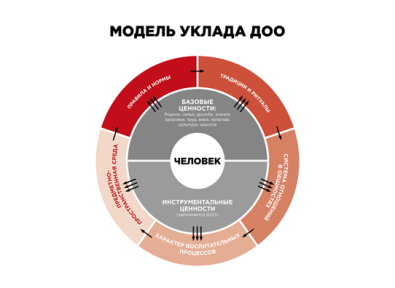 1.2.2. Воспитывающая среда группы «Бабочки»Воспитывающая среда – это особая форма организации образовательного процесса, реализующего цель и задачи воспитания.Воспитывающая среда определяется целью и задачами воспитания, духовно-нравственными и социокультурными ценностями, образцами и практиками. Основными характеристиками воспитывающей среды являются ее насыщенность и структурированность.1.2.3. Общности (сообщества) группы «Бабочки»Профессиональная общность – это единство целей и задач воспитания, реализуемое педагогами группы «Бабочки» совместно с другими  сотрудниками МБДОУ. Сами участники общности должны разделять те ценности, которые заложены в основу Программы. Основой эффективности такой общности является рефлексия собственной профессиональной деятельности.Воспитатель, а также другие сотрудники должны:– быть примером в формировании ценностных ориентиров, норм общения и поведения;– побуждать детей к общению друг с другом, поощрять даже самые незначительные стремления к общению и взаимодействию;– поощрять детскую дружбу, стараться, чтобы дружба между отдельными детьми внутри группы сверстников принимала общественную направленность;– заботиться о том, чтобы дети постоянно приобретали опыт общения на основе чувства доброжелательности;– содействовать проявлению детьми заботы об окружающих, учить проявлять чуткость к сверстникам, побуждать детей сопереживать, беспокоиться, проявлять внимание к заболевшему товарищу;– воспитывать в детях такие качества личности, которые помогают влиться в общество сверстников (организованность, общительность, отзывчивость, щедрость, доброжелательность и пр.);– учить детей совместной деятельности, насыщать их жизнь событиями, которые сплачивали бы и объединяли ребят;– воспитывать в детях чувство ответственности перед группой за свое поведение.Профессионально-родительская общность включает педагогов группы «Бабочки» и всех взрослых членов семей воспитанников, которых связывают не только общие ценности, цели развития и воспитания детей, но и уважение друг к другу. Основная задача – объединение усилий по воспитанию ребенка в семье и в МБДОУ. Зачастую поведение ребенка сильно различается дома и в детском саду. Без совместного обсуждения воспитывающими взрослыми особенностей ребенка невозможно выявление и в дальнейшем создание условий, которые необходимы для его оптимального и полноценного развития и воспитания.Субъектом воспитания и развития детей дошкольного возраста является детско-взрослая общность. Для общности характерно содействие друг другу, сотворчество и сопереживание, взаимопонимание и взаимное уважение, отношение к ребенку как к полноправному человеку, наличие общих симпатий, ценностей и смыслов у всех участников общности.Детско-взрослая общность является источником и механизмом воспитания ребенка. Находясь в общности, ребенок сначала приобщается к тем правилам и нормам, которые вносят взрослые в общность, а затем эти нормы усваиваются ребенком и становятся его собственными.Общность строится и задается системой связей и отношений ее участников. В каждом возрасте и каждом случае она будет обладать своей спецификой в зависимости от решаемых воспитательных задач.Детская общность. Общество сверстников – необходимое условие полноценного развития личности ребенка. Здесь он непрерывно приобретает способы общественного поведения, под руководством воспитателя учится умению дружно жить, сообща играть, трудиться, заниматься, достигать поставленной цели. Чувство приверженности к группе сверстников рождается тогда, когда ребенок впервые начинает понимать, что рядом с ним такие же, как он сам, что свои желания необходимо соотносить с желаниями других.Воспитатель должен воспитывать у детей навыки и привычки поведения, качества, определяющие характер взаимоотношений ребенка с другими людьми и его успешность в том или ином сообществе. Поэтому так важно создавать в детских взаимоотношениях дух доброжелательности, развивать у детей стремление и умение помогать как старшим, так и друг другу, оказывать сопротивление плохим поступкам, общими усилиями достигать поставленной цели.Одним из видов детских общностей являются разновозрастные детские общности. В детском саду должна быть обеспечена возможность взаимодействия ребенка, как со старшими, так и с младшими детьми. Включенность ребенка в отношения со старшими, помимо подражания и приобретения нового, рождает опыт послушания, следования общим для всех правилам, нормам поведения и традициям. Отношения с младшими – это возможность для ребенка стать авторитетом и образцом для подражания, а также пространство для воспитания заботы и ответственности.Организация жизнедеятельности детей дошкольного возраста в разновозрастной группе обладает большим воспитательным потенциалом для инклюзивного образования.1.2.4. Социокультурный контекстСоциокультурный контекст – это социальная и культурная среда, в которой человек растет и живет. Он также включает в себя влияние, которое среда оказывает на идеи и поведение человека.Социокультурные ценности являются определяющими в структурно-содержательной основе Программы воспитания.Социокультурный контекст воспитания является вариативной составляющей воспитательной программы. Он учитывает этнокультурные, конфессиональные и региональные особенности и направлен на формирование ресурсов воспитательной программы.Реализация социокультурного контекста опирается на построение социального партнерства образовательной организации.В рамках социокультурного контекста повышается роль родительской общественности как субъекта образовательных отношений в Программе воспитания.                                               1.2.5.Значимые характеристики для разработки программы Современные  факторы,  оказывающие    влияние  на  воспитание  и  личностное развитие ребенка  Всем известно, что детство является особенным и неповторимым периодом в жизни  каждого. В детстве не только закладываются основы здоровья, но и формируется личность:  её ценности, предпочтения, ориентиры. То, как проходит детство ребёнка, непосредственно  отражается на успешности его будущей жизни. Цель  – «воспитание  всесторонне  развитой  личности»  - является  по  сути  своей  идеальной,  нереальной  целью  воспитания. История  развития  общества,  изучение  закономерностей развития индивида показало, что в равной степени все стороны личности  не могут быть развиты. Но идеальная цель нужна, она является ориентиром на возможности  человека  и  помогает  сформулировать  задачи  воспитания  в  различных  направлениях  многогранной личности.  Известно,  что  личностями  не  рождаются,  а  становятся.  А  на  формирование   полноценно  развитой  личности  большое  влияние  оказывает  общение  с  людьми.  Именно  поэтому  формированию  умения  ребёнка  находить  контакт  с  другими  людьми  следует  уделять достаточно внимания. Биологические факторы в развитии ребенка  На  развитие  ребенка  оказывают  влияние  различные  факторы.  Самым  первым  и значимым  фактором  до  появления  ребенка  на  свет  является  биологический  фактор.  Биологический  фактор  находит  своё  развитие  во  внутриутробном  состоянии.  Основополагающим  показателем  выступает  биологическая  наследственность.  Наследственность индивидуальна для каждого представителя человечества. Родители  по наследству передают своему ребенку некие особенности и качества личности. Влияние  наследственности  настолько  велика,  что  она  способна  формировать  определенные  способности в различных видах деятельности. Данная способность формируется на основе  природных задатков.  Приобретенные в течение жизни навыки и свойства не передаются по наследству, наукой не выявлено, также особых генов одаренности, однако, каждый родившийся ребенок обладает громадным арсеналом задатков, раннее развитие и формирование которых зависит от  социальной  структуры  общества,  от  условий  воспитания  и  обучения,  забот  и  усилий  родителей и желания самого маленького человека.   Биологический  фактор  необходимо  учитывать,  так  как  благодаря  биологическому  фактору  создается  бесконечное  разнообразие  темпераментов,  характеров,  способностей,  которые делают из каждой человеческой личности индивидуальность. Социальные факторы в развитии ребенка     Социальное развитие ребенка подразумевает под собой процесс усвоения традиций, культуры и правил, принятых в определенном обществе.  Для  осуществления  данного  процесса  должны  присутствовать  определенные  социальные  факторы развития ребенка. В качестве них выступают всевозможные объекты окружающей  среды. Кооперация всех факторов составляет особенности социального развития детей.  Данные факторы можно подразделить на: • микрофакторы  (к  ним  относится  семья,  школа,  друзья,  ближайшее  социальное окружение) • мезофактры (к ним относятся условия, в которых растет ребенок, средства массовой коммуникации, региональные условия и другие) • макрофакторы (здесь играют роль процессы и вещи мирового масштаба: экология, политика, демография, экономика, государство и общество) Социализация  представляет  собой  процесс  становления  личности,  постепенное  усвоение требований общества приобретение социально значимых характеристик сознания и поведения, которые регулируют ее взаимоотношения с обществом. Социализация личности  начинается с первых лет жизни и заканчивается к периоду гражданской зрелости человека,  хотя, разумеется, полномочия, права и обязанности, приобретенные им, не говорят о том, что  процесс социализации полностью завершен: по некоторым аспектам он продолжается всю  жизнь.  Первые элементарные сведения человек получает в семье, закладывающей основы и  сознания, и поведения.  Этапы социального развития ребёнка: Младенчество. Социальное развитие начинается у дошкольника ещё в младенческом  возрасте.  При  помощи  мамы  или  другого  человека,  который  часто  проводит  время  с  новорождённым, малыш постигает азы общения, используя средства общения, как мимика и  движения, а также звуки.  От  шести  месяцев  до  двух  лет. Общение  малыша  с  взрослыми  становится  ситуативным, что проявляется в виде практического взаимодействия. Ребёнку нередко нужна  помощь родителей, какие-то совместные действия, за которыми он обращается. Три  года. В  этом  возрастном  периоде  малыш  уже  требует  общества:  он  хочет  общаться в коллективе сверстников. Ребёнок входит в детскую среду, приспосабливается в ,  принимает  её  нормы  и  правила,  а  родители  в  этом  активно  помогают.  Они подсказывают дошкольнику, как нужно поступать, а как не следует: стоит ли брать чужие игрушки,  хорошо  ли жадничать,  нужно  ли  делиться,  можно  ли  обижать  детей,  как  быть терпеливым и вежливым, и прочее. Личностный фактор  в развитии ребёнка   Личностное  развитие  человека  происходит  на  протяжении  всей  жизни.  Личность  является  одним  из  тех  феноменов,  которые  редко  истолковываются  одинаково  двумя  разными  авторами.  Все  определения  личности  так  или  иначе  обусловливаются  двумя  противоположными взглядами на ее развитие.        С точки зрения одних, каждая личность формируется и развивается в соответствии с ее  врожденными  качествами  способностями,  а  социальное  окружение  при  этом  играет весьма незначительную роль.        Представители другой точки зрения  полностью отвергают врожденные внутренние черты и способности личности, считая, что личность –  это некоторый продукт, полностью формируемый в ходе социального опыта. Несмотря на многочисленные понятийные и другие различия, существующие между ними,    почти все психологические теории личности едины в одном: личностью   человек не рождается, а становится в процессе своей жизни. Это фактически означает признание того, что  личностные  качества  и  свойства  человека  приобретаются  не  генетическим  путем,  а вследствие научения, то есть они формируются и развиваются. Психофизиологические особенности детей дошкольного возраста.  Психофизиологические  особенности  детей-дошкольников  проявляются в суждениях, способах  действий,  поведении  детей,  отношении к  окружающей  действительности. Психофизиологические особенности детей раннего возраста: - интенсивный темп физического развития, - подражательность, - сенсомоторная потребность, - повышенная эмоциональность и ранимость организма ребенка, - внушаемость, - впечатлительность, - недостаточная морфологическая и функциональная зрелость органов и систем, - недостаточная подвижность нервных процессов. Яркие  проявления самобытности  детской  жизни,  неповторимого  взгляда  на окружающее  и  отношения  к  нему  — есть не  просто  фон  или  фактор  успешности  дошкольного образования, а как ключевое основание для проектирования его содержания и  процесса реализации. Особенности  психологического  развития  ребенка  в  условиях  всеобщей  Цифровизации – см. рабочую программу воспитания МБДОУ.1.3. Требования к планируемым результатам освоения Примерной программыПланируемые результаты воспитания носят отсроченный характер, но деятельность воспитателя нацелена на перспективу развития и становления личности ребенка. Поэтому результаты достижения цели воспитания даны в виде целевых ориентиров, представленных в виде обобщенных портретов ребенка к концу раннего и дошкольного возрастов. Основы личности закладываются в дошкольном детстве, и, если какие-либо линии развития не получат своего становления в детстве, это может отрицательно сказаться на гармоничном развитии человека в будущем.На уровне ДО не осуществляется оценка результатов воспитательной работы  в соответствии с ФГОС ДО, так как «целевые ориентиры основной образовательной программы дошкольного образования не подлежат непосредственной оценке, в том числе в виде педагогической диагностики (мониторинга), и не являются основанием для их формального сравнения с реальными достижениями детей».1.3.1. Целевые ориентиры воспитательной работы для детей младенческого и раннего возраста (до 3 лет)Портрет ребенка младенческого и раннего возраста (к 3-м годам)Часть, формируемая участниками образовательных отношений.1.4. Основные традиции воспитательного процесса в  группе «Бабочки»:Стержнем годового цикла воспитательной работы являются общие для всего детского сада событийные мероприятия, в которых могут участвовать дети группы раннего дошкольного возраста. Межвозрастное взаимодействие дошкольников способствует их взаимообучению и взаимовоспитанию. Общение младших по возрасту ребят со старшими создает благоприятные условия для формирования дружеских отношений, положительных эмоций, проявления уважения, самостоятельности. Это дает больший воспитательный результат, чем прямое влияние педагога. Детская художественная литература и народное творчество традиционно рассматриваются педагогами группы «Сказка»  в качестве наиболее доступных и действенных в воспитательном отношении видов искусства, обеспечивающих развитие личности дошкольника в соответствии с общечеловеческими и национальными ценностными установками.Воспитатели группы  ориентированы на организацию такой формы детского сообщества, как «Малышкина книжка». Коллективное планирование, разработка и проведение общих мероприятий. В МБДОУ существует практика создания творческих групп педагогов, в которых принимают активное участие воспитатели группы «Сказка», которые оказывают консультационную, психологическую, информационную и технологическую поддержку своим коллегам в организации воспитательных мероприятий. В группе «Бабочки» создана система методического сопровождения педагогических инициатив семьи. Организовано единое с родителями образовательное пространство для обмена опытом, знаниями, идеями, для обсуждения и решения конкретных воспитательных задач.  Именно педагогическая инициатива родителей стала новым этапом сотрудничества с ними, показателем качества воспитательной работы.Дополнительным воспитательным ресурсом по приобщению малышей к истории и культуре своей малой родины и своего родного края является мини-музей «Мои первые игрушки». 1.4.3. Система оценки результатов освоения Рабочей программы воспитания (особенности проведения  педагогической диагностики).     Результаты достижений по целевым ориентирам Программы воспитания  не подлежат непосредственной оценке, в том числе в виде педагогической диагностики,  и не являются основанием для их формального сравнения с реальными достижениями детей. Программой предусмотрена система мониторинга динамики развития детей, динамики их образовательных достижений, основанная на методе наблюдения за поведением детей. 	В фокусе педагогической диагностики находится понимание ребенком смысла конкретной ценности и ее проявление в его поведении.Задачи воспитания реализуются в течение всего времени нахождения ребенка в детском саду: в процессе НОД, режимных моментов, совместной деятельности с детьми и индивидуальной работы.2. Раздел СОДЕРЖАТЕЛЬНЫЙ.I.Обязательная часть.2.1. Содержание воспитательной работы по направлениям воспитанияСодержание Рабочей программы воспитания реализуется в ходе освоения детьми раннего дошкольного возраста всех образовательных областей, обозначенных во ФГОС ДО, одной из задач которого является объединение воспитания и обучения в целостный образовательный процесс на основе духовно-нравственных и социокультурных  ценностей и принятых в обществе правил и норм поведения в интересах человека, семьи, общества:социально-коммуникативное развитие;познавательное развитие;речевое развитие;художественно-эстетическое развитие;физическое развитие.В пояснительной записке ценности воспитания соотнесены с направлениями воспитательной работы. Предложенные направления не заменяют и не дополняют собой деятельность по пяти образовательным областям, а фокусируют процесс усвоения ребенком базовых ценностей в целостном образовательном процессе. На их основе определяются региональный и муниципальный компоненты.2.1.1. Патриотическое направление воспитанияЦенности Родины и природы лежат в основе патриотического направления воспитания. Патриотизм – это воспитание в ребенке нравственных качеств, чувства любви, интереса к своей стране – России, своему краю, малой родине, своему народу и народу России в целом (гражданский патриотизм), ответственности, трудолюбия, ощущения принадлежности к своему народу, сознания собственной востребованности в родной стране, которое начинается с самого раннего возраста.Задачи патриотического воспитания:1) формирование любви к родному дому, детскому саду, родной природе, родному языку;2) воспитание любви, уважения к своим национальным особенностям;3) воспитание уважительного отношения  к ровесникам, родителям, соседям, старшим, другим людям вне зависимости от их этнической принадлежности;4) воспитание любви к родной природе.2.1.2. Социальное направление воспитанияЦенности семьи, дружбы, человека и личности в коллективе лежат в основе социального направления воспитания.В дошкольном детстве ребенок открывает Личность другого человека и его значение в собственной жизни и жизни людей. Он начинает осваивать все многообразие социальных отношений и социальных ролей. Он учится действовать сообща, подчиняться правилам, нести ответственность за свои поступки, действовать в интересах семьи, группы. Основная цель социального направления воспитания дошкольника заключается в формировании ценностного отношения детей к семье, другому человеку, развитии дружелюбия, создании условий для реализации в обществе.Выделяются основные задачи социального направления воспитания.1. Задачи, связанные с познавательной деятельностью детей. Формирование у ребенка представлений о добре и зле, позитивного образа семьи с детьми, ознакомление с распределением ролей в семье, образами дружбы в фольклоре и детской литературе, примерами сотрудничества и взаимопомощи людей в различных видах деятельности, милосердия и заботы. Анализ поступков самих детей в группе в различных ситуациях.2. Формирование навыков, необходимых для полноценного существования в группе, как ячейке общества: эмпатии (сопереживания), коммуникабельности, заботы, ответственности, сотрудничества, умения соблюдать элементарные правила.2.1.3. Познавательное направление воспитанияЦенность – знания. Цель познавательного направления воспитания – формирование ценности познания.Значимым для воспитания является формирование целостной картины мира ребенка, в которой интегрировано ценностное, эмоционально окрашенное отношение к миру, людям, природе, деятельности человека.Задачи познавательного направления воспитания:1) развитие любознательности, формирование опыта познавательной инициативы;2) формирование ценностного отношения к взрослому как источнику знаний.2.1.4. Физическое и оздоровительное направления воспитанияЦенность – здоровье. Цель данного направления – сформировать навыки здорового образа жизни, где безопасность жизнедеятельности лежит в основе всего. Физическое развитие и освоение ребенком своего тела происходит в виде любой двигательной активности: выполнение бытовых обязанностей, игр, прогулок.Задачи по формированию здорового образа жизни:1) укрепление: закаливание организма, повышение сопротивляемости к воздействию условий внешней среды, укрепление опорно-двигательного аппарата;2) развитие: развитие двигательных способностей, обучение двигательным навыкам и умениям, формирование элементарных представлений в области физической культуры, спорта, здоровья и безопасного образа жизни;3) сохранение: организация сна, здорового питания, воспитание экологической культуры, обучение безопасности жизнедеятельности и выстраиванию правильного режима дня.Формирование у дошкольников культурно-гигиенических навыков является важной частью воспитания культуры здоровья. Воспитатель должен формировать у дошкольников понимание того, что чистота лица и тела, опрятность одежды отвечают не только гигиене и здоровью человека, но и нормальным социальным ожиданиям окружающих людей.Особенность культурно-гигиенических навыков заключается в том, что они должны формироваться на протяжении всего пребывания ребенка в МБДОУ.В формировании культурно-гигиенических навыков режим дня играет одну из ключевых ролей. Привыкая выполнять серию гигиенических процедур с определенной периодичностью, ребенок вводит их в свое бытовое пространство и постепенно они становятся для него привычкой.Работа по формированию у ребенка культурно-гигиенических навыков должна вестись в тесном контакте с семьей.2.1.5. Трудовое направление воспитанияЦенность – труд. С дошкольного возраста каждый ребенок обязательно должен принимать участие в труде, и те несложные обязанности, которые он выполняет в детском саду и в семье, должны стать повседневными. Только при этом условии труд оказывает на детей определенное воспитательное воздействие и подготавливает  их к осознанию его нравственной стороны.Основная цель трудового воспитания дошкольника заключается в формировании ценностного отношения детей к труду и трудолюбию, а также в приобщении ребенка к труду. Можно выделить основные задачи трудового воспитания.1. Ознакомление с доступными детям видами труда взрослых и воспитание положительного отношения к их труду, а также познание явлений и свойств, связанных с преобразованием материалов и природной среды, которое является следствием трудовой деятельности взрослых и труда самих детей.2. Формирование навыков, необходимых для трудовой деятельности детей. 3. Формирование трудового усилия (привычки к доступному дошкольнику напряжению физических, умственных и нравственных сил для решения трудовой задачи).2.1.6. Этико-эстетическое направление воспитанияЦенности – культура и красота.Культура поведения в своей основе имеет глубоко социальное нравственное чувство – уважение к человеку, к законам человеческого общества. Культура отношений является делом не столько личным, сколько общественным. Конкретные представления о культуре поведения усваиваются ребенком вместе с опытом поведения, с накоплением нравственных представлений.Можно выделить основные задачи этико-эстетического воспитания.формирование культуры общения, поведения, этических представлений;воспитание представлений о значении опрятности и внешней красоты, их влиянии на внутренний мир человека;формирование у детей эстетического вкуса, стремления окружать себя прекрасным, создавать его.Для того чтобы формировать у детей культуру поведения, воспитатель группы должен сосредоточить свое внимание на нескольких основных направлениях воспитательной работы:учить детей уважительно относиться к окружающим людям, считаться с их делами, интересами, удобствами;воспитывать культуру общения ребенка, выражающуюся в общительности, вежливости;воспитывать культуру речи (называть взрослых на «вы» и по имени и отчеству);воспитывать культуру деятельности, что подразумевает умение обращаться с игрушками, книгами, личными вещами, имуществом детского сада; Цель эстетического воспитания – становление у ребенка ценностного отношения к красоте. Эстетическое воспитание через обогащение чувственного опыта, развитие эмоциональной сферы личности влияет на становление нравственной и духовной составляющей внутреннего мира ребенка.2.2. Виды, формы и содержание деятельностиРеализацияцелиизадачданнойПрограммыосуществляетсяврамкахнескольких направлений воспитательной работы МБДОУ. Каждое из них представлено в соответствующем модуле.2.2.1.Патриотическое направление воспитания представлено модулем«Музейная педагогика»Музейная педагогика является эффективным средством воспитания личности ребенка. Благодаря ей обеспечивается историческая преемственность поколений, сохраняется национальная культура, формируется бережное отношение к наследию народов России. Музейное дело раскрывает духовно-нравственный потенциал дошкольника и способствует освоению социально-значимых представлений об окружающем мире.Содержание модуля выстраивается с учетом региональной специфики, социокультурной ситуации развития каждого ребенка, его возрастных и индивидуальных особенностей.Основная цель - приобщение детей к традициям, истории и культуре своей Родины, своего народа и родного края.Задачи:Формировать элементарные знания о предметах и объектах окружающего мира.Формировать первичные представления о малой родине, о своём ближайшем окружении.Способствовать воспитанию эмоционально-ценностного отношения. - В  группе раннего возраста организуется мини-музей: «В мире сказок» (игрушки – герои сказок,  книжки - сказки).В мини-музее:Галерея  сказочных героев. Игротека.Волшебные предметы.Театр сказок.Предметы и пособия в мини-музее – это носители культурно-исторического опыта, способствующие формированию целостной картины мира у дошкольников. Обращение к предметному миру является очень действенным средством воспитания исторического сознания,  формирования социокультурной принадлежности.2.2.2. Социальное направление воспитания представлено двумя модулями:  модулем «Традиции детского сада» и модулем  «Детско-взрослые сообщества».Модуль «Традиции детского сада».Традиции являются основой воспитательной работы в дошкольном учреждении. Традиционные мероприятия, проводимые в детском саду – это эмоциональные события, которые воспитывают у детей чувство коллективизма, дружбы, сопричастности к народным торжествам, общим делам, совместному творчеству.В то же время, в рамках общего мероприятия ребенок осознает важность своего личного вклада в отмечаемое событие, так как он может применить свои знания и способности в процессе коллективной деятельности.Цель проведения традиционных мероприятий: организация в МБДОУ единого воспитательного пространства для формирования социального опыта дошкольников в коллективе других детей и взрослых.Задачи: Формировать представления о нормах и правилах общения детей друг с другом и с окружающими взрослыми.Формировать умение каждого ребенка устанавливать и поддерживать необходимые контакты с детьми разных возрастных групп. Способствовать освоению социальных ролей: мальчик-девочка; старший-младший; член коллектива; житель своего города, гражданин своей страны.Приобщать к истории и культуре народов России в процессе традиционных коллективных мероприятий.Воспитывать доброжелательность и положительное эмоциональное отношение к окружающим людям. Дети группы раннего дошкольного возраста принимают посильное участие в традиционных для МБДОУ праздниках и мероприятиях:- общественно-политических праздников («Международный женский день», «День дошкольного работника);  - сезонных праздников («Осень», «Новый год», «Масленица»);- тематических мероприятий («День Здоровья», «День открытых дверей», «Неделя безопасности», «Книжкина неделя», «Театральная неделя»);- социальных и экологических акций ( «Чистые дорожки», «Кормушка для птиц»); на уровне группы: «Утро радостных встреч»; «День рождения»; «Чистая пятница»; «Наши соседи» (поход в гости с концертными номерами в соседнюю группу); «Портфолио группы».Виды совместной деятельности: игровая, познавательная, коммуникативная, продуктивная, двигательная, трудовая, художественно-эстетическая.Дети группы раннего дошкольного возраста участвуют в данных мероприятиях в соответствии со своими индивидуальными и возрастными возможностями.Модуль «Детско-взрослые сообщества»Детско-взрослые сообщества в МБДОУ организуются по инициативе детейи взрослых на основе социально значимых целей,партнерства и сотрудничества. В данной группе организатором «детско-взрослого сообщества» является взрослый (воспитатель группы).Цель организации детско-взрослых сообществ: воспитание детей дошкольного возраста в коллективе посредством практической совместной деятельности.Задачи:Формироватьумение взаимодействовать со взрослыми и сверстниками.Способствовать формированию положительного отношения к миру, к другим людям и самому себе.Развивать нравственные качества личности ребенка.Учитывая возрастные возможности дошкольников, особенности режима дня, детско-взрослые сообщества в МБДОУ организованы в рамках одной возрастной группы:- в группе раннего дошкольного возраста: «Малышкины книжки»Виды совместной деятельности: игровая, познавательная, коммуникативная, продуктивная, двигательная, трудовая, художественно-эстетическая.Детско-взрослое сообщество «Малышкины книжки»Цель: формирование у детей младшего возраста бережного отношения к книгам.Задачи:Создать условия для развития интереса к книге посредством чтения, драматизации, продуктивной и игровой деятельности. Обучать правильному обращению с книгой. Прививать любовь к книге.Привлечь родителей к воспитанию у детей бережного отношения к книгам.Основные формы и содержание деятельности:1. Чтение книг. Эмоционально-образное чтение взрослым сказок, стихотворений, потешек прививает любовь к книгам с самого раннего детства. Дети осознают, что благодаря книгам они знакомятся с героями произведений, их историями и приключениями, приобщаются к культуре своего народа, получают первые впечатления об окружающем мире.2. Игры-драматизации и театральные этюды.  Данные игры включают инсценирование потешек, песенок, сказок, небольших литературных текстов с помощью игрушек или самими детьми.3. Рассматривание изображений.  Совместно с детьми в различные режимные моменты и в процессе НОД рассматриваются картины, картинки, рисунки, плакаты, альбомы и другие иллюстрированные пособия.4. Дидактические игры. Применение дидактических игр способствует развитию интереса к книгам. Проводятся дидактические игры: «Из какой сказки герой?», «В какой книжке есть такая картинка?», «Добрые герои сказок», «Узнай книжку по обложке».5. Эмоционально-образные беседы.  В процессе беседы педагог раскрывает содержание сказки, говорит о характере героев, их действиях.Беседа способствует более глубокому пониманию сюжета и эмоциональному переживанию. Педагог предлагает угадать диалоги из знакомых сказок, стихов.Игровые обучающие ситуации. Для лучшего усвоения правил обращения с книгами используются игровые ситуации с включением персонажей фольклорных или художественных произведений, героев мультфильмов, которые напоминают эти правила. Например, приход Петрушки, Колобка, Маши-растеряши и др.Изготовление своих «книжек-малышек» совместно с взрослыми .В процессе данной продуктивной деятельности у детей развивается интерес к созданию книг, а также формируется бережное отношению к ним.2.2.3.Познавательное направление воспитания представлено модулем «Непосредственно образовательная деятельность»В детском саду процессы обучения и воспитания взаимосвязаны и неразрывны. Не получится обучать ребенка не воспитывая его, и наоборот: воспитательный процесс предполагает обучение чему-либо.Тем не менее, в группе «Сказка» усилена воспитательная составляющая непосредственно образовательной деятельности (НОД), где особое внимание уделяется развитию таких качеств личности ребенка как: нравственность, патриотизм, трудолюбие, доброжелательность, любознательность, инициативность, самостоятельность и др.В содержание НОД включается материал, который отражает духовно-нравственные ценности, исторические и национально-культурные традиции народов России.Цель деятельности педагога: создание условий для развития личностных качеств детей дошкольного возраста.В соответствии с ФГОС дошкольного образования, задачи воспитания реализуются в рамках всех образовательных областей:Виды совместной деятельности: игровая, познавательная, коммуникативная, продуктивная, трудовая, художественно-эстетическая.Основные формы и содержание деятельности:Образовательные ситуации. В процессе образовательных ситуаций у детей формируются элементарные представления о социальных нормах. Образовательные ситуации носят интегрированный характер, так как включают воспитательные задачи, которые реализуются в разных видах деятельности по одной тематике: в игровой, познавательной, коммуникативной, художественно-эстетической и физической деятельности.Мотивационно -побудительные игровые ситуации (игры-приветствия, загадки, сюрпризные моменты, приглашение к путешествию). Применяются для развития у дошкольников интереса и желания участвовать в деятельности, создания положительного эмоционального фона.Коммуникативные игры. Направлены на формирование умения общаться со взрослыми и сверстниками. Проводятся в атмосфере доброжелательности, непринуждённой обстановки и эмоциональной вовлечённости каждого ребенка.Дидактические игры. Это игры активного обучения. Посредством доступной и привлекательной формы деятельности уточняются и углубляются знания и представления детей, анализируются конкретные ситуации, осуществляется игровое проектирование. Продуктивная деятельность. Включает рисование, лепку, аппликацию, конструирование, изготовление поделок, игрушек. Дети становятся активными участниками своего собственного развития, так как видят результат своего труда. У них развивается творческая самостоятельность и инициатива. 2.2.4. Физическое и оздоровительное направления воспитания представлено модулем «Растём здоровыми».Здоровье детей – это будущее страны, здоровье основных её институтов. Однако здоровье не существует само по себе. Оно нуждается в тщательной заботе на протяжении всей жизни человека. Цель деятельности педагога – сформировать навыки здорового образа жизни, где безопасность жизнедеятельности лежит в основе всего. Физическое развитие и освоение ребенком своего тела происходит в виде любой двигательной активности: выполнение бытовых обязанностей, игр, ритмики и танцев, творческой деятельности, спорта, прогулок.Задачи по формированию у дошкольников здорового образа жизни:1) укрепление: закаливание организма, повышение сопротивляемости к воздействию условий внешней среды, укрепление опорно-двигательного аппарата, создание условий для успешной адаптации каждого ребёнка к условиям детского сада;2) развитие: развитие двигательных способностей, обучение двигательным навыкам и умениям, формирование элементарных представлений в области физической культуры, спорта, здоровья и безопасного образа жизни;3) сохранение: организация сна, здорового питания, воспитание экологической культуры, обучение безопасности жизнедеятельности и выстраиванию правильного режима дня.Виды совместной деятельности: двигательная, игровая, познавательная, коммуникативная.Основные формы и содержание деятельности:Организация двигательной активности дошкольников:-  утренняя гимнастика, - физкультминутки, - упражнения на правильное дыхание, НОД по физическому развитию. Организация игр:  подвижных, в том числе традиционных народных игр, на территории детского сада.Создание детско-взрослых проектов:- «Правила доктора Айболита» - группа раннего и младшего дошкольного возраста,Введение оздоровительных традиций в МБДОУ:- семейная утренняя гимнастика,- Дни Здоровья,- акция «Чистые руки»,- День народных подвижных игр.5.Взаимодействие с семьями воспитанников:     -  «День Защиты детей».6.Работа по формированию у ребенка культурно-гигиенических навыков ведётся в тесном контакте с семьей в ежедневном режиме.2.2.5.Трудовое направление воспитания представлено модулем «Ранняя профориентация»	Ориентация детей дошкольного возраста в мире профессий и в труде взрослых рассматривается как неотъемлемое условие их социализации в окружающем мире.С помощью ранней профориентации у ребенка-дошкольника начинают формироваться личностные механизмы поведения, возрастает интерес к окружающему социуму, к труду взрослых, развивается эмоциональная сфера его личности, происходит становление ценностных предпочтений к той или иной профессии. Цель: создание условий для ранней профессиональной ориентации у детей дошкольного возраста.Задачи: Формировать максимально разнообразные представления детей о профессиях своих родителей и ближайшего окружения.Формировать умение воссоздавать профессиональный мир взрослых в различных видах детских игр и игровых ситуаций. Развивать познавательный интерес к труду взрослых.Виды совместной деятельности: игровая, познавательная, коммуникативная, продуктивная, двигательная, трудовая, восприятие художественной литературы и фольклора, художественно-эстетическая.Основные формы и содержание деятельности:Беседы. Эта форма является важной составляющей при формировании у дошкольников представлений о труде взрослых.Посредством беседы педагог не только знакомит детей с различными профессиями, но и представляет значимость и полезность труда для общества, способствует воспитанию у детей эмоционально-ценностного отношения к труду. Непосредственно образовательная деятельность. В группе разработаны конспекты занятий по ознакомлению с профессиями воспитателя, врача, повара, водителя, и др. Чтение литературы.  В группе сформирована «библиотека профессий», где собраны разнообразные произведения детской художественной литературы и фольклора, отображающие людей труда и трудовую деятельность. В процессе обсуждения педагоги обращают внимание дошкольников на трудолюбивых героев и персонажей произведений, на особенности и результаты трудовой деятельности. Дети знакомятся с тематическими стихами, пословицами, поговорками.Профориентационные игры. Применяются разнообразные игры, способствующие ознакомлению с профессиями: сюжетно-ролевые, настольные, дидактические, подвижные,  игры-драматизации. Особое внимание уделяется сюжетно-ролевым играм.Хозяйственно-бытовой труд. В группе раннего возраста применяется элементы хозяйственно-бытового труда: малышу можно предложить собрать игрушки, помочь воспитателю полить комнатное растение, сложить свою одежду аккуратно на стульчик или в шкафчик и т.п.Этико-эстетическое направление воспитания представлено модулем «Я в мире прекрасного». Цель этического воспитания – формирование у ребёнка черт характера, типов отношений и норм поведения, соответствующих их полу, т.е. воспитание мужественности и женственности; формирование базовых моральных норм и ценностей, принятых в обществе родной страны.Цельэстетического воспитания – становление у ребенка ценностного отношения к красоте. Эстетическое воспитание через обогащение чувственного опыта, развитие эмоциональной сферы личности влияет на становление нравственной и духовной составляющей внутреннего мира ребенка.Задачи:-  развитие восприятия, образных представлений, воображения и творчества;– подвести детей к пониманию ценности искусства;- прививать уважительное отношение к результатам творчества других детей;– формирование чувства прекрасного на основе восприятия художественного слова на русском и родном языке, музыки и произведений искусства;- воспитывать начальные ценностные установки, уважительное отношение к промыслам родного края, поддерживать интерес дошкольников к необычным предметам, интересным художественным образам;- обогащать читательский опыт детей, прививать базовые моральные нормы посредством детской литературы;- развивать культуру слушательского восприятия.Виды совместной деятельности: игровая, познавательная, коммуникативная, продуктивная, двигательная, трудовая, восприятие художественной литературы и фольклора, художественно-эстетическая.Основные формы и содержание деятельности:Беседы. Эта форма является важной составляющей при формировании у дошкольников этико-эстетических представлений .Посредством беседы педагог не только знакомит детей с этикетом, но и представляет значимость выполнения правил и норм, принятых группе, МБДОУ, в обществе, способствует воспитанию у детей доброжелательности, сострадания. Непосредственно образовательная деятельность. В дошкольном учреждении во время непосредственно-образовательной деятельности педагог воспитывает в детях нормы поведения при обучении, умение выслушивать. А также разрабатываются конспекты занятий с целью воспитания доброты, взаимовыручки, справедливости и т.п.Чтение литературы.  В группе имеются разнообразные произведения детской художественной литературы и фольклора, отображающие этические качества людей. Педагоги обращают внимание дошкольников на поступки героев и персонажей произведений, на особенности и результаты их поведения. Дети знакомятся с тематическими стихами, пословицами, поговорками.Продуктивная деятельность. Включает знакомство с произведениями различного искусства, а также изготовление элементарных поделок («Колобок»). Мотивационно- побудительные игровые ситуации (игры-приветствия, загадки, сюрпризные моменты, приглашение к путешествию). Применяются для развития у дошкольников интереса и желания участвовать в деятельности, создания положительного эмоционального фона.Коммуникативные игры. Направлены на формирование умения общаться со взрослыми и сверстниками. Проводятся в атмосфере доброжелательности.2.3.. Возможные виды и формы деятельности при реализации Рабочей программы воспитания группы раннего возраста «Бабочки».   В работе с детьми младшего дошкольного возраста используются преимущественно игровые, сюжетные и интегрированные формы образовательной деятельности. Обучение происходит опосредованно, в процессе увлекательной для малышей деятельности. 2.3.1.Возможные формы реализации РПВ в соответствии с видом детской деятельности в непосредственно-образовательной деятельности,2.3.2.Возможные формы реализации РПВ в соответствии с видом детской деятельности при проведении режимных моментов,2.3.3.Возможные формы реализации РПВ в соответствии с видом детской деятельности при самостоятельной деятельности детей, 2.3.4.Методы и средства реализации Рабочей программы воспитания группы «Бабочки»  представлены в Рабочей программе воспитания МБДОУ № 166.Часть, формируемая участниками образовательных отношенийОсобенности реализации воспитательного процесса2.4.1.Региональные и территориальные особенности социокультурного окружения  группы «Бабочки» МБДОУ № 166.Юридический адрес МБДОУ №166: Россия, 432035,  г. Ульяновск, ул.Варейкиса  д.4а, группа раннего возраста «Бабочки».Ульяновск –  крупный город в  России. По численности  населения занимает 20 место  в  РФ. Это крупный промышленный, транспортный, научный и культурный центр. Наш город предоставляет большие возможности для развития образовательной, духовной, культурной жизни детей. В Ульяновске работают 7 государственных музеев: Ленинский мемориальный комплекс, Государственный историко-мемориальный заповедник, дворцы культуры и клубы, кинотеатры, Дворец книги (областная научная библиотека), 44 массовые библиотеки, 13 закрытых бассейнов, 6 стадионов, спортивные залы и манежи. Также в городе есть большое количество  храмов,  мечети, - это всё благоприятно отражается на культурной, образовательной жизни жителей города.     В Железнодорожном районе достаточное количество школ и детских садов, подростковых клубов, образовательных центров, центров раннего развития детей, спорткомплексов – все это способствует наиболее благоприятным условием для молодых семей и развития их детей. Ребята могут выбирать интересные для себя занятия и заниматься в разнообразных кружках и секциях в своем районе, это удобно для родителей и самих детей.МБДОУ № 166 расположено в Железнодорожном районе города Ульяновска. Близлежащие дома к детскому саду – в основном жилые высотные дома, школа, библиотека. В ближайшем расположении от МБДОУ также находится ряд промышленных предприятий (Кожевенно-обувной комбинат, кондитерская фабрика, нефтераздаточная станция, очистные сооружения и др.). Выбросы в атмосферу от данных предприятий также сказывается на населении микрорайона, особенно детях.Этнический состав воспитанников: русские, татары, чуваши, но основной контингент – дети из русскоязычных семей. Русские – 80%, Татары – 10%, Чуваши – 10%Обучение и воспитание в ДОУ осуществляется на русском языке. 2.4.2.Климатические особенности:     При организации образовательного процесса учитываются климатические особенности региона. Ульяновская область – средняя полоса России: время начала и окончания тех или иных сезонных явлений (листопад, таяние снега и т. д.) и интенсивность их протекания; состав флоры и фауны; длительность светового дня; погодные условия и т. д. Основными чертами климата являются: холодная зима и сухое жаркое лето. В режим дня всех возрастных групп ежедневно включены бодрящая гимнастика, упражнения для профилактики плоскостопия, дыхательная гимнастика. В холодное время года удлиняется пребывание детей на открытом воздухе. В теплое время года – жизнедеятельность детей, преимущественно, организуется на открытом воздухе. Климат умеренно-континентальный, чуть суше, чем в центральной России. Также количество пасмурных и облачных дней в году увеличивается. Доминируют слабые и умеренные ветры западного направления. Наименее облачный месяц в году — апрель, а самый пасмурный — ноябрь.Зима в Ульяновске умеренно холодная, доминирует в основном ясная погода. Весна приходит в начале апреля, а лето тёплое, порой жаркое, но непродолжительное. Осень наступает рано, уже во второй половине августа, а зима приходит к началу ноября.Исходя из климатических особенностей региона, график образовательного процесса составляется в соответствии с выделением двух периодов:холодный период: учебный год (сентябрь-май), составляется определенный режим дня и расписание непосредственно образовательной деятельности;летний период (июнь-август), для которого составляется другой режим дня.2.4.3. Демографические особенности:Анализ социального статуса семей выявил, что в дошкольном учреждении воспитываются дети из полных семей – 95 %, из неполных – 5%. Основной состав родителей – среднеобеспеченные, с высшим образованием – 53%, со средним профессиональным образованием – 25%, со средним – 17%, другое  - 5%Анализ состава семей показал:семья с одним ребенком – 50%семья с двумя детьми – 30%многодетная семья – 20%Бытовые условия:Весь контингент воспитанников группы «Бабочки» проживает в условиях города: в отдельной квартире - 62%, в частном доме – 7%,  в общежитии – 17%, в съемном жилье – 14%.2.5.Воспитательно значимые проекты и программы2.6. Наличие инновационных, опережающих, перспективных технологий воспитательно значимой деятельности, потенциальных «точек роста» в МБДОУОригинальные воспитательные находки МБДОУ:Центр игровой поддержки ребёнка для детей, не посещающих детский сад (важен для оптимальной адаптации детей к детскому саду).Наличие психолого-педагогической поддержки для родителей детей раннего возраста по вопросам адаптации детей к детскому саду;Культурные практики воспитательной направленности.2.7. Особенности воспитательно значимого взаимодействия с социальными партнерами МБДОУЗначимые партнеры ДОУ в воспитательной работе:ГУЗ детская поликлиника № 4,Театры,Учреждения социальной сферыИсточники положительного или отрицательного влияния на детей:Положительное влияние на процесс воспитания оказывают взаимодействие с сетевымипартнерами(учреждениядополнительногообразованиядетей,учреждениякультуры,физкультуры и спорта, здравоохранения), участие в районных социальных акциях и районныхиграх,районнаяконкурснаяактивность,встречиспредставителямипрофессиональногосообщества, сотрудничество со школами.Отрицательное влияние на процесс воспитания оказывают увлечение родителей ранними зачастую бесконтрольным приобщением дошкольников к средствам массовой информации,гаджетам,бесконтрольныйдоступвИнтернетвсемье,противодействиечастиродителейгражданскомуипатриотическомувоспитаниюдошкольников в образовательной организации.2.9. Особенности группы, связанные с работой с детьми с ограниченными возможностями здоровья, в том числе с инвалидностью.В группе раннего возраста «Бабочки » - детей-инвалидов и детей с ОВЗ нет.2.10. Особенности взаимодействия педагогов группы «Бабочки» с семьями воспитанников в процессе реализации Рабочей программы воспитания.Профессионально-родительская общностьВ целях реализации социокультурного потенциала региона для построения социальной ситуации развития ребенка, работа с родителями (законными представителями) детей дошкольного возраста строиться на принципах ценностного единства и сотрудничества всех субъектов социокультурного окружения МБДОУ.Единство ценностей и готовность к сотрудничеству всех участников образовательных отношений составляют основу уклада группы и МБДОУ № 166 в целом, в котором строится воспитательная работа.Необходимость взаимодействия педагогов с родителями традиционно признаётся важнейшим условием эффективности воспитания детей. Более того, в соответствии с ФГОС ДО сотрудничество с родителями является одним из основных принципов дошкольного образования. Нельзя забывать, что личностные качества (патриотизм, доброжелательность, сострадание, чуткость, отзывчивость) воспитываются в семье, поэтому   участие родителей в работе группы и МБДОУ, в совместных с детьми мероприятиях, их личный пример   –    все это вместе дает положительные результаты в воспитании детей, приобщении к социокультурным нормам.Поэтому активное включение родителей в единый совместный воспитательный процесс позволяет реализовать все поставленные задачи и значительно повысить уровень партнерских отношений.Цель взаимодействия: объединение усилий педагогов группы «Сказка» и семьи по созданию условий для развития личности ребенка на основе социокультурных, духовно-нравственных ценностей и правил, принятых в российском обществе.Задачи:	1.Повысить компетентность родителей в вопросах развития личностных качеств детей дошкольного возраста.2.Оказать психолого-педагогической поддержку родителям в воспитании ребенка.3.Объединить усилия педагогов и семьи по воспитанию дошкольников посредством совместных мероприятий.Основные формы и содержание работы с родителями:Анкетирование. Данная форма используется с целью изучения семьи, выявления образовательных потребностей и запросов родителей. Способствует установлению контактов, а также для согласования воспитательных воздействий на ребенка.Консультации. Это самая распространенная форма психолого-педагогической поддержки и просвещения родителей. Проводятся индивидуальные и групповые консультации по различным вопросам воспитания ребенка. Активно применяются консультации-презентации с использованием  ИК- технологий.  Мастер-классы. Активная форма сотрудничества, посредством которой педагог знакомит с практическими действиями решения той или иной задачи. В результате у родителей формируются педагогические умения по различным вопросам воспитания детей. Педагогический тренинг. В основе тренинга – проблемные ситуации, практические задания и развивающие упражнения, которые «погружают» родителей в конкретную ситуацию, смоделированную в воспитательных целях. Способствуют рефлексии и самооценке родителей по поводу проведённой деятельности.Круглый стол. Педагоги привлекают родителей в обсуждение предъявленной темы. Участники обмениваются мнением друг с другом, предлагают своё решение вопроса.  Родительский клуб «Молодая семья». Добровольное объединение родителей. Раз в месяц проводятся тематические встречи, на которых специалисты и воспитатели предлагают обсуждение вопросов и решением проблем по конкретным темам. Очень часто тема встречи запрашивается родителями. Поддержка родительских инициатив способствует установлению доверительных партнерских отношений межу педагогами и семьями воспитанников.«Родительская почта». В детском саду организована дистанционная форма сотрудничества воспитателей группы «Бабочки». всех специалистов МБДОУ с родителями. Взаимодействие происходит на официальном сайте МБДОУ, в социальных сетях «Одноклассники», «Инстаграмм»,  через мессенджеры WhatsApp, Viber и через видеозвонки. Такая форма общения позволяет родителям уточнить различные вопросы, пополнить педагогические знания, обсудить проблемы, увидеть НОД, режимные моменты в реальном времени.Праздники, фестивали, конкурсы, соревнования. Ежемесячно проводятся совместные с родителями мероприятия, которые включают в общее интересное дело всех участников образовательных отношений. Тем самым оптимизируются отношения родителей и детей, родителей и педагогов, педагогов и детей. «Мастерская».  В рамках данной формы сотрудничества родители и педагоги (часто при участии детей) совместно изготавливают атрибуты и пособия для игр, развлечений и других мероприятий. Родительские собрания. Посредством собраний координируются действия родительской общественности и педагогического коллектива по вопросам обучения, воспитания, оздоровления и развития детей.Заседания Родительского комитета. На данном мероприятии родители группы «Бабочки» посредством представительства от группы в лице председателя родительского комитета группы «Бабочки» получают непосредственно от заведующего и специалистов МБДОУ нужную им информацию. В свою очередь представитель от группы «Бабочки» озвучивает проблемы, которые может решить администрация или специалисты МБДОУ. Раздел 3. ОРГАНИЗАЦИОННЫЙ.I.Обязательная часть.3.1. Общие требования к условиям реализации Рабочей программы воспитания группы раннего возраста «Бабочки»Рабочая программа воспитания группы «Бабочки» обеспечивает формирование социокультурного воспитательного пространства при соблюдении условий создания уклада, отражающего готовность всех участников образовательного процесса руководствоваться едиными принципами и регулярно воспроизводить наиболее ценные для нее воспитательно значимые виды совместной деятельности. Обеспечение личностно развивающей предметно-пространственной среды, в том числе современное материально-техническое обеспечение, методические материалы и средства обучения.Наличие профессиональных кадров и готовность педагогов группы к достижению целевых ориентиров РПВ.Взаимодействие с родителями по вопросам воспитания.Учет индивидуальных и групповых особенностей детей дошкольного возраста, в интересах которых реализуется данная Программа воспитания (возрастных, физических, психологических, национальных и пр.).3.1.1. Уклад  группы.Уклад задает и удерживает ценности воспитания – как инвариантные, так и свои собственные – для всех участников образовательных отношений: руководителя МБДОУ, воспитателей и специалистов, вспомогательного персонала, воспитанников, родителей (законных представителей), субъектов социокультурного окружения детского сада..Уклад определяет специфику и конкретные формы организации распорядка дневного, недельного, месячного, годового цикла жизни группы «Бабочки».Для реализации Рабочей программы воспитания группы «Бабочки» уклад целенаправленно проектируется педагогами группы и  принимается всеми участниками образовательных отношений.Уклад и ребенок определяют особенности воспитывающей среды. Воспитывающая среда раскрывает заданные укладом ценностно-смысловые ориентиры. Воспитывающая среда – это содержательная и динамическая характеристика уклада, которая определяет его особенности, степень его вариативности и уникальности.Воспитывающая среда строится по трем линиям:– «от взрослого», который создает предметно-образную среду, насыщая ее ценностями и смыслами;– «от совместной деятельности ребенка и взрослого» – воспитывающая среда, направленная на взаимодействие ребенка и взрослого, раскрывающая смыслы и ценности воспитания;– «от ребенка» – воспитывающая среда, в которой ребенок самостоятельно творит, живет и получает опыт позитивных достижений, осваивая ценности и смыслы, заложенные взрослым.Совокупность уклада и воспитывающей среды составляют условия реализации цели воспитания.3.1.2 .Психолого-педагогическое обеспечение воспитательного процесса в группе «Бабочки». Для формирования успешной личности воспитанников необходимо психолого-педагогическое сопровождение. Для этого в штатном расписании МБДОУ № 166 введена 0,5 ставки педагога-психолога. Психолого-педагогическое сопровождение ребенка, поступающего в детский сад,  обеспечивает поддержку в затруднительной ситуации, защиту в агрессивной обстановке и помощь в принятии необходимых решений. Суть сопровождения – идти рядом с ребенком помогая нужным советом при возникновении трудностей, но без контроля и навязывания своих представлений и убеждений. Главное помочь ребенку раскрыться и познать себя. Показывать положительные примеры своими действиями, суждениями и поступками. Главной целью такого сопровождения является формирование социальных и личностных качеств, способствующих эффективной реализации ребенка как личности. 3.1.3.Нормативно-методическое обеспечение реализации Рабочей программы воспитания,3.1.4.Информационное обеспечение реализации Рабочей программы воспитания,3.1.5.Материально-техническое обеспечение реализации Программы воспитания и организация предметно-пространственной среды представлено в Рабочей образовательной программе группы «Бабочки».
3.1.6.Кадровый состав:Воспитатели – Таирова Галина Шамильевна – 1 кв. категория, педагогический стаж – 13 летСильченко Светлана Сергеевна, без категории,  педагогический  стаж 17 летПомощник восп.  Мигулкина Антонина  Петровна.3.2.7.Взаимодействие взрослого с детьми. События группы.	   Событие – это единица воспитания. Это форма совместной деятельности ребенка и взрослого, в которой активность взрослого приводит к приобретению ребенком собственного опыта переживания той или иной ценности. Для того чтобы стать значимой, каждая ценность воспитания должна быть понята, раскрыта и принята ребенком совместно с другими людьми в значимой для него общности. Этот процесс происходит стихийно, но для того, чтобы вести воспитательную работу, он должен быть направлен взрослым.Подлинно воспитательное событие всегда есть спроектированная взрослым образовательная ситуация. В каждом воспитательном событии педагог продумывает смысл реальных и возможных действий детей и смысл своих действий в контексте задач воспитания. Событием может быть не только организованное мероприятие, но и спонтанно возникшая ситуация, и любой режимный момент, традиции утренней встречи детей, индивидуальная беседа, общие дела, совместно реализуемые проекты и пр. Планируемые и подготовленные педагогом воспитательные события проектируются в соответствии с календарным планом воспитательной работы  группы, ситуацией развития конкретного ребенка.3.2.8. Особые требования к условиям, обеспечивающим достижение планируемых личностных результатов в работе с особыми категориями детей - см. рабочую программу воспитания МБДОУ № 166.II.Часть, формируемая участниками образовательных отношений.	
3.2. Особенности организации воспитывающей окружающей среды группы раннего возраста «Бабочки». 
    Воспитывающая окружающая среда – это особая форма организации образовательного процесса, реализующего цель и задачи воспитания. Она включает в себя предметно-пространственную среду и сообщества «взрослый-взрослый», «взрослый – 
ребёнок» и «ребёнок-ребёнок». Качество этих составляющих характеризует уклад жизни группы и МБДОУ № 166. 3.2.1. Сообщества МБДОУ № 166, в котором участвуют педагоги и дети группы «Бабочки»:Профессиональное сообщество «взрослый-взрослый». Это единство целей и задач воспитания, реализуемое всеми сотрудниками МБДОУ № 166. Сами участники сообщества должны разделять те ценности, которые заложены в основу РПВ. Основой эффективности такой общности является рефлексия собственной профессиональной деятельности. Воспитатель, а также другие сотрудники должны: – быть примером в формировании ценностных ориентиров, норм общения и поведения; – побуждать детей к общению друг с другом, поощрять даже самые незначительные стремления к общению и взаимодействию; – поощрять детскую дружбу, стараться, чтобы дружба между отдельными детьми внутри группы сверстников принимала общественную направленность; – заботиться о том, чтобы дети постоянно приобретали опыт общения на основе чувства доброжелательности; – содействовать проявлению детьми заботы об окружающих, учить проявлять чуткость к сверстникам, побуждать детей сопереживать, беспокоиться, проявлять внимание к заболевшему товарищу; – воспитывать в детях такие качества личности, которые помогают влиться в общество сверстников (организованность, общительность, отзывчивость, щедрость, доброжелательность и пр.); – учить детей совместной деятельности, насыщать их жизнь событиями, которые сплачивали бы и объединяли ребят; – воспитывать в детях чувство ответственности перед группой за свое поведение. Сообщество «взрослый-ребёнок»Для данного сообщества характерно содействие друг другу, сотворчество и сопереживание, взаимопонимание и взаимное уважение, отношение к ребенку как к полноправному человеку, наличие общих симпатий, ценностей и смыслов у всех участников 
сообщества. Детско-взрослое сообщество является источником и механизмом воспитания ребенка. Находясь в общности, ребенок сначала приобщается к тем правилам и нормам, которые вносят взрослые в общность, а затем эти нормы усваиваются ребенком 
и становятся его собственными. Сообщество строится и задается системой связей и отношений ее участников. В каждом возрасте и каждом случае она будет обладать своей спецификой в зависимости от решаемых воспитательных задач. Сообщество «ребёнок-ребёнок» Общество сверстников – необходимое условие полноценного развития личности ребенка. Здесь он непрерывно приобретает способы общественного поведения, под руководством воспитателя учится умению дружно жить, сообща играть, трудиться, 
заниматься, достигать поставленной цели. Чувство приверженности к группе сверстников рождается тогда, когда ребенок впервые начинает понимать, что рядом с ним такие же, как он сам, что свои желания необходимо соотносить с желаниями других. Воспитатель должен воспитывать у детей навыки и привычки поведения, качества, определяющие характер взаимоотношений ребенка с другими людьми и его успешность в том или ином сообществе. Поэтому так важно создавать в детских взаимоотношениях дух доброжелательности, развивать у детей стремление и умение помогать как старшим, так и друг другу, оказывать сопротивление плохим поступкам, общими усилиями достигать поставленной цели. Одним из видов детских общностей являются разновозрастные детские общности. В детском саду должна быть обеспечена возможность взаимодействия ребенка, как со старшими, так и с младшими детьми. Включенность ребенка в отношения со старшими, помимо подражания и приобретения нового, рождает опыт послушания, следования общим для всех правилам, нормам поведения и традициям. 3.2.3. Уклад жизни в группе «Бабочки».     Уклад жизни в группе «Бабочки» - это система отношений между сотрудниками группы и родителями, сотрудниками между собой, сложившаяся на основе нравственно-ценностных идеалов, традиций и характера организации различных воспитательных процессов. Уклад всегда основывается на человеческой культуре, поэтому объединяет в себе устоявшийся порядок жизни, общественный договор, нормы и правила, традиции, психологический климат (атмосферу), безопасность и систему ценностей дошкольного воспитания для всех участников образовательных отношений: руководителя МБДОУ № 166, воспитателей и специалистов, вспомогательного персонала, воспитанников, родителей (законных представителей), субъектов социокультурного окружения учреждения.     Культура поведения воспитателя в общностях как значимая составляющая уклада. Культура поведения взрослых в детском саду направлена на создание воспитывающей среды как условия решения возрастных задач воспитания. Общая психологическая атмосфера, эмоциональный настрой группы, спокойная обстановка, отсутствие спешки, разумная сбалансированность планов – это необходимые условия нормальной жизни и развития детей. Воспитатель должен соблюдать нормы профессиональной этики и поведения:      −педагог всегда выходит навстречу родителям и приветствует родителей и детей первым; −улыбка – всегда обязательная часть приветствия; −педагог описывает события и ситуации, но не дает им оценки; −педагог не обвиняет родителей и не возлагает на них ответственность за поведение детей в детском саду; −тон общения ровный и дружелюбный, исключается повышение голоса; −уважительное отношение к личности воспитанника; −умение заинтересованно слушать собеседника и сопереживать ему; −умение видеть и слышать воспитанника, сопереживать ему; −уравновешенность и самообладание, выдержка в отношениях с детьми; −умение быстро и правильно оценивать сложившуюся обстановку и в то же время не торопиться с выводами о поведении и способностях воспитанников; −умение сочетать мягкий эмоциональный и деловой тон в отношениях с детьми; −умение сочетать требовательность с чутким отношением к воспитанникам; −соответствие внешнего вида статусу воспитателя детского сада; −знание возрастных и индивидуальных особенностей воспитанников. 
Педагог имеет право следовать за пожеланиями родителей только с точки зрения возрастной психологии и педагогики.3.2.4. Условия, обеспечивающие достижение планируемых личностных результатов в работе с особыми категориями детей. Детей-инвалидов и детей с ОВЗ в группе нет.3.3. Глоссарий.Образовательная ситуация– точка пересечения образовательного процесса и педагогической деятельности: каждому типу образовательной ситуации соответствуют свои программы действий ребенка и взрослого, проявляющиеся в той или иной позиции. Образовательная ситуация соотносима с ситуацией развития. Воспитательные события являются разновидностью образовательных ситуаций.Образовательная среда – социокультурное содержание образования, объединяет в себе цели и смыслы воспитания, обучения и развития детей в конкретной социокультурной ситуации, определяет состав становящихся способностей и качеств. Потенциал образовательной среды для решения целей воспитания личности позволяет говорить о воспитывающей среде.Общность– устойчивая система связей и отношений между людьми, имеющая единые ценностно-смысловые основания и конкретные целевые ориентиры. Общность – это качественная характеристика любого объединения людей, определяющая степень их единства и совместности (детско-взрослая, детская, профессиональная, профессионально-родительская). Социокультурные ценности – основные жизненные смыслы, определяющие отношение человека к окружающей действительности и детерминирующие основные модели социального поведения, которыми руководствуется человек в повседневной жизни и деятельности.Субъектность – социальный, деятельностно - преобразующий способ жизни человека. Субъектность впервые появляется в конце дошкольного детства как способность ребенка к инициативе в игре, познании, коммуникации, продуктивных видах деятельности, как способность совершать нравственные поступки, размышлять о своих действиях и их последствиях.Уклад – это договор субъектов воспитания, опирающийся на базовые национальные ценности, содержащий традиции региона и ОО, задающий культуру поведения сообществ, описывающий предметно-пространственную среду, деятельности и социокультурный контекст.3.4. Литература	 Аникина Т.М., Степанова Г.В., Терентьева Н.П. Духовно-нравственное и гражданское воспитание детей дошкольного возраста. Сост.: - М.: УЦ «Перспектива», 2012.Бабинова Н.В. Тематические фольклорные вечера для дошкольников. – СПб: «Детство-Пресс», 2014. Безрукова М.И., Волкова Н.Н. Музейная педагогика в системе дошкольного образования. https://moluch.ru/th/4/archive/94/3351/Белая К.Ю. Методическая работа в ДОУ: анализ, планирование, формыи методы / К.Ю. Белая. - М.: Перспектива, 2010. Газзаева З.Ш., Абрамочкина О.Ю. Воспитание ценностных ориентиров личности дошкольника// «Управление ДОУ». – 2010. № 7.Князева О.Л., Маханева М.Д. Приобщение детей к истокам русской народной культуры. – СПб.: Детство-Пресс, 2010.Колесникова И.А. Воспитательная деятельность педагога: Учеб.пособие для студ. высш. учебн. заведений. 3-е изд. стер. М.:
Издательский центр «Академия», 2007. Лопатина А., Скребцова М. Вечная мудрость сказок. Уроки нравственности в притчах, легендах и сказках народов мира. Кн. 1 – 2 – е изд. – М.: «Амрита – Русь», 2009. (Серия «Образование и творчество»). Методика воспитательной работы: учебное пособие для студ. высш.учебн. заведений/Под ред. В.А. Сластенина. - М.: «Академия», 2009.160с.Микляева	Н.В. Нравственно-патриотическое и духовное воспитание дошкольников. - М.: Творческий центр «Сфера», 2013.Морозова А.Н. Музейная педагогика: Из опыта методической работы / Под ред. А.Н. Морозовой, О.В. Мельниковой. – М.: Сфера, 2006.Нестеренко Н. Мини-музеи в ДОУ // Обруч, 2000, № 6. – Стр. 30-31.Рыжова Н.А., Логинова Л.В., Данюкова А.И. Мини-музей в детском саду. – М.: Линка-Пресс, 2008.Столяров Б. Педагогическая деятельность музея. // Дошкольное воспитание, 2002, № 11. – Стр. 66.Щетинина А.М. Диагностика социального развития ребенка:Учебно-методическоепособие. - Великий Новгород: НовГУ им. Ярослава Мудрого, 2000.ПриложениеКалендарный план воспитательной работыСентябрьОктябрьНоябрьДекабрь                                                                                                               Январь                                                                                                                Февраль                                                                                                                  МартАпрельМайНеделя                                    ТемаСентябрь   1Малыши - крепыши впервые пришли в ясельки   2Малыши – крепыши впервые пришли  в ясельки   3Я и мое имя   4Папа, мама, я – очень дружная семьяОктябрь   1Листопад, листопад, листья желтые летят…   2Вкусные дары осени – фрукты   3Деревья нашего участка: рябина   4Кладовая витаминов – овощиНоябрь   1В гости к доктору  Айболиту (знакомство  с детским садом)   2Приятного аппетита! (знакомство с детским садом)   3Где купаются полотенца. (знакомство с детским садом)   4В гости к кукле  Дашеньке.Декабрь   1Зимушка – зима   2Серенький воробышек – прыг да прыг   3«В лесу родилась  елочка…»   4Зайка маленький, зайка беленькийЯнварь2Машина3«У  меня есть кошка  Мурка…»4Собака по кличке Дружок.                         Февраль   1«Мой веселый звонкий мяч…»   2«Самолет построим сами…»   3«Вот поезд наш мчится…»   4В гости к бабушке на блины да оладышкиМарт   1«Милую мамочку, очень я люблю…»   2Играй, музыка, играй!   3 Комнатные растения   4Автобус                                   Апрель   1Тает снежок, оживает лужок…   2Березонька – красавица   3«Вышла  курочка гулять…»   4Аквариумная рыбка                                   Май   1На нашей полянке расцвел одуванчик   2Насекомые   3«Козочка рогатая, козочка бодатая…»   4«Ох, уж как мою коровушку люблю…»№    Группы, количество образоват.                                            ситуаций,  часовОбразовательнаядеятельность по ООГруппа раннего возраста1.«Социально-коммуникативное развитие»- социальный мир2  – в месяц, 18 – в год2.«Познавательное развитие» - ребенок в мире природы,- сенсорное (математическое) развитие2  – в месяц, 18 – в год4-5  – в месяц, 36-45 – в год3.«Речевое развитие»2 - в месяц, 18 - в год4.«Художественно-эстетическое развитие»- конструирование / ручной труд- музыкальное развитие- лепка / аппликация- рисование- чтение художественной  литературы1 - в неделю, 4-5 – в месяц, 36-45 – в год2- в неделю, 8-10 – в месяц, 72-90 – в год1 – в неделю, 4-5 – в месяц, 36-45 – в год1  - в неделю, 4-5 - в месяц, 36-45 - в год2 – в месяц, 18 – в год5.«Физическое развитие»2 - в неделю, 8-10 - в месяц, 72-90 – в годВсего образовательных ситуаций в неделю:10             1 час 40 минВсего образовательных ситуаций в месяц:не более 46            7 часов 00 минВсего образовательных ситуаций в год:не более 414 ,       69 часов№п/п      Вид  деятельностиКоличество  образовательных  ситуаций  и  занятий  в  неделю1.Двигательная  деятельность2 занятия  физической  культурой2.Коммуникативная  деятельность2.1.Речевое развитие1образовательная  ситуация, а также  во всех  образовательных ситуациях.3.Познавательно – исследовательская  деятельность3.1.Исследование  объектов  живой  и неживой  природы, эспериментирование. Познание  предметного  и  социального  мира, освоение  безопасного поведения.1 образовательная  ситуация  в  2 недели3.2.Математическое и  сенсорное  развитие1 образовательная  ситуация4.Изобразительная  деятельность (рисование, лепка, аппликация)2  образовательные ситуации5.Музыкальная  деятельность2  музыкальных  занятия6.Чтение художественной литературы1 образовательная  ситуация в 2 неделиВсего  в  неделю10  образовательных  ситуаций  и  занятийФормы образовательной  деятельности  в  режимныхмоментах.Количество форм  образовательной  деятельности  и  культурных  практик  в  неделю.                  ОбщениеСитуация  общения  воспитателя  с  детьми  и  накопления  положительного  социально – эмоционального  опыта.ЕжедневноБеседы  и  разговоры  с  детьми  по их  интересамЕжедневноИгровая  деятельность, включая сюжетно – ролевую  игру  с   правилами и другие  виды  игр.Индивидуальные  игры  с  детьми (сюжетно-ролевая, режиссерская, игра – драматизация,  строительно – конструктивные  игры).ЕжедневноСовместная  игра  воспитателя  и  детей (сюжетно – ролевая, режиссерская игра – драматизация, строительно – конструктивные игры).2 раза  в неделюДетская  студия (театрализованные  игры)1  раз  в  2  неделиДосуг  здоровья  и  подвижных  игр1  раз   в  2  неделиПодвижные  игрыЕжедневноПознавательно – исследовательская               деятельностьОпыты , эксперименты ,наблюдения в том  числе  экологической  направленности1 раз в 2 неделиФормы  творческой  активности, обеспечивающей  художественно -эстетическое  развитие  детей.Музыкально – театральная  гостиная1  раз  в  2  неделиЧтение  литературных  произведенийЕжедневноСамообслуживание  и  элементарный  бытовой  труд.СамообслуживаниеЕжедневноТрудовые  поручения (индивидуально  и по  подгруппам)ЕжедневноТрудовые  поручения (общий  и совместный  труд)                           -           Режимные  моментыРаспределение  времени в  течении дняИгры, общение, деятельность по интересам  во  время  утреннего   приемаот  10 до  50  минутСамостоятельные  игры  в  1-ой   половине  дня20  минутПодготовка  к  прогулке, самостоятельная  деятельность  на прогулкеот  60  минутдо  1  часа  30  минут  Самостоятельные  игры, досуги, общение  и  деятельность  по  интересам  во  2-ой  половине  дня40  минутПодготовка  к  прогулке, самостоятельная  деятельность  на    прогулке40  минутПодготовка  к  прогулке, самостоятельная  деятельность  на   прогулке от  40  минут   Игры  перед  уходом  домойот  15  до  50  минутРежимные    мероприятияПрием детей, осмотр детей, термометрия, индивидуальное общении с детьми в разных видах деятельности, самостоятельная деятельность детей, игры, общение. Взаимодействие с семьёй, опрос родителей о состоянии здоровья ребенка7.00-8.00Утренняя гимнастика8.00-8.10Подготовка к завтраку, воспитание культурно-гигиенических навыков, завтрак, образовательная деятельность в режимных моментах8.10-8.40Свободная деятельность детей в группе (самостоятельная игровая деятельность детей, общение с взрослыми, индивидуальная работа).8.40-9.00НОД   по подгруппам  (познавательная, двигательная, продуктивная, музыкальная деятельности, развитие речи, навыков общения и взаимодействия). Перерыв между НОД 10 мин ( свободная деятельность детей в группе, физкультурные минутки)9.00 -9.109.20-9.30Самостоятельная деятельность в центрах развития9.30-9.50Второй завтрак, гигиенические процедуры9.50-10.00Подготовка к прогулке, прогулка, возвращение с прогулки (воспитание самостоятельности, навыков самообслуживания, помощи друг другу; наблюдения и труд в природе, двигательная активность; воспитание навыков самообслуживания, взаимопомощи, свободные игры, чтение художественной литературы )10.00-11.40 Подготовка к обеду (образовательная деятельность в режимных моментах, воспитание гигиенических навыков и культуры поведения), обед11.40-12.00Подготовка ко сну (воспитание навыков самостоятельности),  дневной сон 12.00-15.00Постепенный подъем детей, закаливающие процедуры,  (воздушные,  гимнастика пробуждения, водные процедуры   воспитание культурно гигиенических навыков). Полдник15.00-15.30НОД   по подгруппам .   Игровая деятельность в группе: игры со строительным материалом, с/р игры, д/и, игры-забавы, игры-экспериментирование; индивидуальная работа с детьми по развитию речи, музыкальному воспитанию, самостоятельная художественная деятельность, совместная трудовые действи15.30-16.10Подготовка к ужину, ужин, гигиенические процедуры16.10-16.30Подготовка к прогулке, прогулка (наблюдения, труд в природе,  индивидуальная работа)16.30-18.20Игровая деятельность детей в центрах развития. Уход домой. Взаимодействие с семьёй18.20-19.00Режимные    мероприятияПрием детей,  осмотр детей, термометрия, индивидуальное общение с детьми в разных видах деятельности, самостоятельная деятельность детей, игры на улице, индивидуальная работа, трудовые поручения. Взаимодействие с семьёй  опрос родителей о состоянии здоровья ребенка7.00-8.00Утренняя гимнастика8.00-8.10 Подготовка к завтраку, воспитание культурно-гигиенических навыков, завтрак, образовательная деятельность в режимных моментах8.05 – 8.35Свободная деятельность детей в группе (самостоятельная игровая деятельность детей, общение с взрослыми и сверстниками, индивидуальная работа) Подготовка к прогулке , выход на прогулку.8.35 – 9.00Совместная образовательная  деятельность с педагогом на участке (двигательная, продуктивная, музыкальная деятельности)9.00 -9.10Второй завтрак10.00 – 10.10Прогулка (Игры, наблюдения, воздушные и солнечные процедуры, труд, индивидуальная работа).Возвращение с прогулки (образовательная деятельность в режимных моментах: воспитание навыков самообслуживания, взаимопомощи, культурно-гигиенические навыки;  чтение художественной литературы )9.00 -9.5010.20 -11.40 Подготовка к обеду (образовательная деятельность в режимных моментах, воспитание гигиенических навыков и культуры поведения за столом), обед11.40-12.00Подготовка ко сну (воспитание навыков самостоятельности),  дневной сон 12.00-15.00Постепенный подъем детей , закаливающие процедуры,  (воздушные,  гимнастика пробуждения, водные процедуры,   воспитание культурно гигиенических навыков). Полдник15.00-15.30 Игровая деятельность в группе: игры со строительным материалом, с/р игры, д/и, развивающие  игры, игры -экспериментирование; индивидуальная работа с детьми по развитию речи, музыкальному воспитанию, самостоятельная художественная деятельность ,совместная трудовые действия. Чтение художественной литературы15.30-16.05Подготовка к ужину, ужин, гигиенические процедуры16.05-16.20Подготовка к прогулке, прогулка(наблюдения, игры, самостоятельная игровая  деятельность). Уход домой. Взаимодействие с семьёй16.20-19.00Дни неделиОбразовательные ситуации на игровой основе, реализуемые в образовательных областях (ОО)Понедельник1.     9.00 – 9.10    ОО «Познавательное развитие»:  1 / 3 неделя - ребенок в мире природы 2 / 4 неделя Социально-предметный  мир 9.30 – 9.40    ОО  «Физическое развитие»Вторник1.     9.00 - 9.10    ОО «Художественно-эстетическое развитие» – музыкальное развитие 2.     9.30 - 9.40    ОО «Познавательное развитие» – сенсорное  развитиеСреда9.00 – 9.10  ОО «Физическое развитие»9.30 = 9.40  «Художественно-эстетическое развитие» – рисование2.   9.30 - 9.40    ОО  «Физическое развитие» - (в группе)Четверг 8.50 - 9.00    ОО «Художественно-эстетическое развитие» – музыкальное развитие 9.30 - 9.40   ОО «Художественно-эстетическое развитие»  - конструирование Пятница1.  9.00 - 9.10 –  ОО «Речевое  развитие»9.30 – 9.40 - ОО «Художественно-эстетическое развитие» 1/ 3 неделя - лепка2 / 4 неделя - аппликация Всего10 образовательных ситуацийДни неделиВремя сутокI неделяII неделяIII неделяIV неделяПонедельникУтро1.ОО «Социально-коммуникативное развитие»: игры на освоение правил общения со взрослыми.2.ОО «Познавательное развитие» (сенсорное развитие): дидактические игры на количество.3. ОО «Физическое развитие»: игры малой подвижности на развитие глазомера.1.ОО «Социально-коммуникативное развитие»:ситуация общения по картинкам.2.ОО «Познавательное развитие» (сенсорное развитие): дидактические игры на форму и цвет.3.ОО «Физическое развитие»:разучивание и повторение физкультминуток.1.ОО «Социально-коммуникативное развитие»: игры на освоение правил взаимодействия со сверстниками.2.ОО «Познавательное развитие» (сенсорное развитие): дидактические игры на величину.3.ОО «Физическое развитие»:упражнения на профилактику нарушений осанки.1.ОО «Социально-коммуникативное развитие»: беседы на тему: «Семья».2.ОО «Познавательное развитие» (сенсорное развитие): дидактические игры на ориентировку в пространстве.3 .ОО «Физическое развитие»:упражнения на профилактику плоскостопия.ПонедельникВечер1.ОО «Речевое развитие»: русский фольклор (заучивание потешек, скороговорок и т.п.)2. Художественно-эстетическое развитие: слушание детских песенок.3.ОО «Физическое развитие»:упражнения на развитиегибкости.1.ОО «Речевое развитие»: дидактические игры на развитиеречевого дыхания, на формирование правильного звукопроизношения.2. Художественно-эстетическое развитие: пение знакомых песенок.3.ОО «Физическое развитие»:упражнения с мячом.1. ОО «Речевое развитие»:  заучивание стихотворений.2. Художественно-эстетическое развитие: игры с музыкальными игрушками.3.ОО «Физическое развитие»:упражнения  для развития быстроты.1.ОО «Речевое развитие»: чтение произведений  детских  писателей и беседа по содержанию прочитанного2. Художественно-эстетическое развитие: хороводные игры.3.ОО «Физическое развитие»:упражнения на развитие скоростно-силовых качеств.ВторникУтро1.ОО «Речевое развитие»: дидактические игры на обогащение пассивного и активного словаря.2. Художественно-эстетическое развитие: дидактические игры на развитие сенсорных эталонов (цвет)3.ОО «Физическое развитие»: пальчиковая гимнастика.1.ОО «Речевое развитие»: дидактические игры на развитиеречевого дыхания.2. Художественно-эстетическое развитие: совместная деятельность по рисованию.3.ОО «Физическое развитие»:дыхательная гимнастика.1.ОО «Речевое развитие»: дидактические игры на развитие звуковой культуры речи.2. Художественно-эстетическое развитие: экспериментирование: лепка и рисование на тесте.3.ОО «Физическое развитие»:упражнения  на развитие умения построения (свободное, врассыпную, в полукруг, круг, парами)1.ОО «Речевое развитие»: рассматривание картин и составление предложений.2. Художественно-эстетическое развитие: совместная деятельность по аппликации – знакомство с бумагой как художественным материалом.3.ОО «Физическое развитие»:упражнения на развитие координации движений.ВторникВечер1.ОО «Социально-коммуникативное развитие»: подготовка к с/р игре, беседа, рассматривание иллюстраций, обучающие игры.2.ОО «Познавательное развитие: неживая природа.3.ОО «Физическое развитие»: игры и упражнения на развитие ловкости.1.ОО «Социально-коммуникативное развитие»: беседы о личной безопасности.2.ОО «Познавательное развитие»:  домашние птицы3.ОО «Физическое развитие»:упражнение на развитие гибкости.1.ОО «Социально-коммуникативное развитие»: подготовка к с/р игре, обыгрывание сюжетов.2.ОО «Познавательное развитие»:  домашние животные.3.ОО «Физическое развитие»: пальчиковая гимнастика.1.ОО «Социально-коммуникативное развитие»: беседы о личной безопасности.2.ОО «Познавательное развитие»:изменения в жизни растений по сезонам.3.ОО «Физическое развитие»:дыхательная гимнастика.СредаУтро1.ОО «Социально-коммуникативное развитие»: наблюдение за хозяйственно-бытовым трудом взрослых. Рассматривание картинок о трудовой деятельности взрослых.2.ОО «Познавательное развитие (сенсорное развитие):  игры на освоение умений соотносить предмет с изображением, контуром или силуэтом3.ОО «Физическое развитие»:дыхательная гимнастика.1.ОО «Социально-коммуникативное развитие»:формирование элементарных представлений о себе, своем имени, внешнем виде, половой принадлежности.2.ОО «Познавательное развитие» (сенсорное развитие):  игры на группировку предметов по цвету, величине, форме3.ОО «Физическое развитие»:пальчиковая гимнастика.1.ОО «Социально-коммуникативное развитие»:  формирование элементарных представлений о ближайшем предметном окружении (игрушках, предметах быта, личных вещах)2.ОО «Познавательное развитие» (сенсорное развитие): игры на вкладывание плоскостных и объемных фигур в отверстия соответствующих форм (сортеры)3.ОО «Физическое развитие»:дыхательная гимнастика.1.ОО «Социально-коммуникативное развитие»:формирование первичного опыта социальной жизни (о том, что можно делать, а чего нельзя; учить здороваться, отвечать на приветствие взрослого, благодарить, развивать желание выполнять просьбу воспитателя )2.ОО «Познавательное развитие» (сенсорное развитие):  игры на умение располагать предметы в порядке увеличения и уменьшения (пирамидка и т.п.)3.ОО «Физическое развитие»:пальчиковая гимнастика.СредаВечер1. ОО «Речевое развитие»:Звуковая культура речи.2. Художественно-эстетическое развитие: рисование карандашами.3.ОО «Физическое развитие»: игры и упражнения на развитие координации движений.1.ОО «Речевое развитие»: связная речь - рассказывание об игрушке.2. Художественно-эстетическое развитие: нетрадиционное рисование (на песке, пальчиками и т.п.)3.ОО «Физическое развитие»: игры малой подвижности.1.ОО «Речевое развитие»: словарь и грамматика.2. Художественно-эстетическое развитие: упражнения с кистью (дирижирование).3.ОО «Физическое развитие»: русские народныеигры1.ОО «Речевое развитие»: связная речь - рассказывание по картине.2. Художественно-эстетическое развитие: коллективная продуктивная деятельность по рисованию,  аппликации.3.ОО «Физическое развитие»: игры народов мираЧетвергУтро1.ОО «Речевое развитие»: фольклор.2. Художественно-эстетическое развитие: игра на шумовых музыкальных инструментах.3.ОО «Физическое развитие»: пальчиковая гимнастика.1.ОО «Речевое развитие»: заучивание стихотворений.2. Художественно-эстетическое развитие: музыкально-ритмические движения.3.ОО «Физическое развитие»: коррегирующая гимнастика.1.ОО «Речевое развитие»:  пересказ сказок.2. Художественно-эстетическое развитие: игры на исследование звука3.ОО «Физическое развитие»: пальчиковая гимнастика.1.ОО «Речевое развитие»:Чтение детских художественных произведений. И беседа по содержанию2. Художественно-эстетическое развитие: элементарное музицирование.3.ОО «Физическое развитие»: коррегирующая гимнастика.ЧетвергВечер1.ОО «Социально-коммуникативное развитие»: игровые ситуации совместно со взрослым.2.ОО «Познавательное развитие: растительный мир.3.ОО «Физическое развитие»: игры и упражнения на развитие гибкости.1.ОО «Социально-коммуникативное развитие»: семья.2.ОО «Познавательное развитие: игра неживая природа3.ОО «Физическое развитие»:упражнения с мячом.1.ОО «Социально-коммуникативное развитие»: дети.2.ОО «Познавательное развитие: животный мир.3.ОО «Физическое развитие»: упражнения  для развития быстроты.1.ОО «Социально-коммуникативное развитие»: взрослые.2.ОО «Познавательное развитие: домашние птицы3.ОО «Физическое развитие»: упражнения с мячом.ПятницаУтро1.ОО «Социально-коммуникативное развитие»:беседы о признаках здоровья; д/и   и  беседы о безопасном поведении.2.ОО «Познавательное развитие (сенсорное развитие): количество. 3. ОО «Физическое развитие»: дыхательная гимнастика.1.ОО «Социально-коммуникативное развитие»:детский сад.2.ОО «Познавательное развитие (сенсорное развитие): величина.д/и на совместное обследование предметов3.ОО «Физическое развитие»: пальчиковая гимнастика.1.ОО «Социально-коммуникативное развитие»:Элементарный этикет, игры на взаимодействие со сверстником.2.ОО «Познавательное развитие (сенсорное развитие): геометрические фигуры.3.ОО «Физическое развитие»: дыхательная гимнастика.1.ОО «Социально-коммуникативное развитие»:культурно-гигиенические навыки.2.ОО «Познавательное развитие (сенсорное развитие): ориентировка в пространстве и времени.3.ОО «Физическое развитие»: пальчиковая гимнастика.ПятницаВечер1.ОО «Речевое развитие»: фольклор народов мира.2. Художественно-эстетическое развитие: совместная деятельность по рисованию.3.ОО «Физическое развитие»: разучивание физкультминуток.1.ОО «Речевое развитие»: игры- драматизации.2. Художественно-эстетическое развитие: совместная деятельность по лепке.3.ОО «Физическое развитие»: профилактика нарушения осанки.1.ОО «Речевое развитие»:дидактические игры на обогащение пассивного и активного словаря.2. Художественно-эстетическое развитие: совместная деятельность по аппликации.3.ОО «Физическое развитие»: действия с  нетрадиционным оборудованием.1.ОО «Речевое развитие»:дидактические игры на развитие звуковой культуры речи2. Художественно-эстетическое развитие: совместная деятельность с природным и бросовым материалом.3.ОО «Физическое развитие»: профилактика плоскостопия.1.Таирова Галина Шамильевна«Формирование первичных представлений об окружающем мире у детей раннего возраста в различных видах деятельности»Открытый просмотр  - апрель 20232.Сильченко Светлана Сергеевна«Формирование сенсорного опыта у детей раннего  возраста  в игровой деятельности»Консультация для  родителей , открытый просмотр 2023№СодержаниеСтр.Пояснительная записка73Раздел 1.ЦелевойI.Обязательная часть1.1. Цель и задачи Рабочей Программы воспитания751.2. Методологические основы и принципы построения РПВ761.3.Требования к планируемым результатам освоения РПВ83II.Часть, формируемая участниками образовательных отношений1.41.4.1.Основные традиции воспитательного процесса в МБДОУ № 166841.4.2.Система оценки результатов освоения РПВ84Раздел 2.СодержательныйI.Обязательная часть2.1.Содержание воспитательной работы по направлениям воспитания852.1.1. Патриотическое направление воспитания862.1.2. Социальное направление воспитания862.1.3. Познавательное направление воспитания872.1.4. Физическое и оздоровительное направление воспитания872.1.5. Трудовое направление воспитания882.1.6. Этико-эстетическое направление воспитания882.2.Виды, формы и содержание деятельности, представленные модулями892.3.Возможные виды и формы при реализации РПВ97II.Часть, формируемая участниками образовательных отношений2.4.Особенности реализации воспитательного процесса972.4.1. Региональные и территориальные особенности социокультурного окружения МБДОУ972.4.2. Климатические особенности972.4.3. Демографические особенности982.4.4. Бытовые условия982.5.Воспитательно  значимые проекты и программы МБДОУ992.6.Наличие инновационных, опережающих, перспективных технологий воспитательно значимой деятельности, потенциальных «точек роста» в МБДОУ1002.7.Особенности воспитательно  значимого взаимодействия с социальными партнёрами МБДОУ1002.8.Особенности МБДОУ, связанные с работой с детьми с ограниченными возможностями здоровья, в том числе с инвалидностью1002.9.Особенности взаимодействия педагогического коллектива с семьями воспитанников в процессе реализации РПВ101Раздел 3.ОрганизационныйI.Обязательная часть3.1.Общие требования к условиям реализации РПВ1033.1.1. Уклад ДОО1033.1.2.Психолого-педагогическое обеспечение воспитательного процесса1043.1.3.Взаимодействие взрослого с детьми. События ДОО.1043.1.4.Особые требования к условиям, обеспечивающим достижение планируемых личностных результатов в работе с особыми категориями детей105II.Часть, формируемая участниками образовательных отношений3.2.Особенности организации воспитывающей окружающей среды МБДОУ 1053.2.1.Сообщества МБДОУ № 1661053.2.2.Уклад жизни МБДОУ № 1661063.2.3. Условия, обеспечивающие достижение планируемых личностных результатов в работе с особыми категориями детей1073.3. Глоссарий1073.4.Литература108Приложение110Направление воспитанияЦенностиПоказателиПатриотическоеРодина, природаПроявляющий привязанность, любовь к семье, близким, окружающему миру.СоциальноеЧеловек, семья, дружба, сотрудничествоСпособный понять и принять, что такое «хорошо» и «плохо».Проявляющий интерес к другим детям и способный бесконфликтно играть рядом с ними.Проявляющий позицию «Я сам!».Доброжелательный, проявляющий сочувствие, доброту.Испытывающий чувство удовольствия в случае одобрения и чувство огорчения в случае неодобрения со стороны взрослых.Способный к самостоятельным (свободным) активным действиям в общении. Способный общаться с другими людьми с помощью вербальных и невербальных средств общения.ПознавательноеЗнаниеПроявляющий интерес к окружающему миру и активность в поведении и деятельности.Физическое и оздоровительноеЗдоровье Выполняющий действия по самообслуживанию: моет руки, самостоятельно ест, ложится спать 
и т. д.Стремящийся быть опрятным.Проявляющий интерес к физической активности.Соблюдающий элементарные правила безопасности в быту, в ОО, на природе.ТрудовоеТруд Поддерживающий элементарный порядок в окружающей обстановке.Стремящийся помогать взрослому в доступных действиях.Стремящийся к самостоятельности в самообслуживании, в быту, в игре, в продуктивных видах деятельности.Этико-эстетическоеКультура и красотаЭмоционально отзывчивый к красоте.Проявляющий интерес и желание заниматься продуктивными видами деятельности.Образовательная областьОсновные задачи воспитанияСоциально-коммуникативное развитиеСпособствовать усвоению норм и ценностей, принятых в обществе, включая моральные и нравственные ценности.Поощрять стремление в своих поступках следовать положительному примеру.Развивать коммуникативные качества: способность устанавливать и поддерживать межличностные контакты.Воспитывать уважительное и доброжелательное отношение к окружающим людям.Воспитывать чувство любви и привязанности к  родному дому, семье.Поощрять проявление таких качеств, как отзывчивость, справедливость, скромность, трудолюбие, дисциплинированность.Обогащать представления о труде взрослых, о значении их труда для общества. Воспитывать уважение к народам мира, их культуре и традициям.Познавательное развитиеПриобщать детей к истории, культуре и традициям народов родного края. Формировать представления о соционально-культурных ценностях нашего народа, об отечественных традициях и праздниках, о планете Земля как общем доме людей.Формировать положительное и бережное отношение к природе.Речевое развитие1. Развивать все стороны устной речи дошкольников для общения с другими людьми на различные темы.2. Формировать умение оптимально использовать речевые возможности и средства в конкретных условиях общения.3. Воспитывать культуру речевого общения, доброжелательность и корректность. 4. Способствовать 	эмоционально-ценностному восприятию литературных произведений.Художественно-эстетическоеразвитиеСоздавать благоприятные условия для раскрытия творческих способностей детей.Развивать эстетический вкус, эмоции, чувство прекрасного при восприятии произведений словесного, музыкального и изобразительного искусства.Обращать внимание дошкольников на красоту окружающих предметов и объектов природы.Способствовать становлению эстетического отношения к окружающему миру.Воспитывать любовь к родному краю посредством художественно-эстетической деятельности. Стимулировать сопереживание персонажам музыкальных и изобразительных произведений.Физическое развитиеФормировать у детей потребность в здоровом образе жизни.Формировать привычку следить за чистотой тела, опрятностью одежды, прически. Воспитывать культуру еды.Развивать физические качества дошкольников через приобщение к народным играм и забавам.Поощрять стремление детей участвовать в спортивно-оздоровительных мероприятиях.Федеральные программыРегиональные программыТерриториальные программыКомплексная образовательная программа дошкольного образования «ДЕТСТВО» / Т.И. Бабаева, А.Г. Гогоберидзе, О.В. Солнцева и др. – СПб.: ООО «ИЗДАТЕЛЬСТВО «ДЕТСТВО-ПРЕСС», 2016 г.Региональная  программа «Музыкальная культура народов Поволжья в воспитании детей дошкольного возраста». Тихонова А.Ю., Толочманова Т.М., Сучкова Е.И. – Ульяновск: УИПКПРО, 2005.Рабочая образовательная программа МБДОУ № 166Комплексная образовательная программа для детей раннего возраста «Первые шаги»/ Е.О. Смирнова, Л.Н. Галигузова, С.Ю. Мещерякова. – М.: ООО «Русское слово – учебник», 2015Направление Название мероприятияОтветственныеПатриотическоеМузейная педагогикаРазработка методического обеспечения и пополнение материально-технического обеспечения мини-музеев:«Моя первая игрушка»заведующий, завхоз,зам. зав. по УВР,педагогиСоциальное1.Традиции детского сада- Праздник «Детский сад очень рад: вновь встречает он ребят» в рамках «Дня открытых дверей».- «Неделя безопасности»-Праздник «День дошкольного работника»2.Организация работы детско-взрослых сообществ: - создание сообществ; разработка методического обеспечения; организация РППС.«Малышкины книжки»заведующий, зам. зав. по УВР,воспитатели,специалисты МБДОУ ПознавательноеНОДРазработка педагогами конспектов НОД, направленных на воспитание дошкольников.воспитатели Физическое и оздоровительное«Растём здоровыми»- Воспитание позитивного отношения к двигательной активности в течение дня: утренняя гимнастика, физкультминутки, прогулки, НОД и т.д.-семейная утренняя гимнастика,- День подвижных игр Воспитателиинструктор по ФКвоспитателиТрудовое«Ранняя профориентация»Разработка проектов по ранней профориентации детей.- Игра «Строим дом»воспитателиЭтико-эстетическое «Я в мире прекрасного»Развлечение «Сказка ложь – да в ней намёк…»воспитателиРППСОформление помещений и интерьеров групп.Благоустройство территории МБДОУзаведующий, завхоз,зам. зав. по УВР,педагогиРабота с родителямиТематическое мероприятие «День открытых дверей».Анкетирование родителей по темам: «Расскажите о своем ребенке»,«Оздоровление в семье», «Изучение запросов и образовательных потребностей родителей».Родительские собрания.заведующий,зам. зав. по УВР,воспитатели,специалисты МБДОУНаправление деятельностиНазвание мероприятияОтветственныеПатриотическоеМузейная педагогика- «Бабушкина кукла»воспитателиСоциальноеТрадиции детского сада- Тематическое выставка семейных работ из природного и бросового материала  «Золотая осень»Проведение серии образовательных мероприятий по формированию у детей эмоционально-ценностных представлений о своей семье, родном доме, своей малой Родине.- Сезонные праздники «Осенние».- Проведение жестово-образных игр на основе потешек и фольклорных песенок.зам. зав. по УВР, воспитатели,специалисты МБДОУПознавательноеНОДПроведение педагогами  НОД, направленных на воспитание дошкольников.воспитатели Физическое и оздоровительное«Растём здоровыми»- Дорожка Здоровьяинструктор по ФК, воспитателиТрудовоеРанняя профориентацияФотовыставки «Профессии наших родителей»воспитателиЭтико-эстетическое «Я в мире прекрасного»- «В гостях у сказки» - театрализованное представление для малышей          воспитателиРППС «Воспитательный потенциал предметно-пространственной среды группы».зам. зав. по УВР, воспитателиРабота с родителямиФотоконкурс с участием родителей «Здоровье семьи в объективе»  воспитателиНаправление деятельностиНазвание мероприятияОтветственныеПатриотическоеМузейная педагогика- Совместная образовательная деятельность «Цвета российского флага»- выставка матрёшеквоспитателиСоциальноеТрадиции детского садаДетско-взрослые                     сообщества- «Книжкина неделя»- «Книжкина больница»- Конкурс по ПДД «Колесико безопасности».- Проект «Бабушка родная».зам. зав. по УВР,воспитатели,специалисты МБДОУПознавательноеНОДПроведение серии образовательных мероприятий по приобщению дошкольников к здоровому образу жизни.(проекты, акции, тематические дни)воспитатели,специалисты МБДОУФизическое и оздоровительное«Растём здоровыми»Проекты:- «Правила доктора Айболита»воспитателиЭтико-эстетическое «Я в мире прекрасного»- Разучивание потешек, стиховвоспитатели	РППС	Защита дизайн-проектов воспитательной предметно-пространственной среды группы (на выбор):Дизайн-проект «Организация мини-музея в группе».Дизайн-проект «Гибкое зонирование помещения группы на основе гендерного подхода».Дизайн-проект «Использование воспитательного потенциала участков детского сада».зам. зав. по УВР, воспитателиРабота с родителямиМастер-класс «Методы формирования навыков самообслуживания у младших дошкольников».воспитателиНаправление деятельностиНазвание мероприятияОтветственныеПатриотическоеМузейная педагогика- Мини-проект: «Любимая игрушка мамы»воспитателиСоциальное  Традиции детского сада   Детско-взрослые сообщества- Проведение праздника «Новый год».- Экологическая акция «Кормушка для птиц».-   «Ретро-ёлка»- Встреча с инспектором дорожного движения. Тема: «Осторожно, гололёд!»зам. зав. по УВР,воспитатели,специалисты МБДОУвоспитателиПознавательноеНОД-Проведение серии образовательных мероприятий по ознакомлению детей с нормами и ценностями, принятыми в обществе, включая моральные и нравственные ценности.воспитатели,специалисты МБДОУФизическое и оздоровительное«Растём здоровыми»- акция «Чистые руки»воспитатели, специалисты МБДОУТрудовоеРанняя профориентация- Смотр-конкурс «Дидактические игры по ознакомлению с профессиями».воспитателиЭтико-эстетическое«Я в мире прекрасного»-Мотивационно - побудительные игровые ситуации: игры-приветствия, загадки, сюрпризные моменты- Дизайн проект «Новогодняя сказка в группе»воспитателиРППССмотр новогоднего оформления групп «Новогодние окна».педагоги МБДОУРабота с родителямиСовместное изготовление в «Мастерской» атрибутов и костюмов для новогоднего праздника.воспитатели,специалисты МБДОУНаправление деятельностиНазвание мероприятияОтветственныеСоциальноеТрадиции детского сада- Комплекс досуговых мероприятий «Зимние забавы».- Развлечение «Давайте обнимемся» к Международному дню объятий – 21 января.- «Книжка-малышка своими руками»воспитатели,специалисты МБДОУПознавательноеНОДПроведение серии образовательных мероприятий по воспитанию дружеских взаимоотношений между детьми, уважительного отношения к окружающим людям.  воспитатели,специалисты МБДОУФизическое и оздоровительное«Растём здоровыми»- акция «Бережём зрение»воспитатели, специалисты МБДОУЭтико-эстетическое«Я в мире прекрасного»-Мотивационно - побудительные игровые ситуации: игры-приветствия, загадки, сюрпризные моменты         ВоспитателиРППСКонкурс кормушек для птиц «Птичья столовая».зам. зав. по УВР,воспитатели,Работа с родителямиКруглый стол «Формирование духовно-нравственных и патриотических представлений у дошкольников в процессе различных видов детской деятельности».- Открытое мероприятие на тему: «Социальное партнёрство ДОО и семьи как условие формирования межнациональной толерантности у детей дошкольного возраста»заведующий,зам. зав. по УВР,воспитатели,специалисты МБДОУНаправление деятельностиНазвание мероприятияОтветственные	СоциальноеТрадиции детского сада- Фотовыставка «Героические профессии наших пап».- Выставка творческих работ детей по теме «Книжки-малышки».зам. зав. по УВР,воспитатели,специалисты МБДОУФизическое и оздоровительное«Растём здоровыми»- Акция «Бережём слух»воспитатели, специалисты МБДОУЭтико-эстетическое«Я в мире прекрасного»-  День детской книгивоспитателиРППСКонкурс сюжетно-ролевых игр «Воспитание в сюжетной игре».зам. зав. по УВР,воспитателиРабота с родителямиПедагогический тренинг с родителями: «Способы решения нестандартных ситуаций в вопросах нравственного воспитания детей».зам. зав. по УВР,воспитатели,специалисты МБДОУНаправление деятельностиНазвание мероприятияОтветственныеПатриотическоеМузейная педагогикаВыставка «Моя любимая игрушка»зам. зав. по УВРвоспитателиСоциальноеТрадиции детского садаДетско-взрослые сообщества- Творческие мастерские «Подарок для мамочки».- Проведение праздника «8 Марта».- Фольклорное развлечение «Широкая Масленица».- Выставка дидактических игр, способствующих развитию у детей интереса к книге «Книжные игры».зам. зав. по УВР,воспитатели,специалисты МБДОУПознавательноеНОДПроведение серии образовательных мероприятий по формированию бережного отношения к окружающему природному миру.воспитателиФизическое и оздоровительное«Растём здоровыми»- Семейная  утренняя гимнастика	воспитатели, специалисты МБДОУЭтико-эстетическое«Я в мире прекрасного»-  Проект «Впервые на сцене»воспитателиРППСВыставка-презентация «Разработка современных объектов РППС» (развивающие модульные подвесы, лэпбуки, макеты и др.).зам. зав. по УВР,воспитатели,Работа с родителямиВыставка совместных с детьми рисунков «Генеалогическое дерево семьи». воспитателиНаправление деятельностиНазвание мероприятияОтветственныеПатриотическоеМузейная педагогикаВыставка «Любимая игрушка моей мамы»зам. зав. по УВРвоспитатели, специалисты МБДОУСоциальноеТрадиции детского сада- Ярмарка достижений: тематические мероприятия в рамках «Театральной недели».зам. зав. по УВР,воспитатели,специалисты МБДОУПознавательноеНОД- Проведение серии образовательных мероприятий по обогащению представлений о труде, о значении труда для общества.воспитатели,специалисты МБДОУФизическое и оздоровительное«Растём здоровыми»- Проект «Закаляемся всей семьёй»воспитатели, специалисты МБДОУЭтико-эстетическое«Я в мире прекрасного»-  Развлечение «В мире сказок»воспитателиРППСКонкурс родительских уголков по теме «Воспитание в семье».зам. зав. по УВР,воспитателиРабота с родителямиРодительская конференция на тему «Эффективные практики семейного воспитания».заведующий, зам. зав. по УВР, воспитатели, специалисты МБДОУНаправление деятельностиНазвание мероприятияОтветственныеПатриотическоеМузейная педагогика- «Уроки игры от бабушки Прасковьи»зам. зав. по УВР,воспитателиФизическое и оздоровительное«Растём здоровыми»- Фотовыставка: «Закаляемся всей семьёй»воспитатели, специалисты МБДОУЭтико-эстетическое«Я в мире прекрасного»- Фотовыставка «Я в мире прекрасного»воспитателиРППСАкция «Зеленый сад» (озеленение территории детского сада, разбивка клумб, посадка огорода).зам. зав. по УВР,педагоги МБДОУ,завхозРабота с родителямиРодительская конференция «Безопасность детей в летний период»Заведующий, педагогич. коллектив МБДОУ